יְהוָה מָלָךְ  תָּגֵל הָאָרֶץDE HEERE REGEERT!De aarde verheuge zich.בְּרֵאשִׁית בָּרָא אֱלֹהִים ... לְמוֹעֲדִיםIn den beginne schiep God … de tijden.BIJBELSE CHRONOLOGIEMET DIVERSE TIJDTABELLEN VAN HET OUD EN NIEUW VERBONDDoor STICHTING DE GIHONBRONMIDDELBURG2011 INHOUD	Inhoud	Verantwoording	InleidingOUDE TESTAMENT	Hoofdstuk 1 	Van de Schepping tot de Zondvloed	Hoofdstuk 2 	Van de Zondvloed tot de geboorte van Abram	Hoofdstuk 3 	Van Abrams geboorte tot de Uittocht	Hoofdstuk 4 	Van de Uittocht tot de tempelbouw	Hoofdstuk 5 	Van de tempelbouw tot de terugkeer uit Babel	Hoofdstuk 6    Van de terugkeer tot de dood van Herodes	NIEUWE TESTAMENTHoofdstuk 7    Van de voorzegging van de geboorte van Johannes de Doper tot zijn  openbare prediking	Hoofdstuk 8	 Van de prediking door Johannes de Doper tot de Openbaring van  JohannesBIJLAGENPRIESTERLIJSTGESLACHTSREGISTER VAN JEZUS CHRISTUSGERAADPLEEGDE LITERATUURRecensie uit: DE KANDELAARKullok S. Wiskundige correlatie grenzen stammen van israël en helling aardas tov terugkeer Israël naar hun landVERANTWOORDINGDeze Chronologie heeft een lange geschiedenis. Er is over een tijdvak van 20 jaar aan gewerkt, hoewel met grote tussenpozen. Een aanleidende oorzaak lag hierin dat ik in mijn jeugd, bij het onderzoek van Gods Woord en de 'oude' schrijvers, regelmatig op tegenstrijdigheden in de weergave van jaartallen stuitte. Daar kwam bij dat sommige recente uitleggers regelmatig schrijven over fouten in de Hebreeuwse tekst. Dat trof mijn aandacht. Het naspeuren hiervan gaf soms een bevredigende oplossing maar soms bleef het probleem onopgelost. Langzamerhand stelde ik een nieuwe Chronologie samen voor eigen gemak.In al die jaren ben ik van een zaak ten volle overtuigd geworden dat Gods Woord de waarheid is. Hoewel sommige passages moeilijk zijn uit te leggen. Er zitten in de perioden en jaren die in de Heilige Schrift vermeld worden, zulke diepe verborgenheden en er straalt zo'n Goddelijke wijsheid uit, dat we onze Schepper en Weldoener niet genoeg kunnen danken voor zo'n onuitsprekelijke gave. Het is niet minder dan de openbaring van de eeuwige raadsbesluiten Gods. En wat er ook gebeurt Gods Woord wordt vervuld, ook in de toekomst.Had de Heere mij niet de moed gegeven, en soms zeer verrassend in Zijn voorzienigheid geholpen, deze Chronologie had nooit op papier gestaan. En anderen hadden ze nimmer gezien. Zoals Paulus in een ander geval schrijft, mag ik ook wel zeggen: "De Heere heeft mijn bijgestaan en geholpen".Vanzelf is deze Chronologie onvolledig en heeft ze aanpassing en correctie nodig. Er is genoeg blanco ruimte overgelaten om die daarmee op te vullen. Het moge een richtlijn zijn voor verder onderzoek. Het gaat toch om de waarheid van de Heilige Schrift. Er liggen nog zoveel onbekende verborgenheden in dat er genoeg mogelijkheid is voor nieuw en beter onderzoek. Deze Chronologie lag al jaren onder het stof. Op aandrang van enkel vrienden is de tekst thans uitgetypt. Veel dank ben ik verschuldigd aan mijn vriend, Dr.  die het geheel zorgvuldig wilde nazien en corrigeren, met zoveel energie en studie, die ik niet genoeg waarderen kan.Als het naspeuren van deze Chronologie uw Bijbellezen stimuleert, en als Gods Boek daardoor meer waarde krijgt, is mijn moeite al beloond. En als Gods Woord een middel mag zijn tot uw eeuwige zaligheid en uw ziel een parel mag wezen aan de Middelaarskroon van Jezus Christus, zal mijn blijdschap volkomen zijn. "De Koning der eeuwen, de alleen zalige en aanbiddelijke God zij eer en heerlijkheid tot in alle eeuwigheid."Middelburg, 6 juni 2001.					Bijgewerkt 2011 							INLEIDING					BIJBELSE CHRONOLOGIEBetekenisChronologie betekent tijdrekenkunde. Bijbelse Chronologie omvat de jaren en perioden van de Bijbelse geschiedenis. Die begint bij de Schepping en eindigt bij de profetieën van Johannes op Patmos. Het heeft de Heere behaagd om Zijn Kerk op aarde Verbondsgewijze en Periode-gewijze te besturen. De Schrift noemt dit tijden en volheid der tijden,  Hand. 1:7, Gal. 4:4. Chronologie is daarom zo belangrijk want het is geïnspireerd door de Heilige Geest. De Heere heeft er een doel mee:Om aan te tonen dat de beloften voor de komst van Christus op de bestemde tijd vervuld zijn.Dat de Heere Zijn beloften vervuld en Zijn aangekondigde bedreigingen waarmaakt.De Heere heeft een orde gehouden in diverse perioden. 3½ , 7, 10, 40,  50 Jubeljaar, 70, 80, 100, 120, 400, 480, 490, 500, 1000 etc. jaar. Er ligt in de orde van deze perioden zo'n onuitsprekelijke wijsheid en almacht, dat wij God er in moeten bewonderen en aanbidden.Vandaar de naam van dit boek: DE HEERE REGEERT! DE AARDE VERHEUGE ZICH. Psalm 93:1, 97:1, 99:1. Die met aandacht de regering van God in de geschiedenis ziet moet wel erkennen met David: 'Hoe groot zijn Uw werken, o Heere, Gij hebt alles met wijsheid gemaakt'. Indien we dit niet in het oog houden zou de opsomming van jaartallen een droge stof zijn. Maar indien wij een hoger doel in het oog hebben, kunnen we ook begrijpen waarom de profeten van het Oude Verbond hierin zo'n vermaak hadden. "Onderzoekende, op welke of hoedanige tijd de Geest van Christus Die in hen was, beduidde en tevoren getuigde het lijden Dat op Christus komen zou, en de heerlijkheid daarna volgende", (1 Petrus 1:11).De Bijbelse Chronologie is een sterk wapen tegen de schriftkritiek. Het is een lamp om de tijd van het ontstaan van de oude volken op aarde toe te lichten. Het is een atlas om de archeologische vondsten in het Midden-Oosten te rangschikken. Het is de ruggengraat van de Archeologie. Indien we alleen de feiten en jaren raadplegen van de overleveringen en opgravingen, dan blijven we op diverse punten in verwarring. Als hulpmiddel voor de Bijbelse Chronologie, zijn de bronnen buiten de Bijbel natuurlijk van schitterende waarde.HoofdtijdperkenWij kunnen Chronologie op 2 manieren berekenen. 1e vanaf de Schepping en 2e vanaf de Christelijke jaartelling. De perioden zien er als volgt uit:Periode						Aantal	Ná de		Vóór de 							jaren	Schepping	Chr.jaartell.Van de Schepping tot de Zondvloed			1650	     0 -1650	3974   -2324Na Zondvloed tot geboorte Abram		 	  350	1651-2000	2324   -1974Van Abrams geboorte tot de Uittocht		  500	2001-2500	1974   -1474Van Wetgeving tot 4e jr Salomo         	  	  480	2501-2980	1473/4 -993/4Van Tempelbouw tot Ballingschap, (390-3 à 4 j)  	386/7	2981-3366/7	  993/4 - 607Van begin Ballingschap tot terugkeer Juda         	     70	3467-3437	  607    - 537Vanaf bouw 2e Tempel tot komst Ezra	    	     80	3437-3517	  537    - 457Van Ezra tot Johannes de Doper, (Dan. 9:25)	    483	3517-4000	  457     -   26 ná Chr.Totaal 							 4000Van Johannes de Doper tot Openbaring van Joh.	     70	4000-4070	         27-97 na Chr. Totaal 							 4070Bovenstaande perioden worden bij hun beginjaar in de jaartabellen van dit boek toegelicht. Er kunnen verschillen ontstaan door afronding.In deze Chronologie is gebruik gemaakt van de Assyrisch/Babylonische Chronologie tot 747. Vanaf die tijd vertoont de Assyrische Chronologie een ernstig manco. De regeringsjaren van koning Pul worden overgeslagen, omdat er een archeologisch bewijs ontbreekt. Het gevolg is een verschil van 28/30 jaar met de Bijbelse dateringen. De wetenschap hanteert al 1 eeuw de foutieve Assyrische Chronologie voor de dateringen van de oude geschiedenis van het Midden-Oosten, incl. Israël. Hoe erg dit is blijkt b. v. uit de datering van koning David, 1012-972 en de datering van Davids overwinning op Sion/Jeruzalem, 1003. Maar de Bijbelse Chronologie geeft als overwinningsdatum 1023. Bijgevolg, de verovering van Jeruzalem door Israël op 6 juni 1967 was precies 3000 jaar na Davids verovering. Maar pas in 1997 dit feit feestelijk gevierd werd in Israël!De Heere geve dat Israëlische chronologen dit punt eens serieuzer bestuderen uit hun eigen Tenach! In de Reformatie en de eerste eeuw daarna dateerden de meeste schrijvers de geboorte van Christus 3950-3980 na de Schepping. Sinds de Chronologie van James Usher (1660) dateren de veel 'oude' schrijvers de geboorte van Christus omtrent 4000 jaar na de Schepping. Toch blijkt dit niet houdbaar te zijn. W. Perkins berekende een periode van 3967 na de Schepping en H. Bullinger 3970, tot de geboorte van Christus. Met deze jaartallen wordt in deze Chronologie verder gewerkt, maar wel vergeleken met de nieuwe ontdekkingen in Archeologie e.d. en bestudering van documenten. (26, 54)Dat geeft inderdaad te zien dat de tijd tussen de Schepping tot de Prediking van Johannes de Doper een periode beslaat van 4000 jaar. De Doop van Christus door Johannes de Doper is het cruciale punt van de Nieuw-Testamentische periode. Vandaar dat Markus en Johannes hun Evangelie met de prediking van Johannes beginnen. Tussen de Prediking van Johannes en de Uitstorting van de Heilige Geest ligt een overgangsperiode van 4 jaar. Zie Chronologie N. T. Jaartellingen en maandenDe Romeinen dateerden hun jaartelling vanaf de Stichting van Rome, 753. Het zgn. Juliaanse jaar begon met januari. De Grieken telden vanaf de 1e Olympiade. De Babyloniërs vanaf het Nieuw-Babylonische rijk 747 v.Chr. Dat jaar begon in de lente. Syrië had de Seleucidische jaartelling vanaf 312/311 v. Chr. De Joodse jaartelling in de diaspora is gebaseerd op het werk van Rabbi Hillel, in de 4e eeuw na Christus. Het wijkt af van de jaartallen in de Hebreeuwse Masoretische tekst. Die tekst gebruikten de Statenvertalers.De Christelijke jaartelling dateert uit de 6e eeuw. De Paus gaf opdracht aan Dionysius Exiguus te berekenen in welk jaar na de Stichting van Rome Christus was geboren. Dionysius berekende de geboorte in het jaar 753 en begon het volgend jaar (754) met het jaar 1. De oude kerkvaders berekenden dat de geboorte van Christus plaats vond ong. 750-751 na de Stichting van Rome. Nieuw astronomisch onderzoek naar Jezus' geboorte wijst naar aug./sept. in het jaar 3 v. Chr. jaartelling. (26)De oude volken kenden ook verschil in een zonnejaar en een maanjaar. Een zonnejaar duurt 365 dagen en een maanjaar is gebaseerd op de nieuwe maan en duurt 354 dagen. Het nieuwe jaar in Israël begon met de eerste nieuwe maan in de lente. Men moest dan om de 2 à 3 jaar een schrikkelmaand invoegen. Israël kende beide systemen. De maandkalender voor de maanden en het zonnejaar voor de leeftijden en Jubeljaren. (8)Maand					aantal	Feesten				onze					dagen						maand1	Abib of Nisan			30	14 Pascha						15-21 Feest ongezuurde broden	mrt-apr2	Ziv of Ijar			29						apr-mei3	Siwan				30	6  Feest van eerstelingen (Pinkster)	mei-juni4	Thammmuz			29						juni-juli5	Ab				30	9  Vasten verwoesting tempel	juli –aug6	Elul				29						aug-sept7	Thisri of Ethanim		30	 1   Dag des Geklanks10 Grote Verzoendag15 – 22 Loofhuttenfeest		sept-okt8	Bul of Marchesvan		29						okt.-nov9	Kisleu (Chisleu)		30	25  Feest van Tempelvernieuwing 	nov-dec10	Tebeth				29						dec-jan11	Schebat			30						jan-feb12	Adar				29	14-15 Purimfeest			febr-mrt				          35413	Ve-Adar (schrikkelmaand)De nummers (..) bij de citaten verwijzen naar de bron. Zie geraadpleegde literatuur.HOOFDSTUK 11ste HOOFDTIJDPERK VAN DE SCHEPPING TOT DE ZONDVLOEDGenesis 1:1  "In den beginne schiep God den hemel en de aarde." De aardbol was omringd met water en duisternis. Tegelijk met de Schepping van de aardbol schiep God ook de tijd. Want er staat vs. 5: "En God noemde het licht dag, en de duisternis noemde Hij nacht. Toen was het avond geweest en het was morgen geweest, de eerste dag. Een nacht duurt gemiddeld niet langer dan 12 uur.God noemde avond en morgen: de eerste dag. In Gods Scheppingsordonnantie begint dus een etmaal met de nacht. De Joden beginnen daarom nog steeds de nieuwe dag vanaf de zonsondergang. De Schepping van de wereld was hoogstwaarschijnlijk in 'onze' maand september/oktober. Zie dr. J. Owen: Verklaring van de Hebreen, deel I pag 469. Het was óók de tijd dat Jezus geboren werd. De jaren vanaf de Schepping tot de Zondvloed worden volgens Genesis 5 berekend naar de leeftijden van de stamvaders van Noach. De tekst van de Septuagint en de Samaritaanse Pentateuch wordt buiten beschouwing gelaten.Jaren na de Schepping:130	geboorte van Seth235	Enos325	Kenan395	Mahalaleël460	Jered622	Henoch687	Methusalach874	LamechNoach1536		God kondigt de Zondvloed aan in het 480 jaar van Noach Gen. 6:3, na 120 jaarMerkt op: Vanaf Adams dood tot de geboorte van Noach de 2e stamvader is ook 120 jaar.1552		geboorte Sem Gen. 11:10; Noach was 500 toen hij zonen gewon, Gen 5:32; 502                  toen hij Sem gewon, Gen 11:10, dus Jafeth was de oudste, Gen 10:21.1644		dood van Lamech1650		dood van Methusalach. Volgens een overlevering van de Rabbijnen stierf Methusalem één week voor de Zondvloed.Zondvloed begint de 17e dag van de 2e maand, ong. sept./okt., Gen 7:11. Dus met het begin van een nieuw jaar.	In Gen 7:6 staat: "Noach nu was 600 jaren oud, als de vloed der wateren op de aarde was." Daarmee wordt bedoeld: in het 600 jaar des levens van Noach, Gen. 7:11.Het aantal levensjaren in de Bijbel wordt anders uitgedrukt dan wij gewoon zijn. Als wij zeggen iemand is 50 jaar dan bedoelen we: 50 jaar en X aantal maanden. De Bijbel spreekt over in zijn X (= zoveelste) levensjaar. In Noachs 600 jaar betekent dus 599 jaar en X maanden.Adam was  IN zijn 130 jaar toen Seth geboren werd. In de Bijbel is een pas geboren baby 1 jaar, of een kind in het eerste jaar. Bij ons is dat pas op z'n 1ste verjaardag. Wanneer we de leeftijden van de vaders vóór de Zondvloed tot het eind van Noach's 600e jaar, naar boven afronden krijgen we 1656 jaar. Als we het naar beneden afronden krijgen wij 1646 jaar. Het is het beste om het gemiddelde te nemen, ongeveer 1651 jaar. In deze Chronologie gaan we uit van 1650 jaar.Van de zondvloed tot Abrahams geboorte: vroeg 344, laat 350 jaarHOOFDSTUK 22E HOOFDTIJDPERK: NA DE ZONDVLOED TOT DE GEBOORTE VAN ABRAMNa	vóórSchep.	Chr.1651	2323	Einde van de Zondvloed, 1e dag van de 1e maand, Gen 8:13Noach gaat uit de ark 27e dag van de 2e maand, Gen 8:14.Begin van de TWEEDE WERELDHet Hebreeuwse jaar (incl. de Sabbat!) volgt de gewone jaarrekening van Noach en de Hebreeën. De eerste maand van het burgerlijk jaar was ongeveer sept/okt.Het is aannemelijk dat Noach de orde in de jaren door God ingesteld niet veranderde. Deze orde is door de Hebreeën en Mozes gevolgd. Later heeft Mozes tevens een kerkelijk jaar ingevoerd, te beginnen bij de maand Abib, bij de Uittocht. Het burgerlijk jaar bleef gehandhaafd voor b.v. de Jubeljaren.Onze jaarindeling is van Romeins-heidense oorsprong.1652	2322	geboorte Arfachsad, 2 jaar na de vloed, Gen. 11:101687	2287	geboorte Sela, Gen. 11:12.1717	2257	geboorte van Heber, Gen. 11:14. De stamvader van de Hebreeën.Begin van de Sterrenkunde bij de Chaldeeën, B. Hutton (Mahomed en zijn opvolgers) blz. 17. Aristóteles schrijft dat 1903 jaar voor Alexander de Grote's komst te Babel de sterrenkundige aanmerkingen begonnen zijn te Babel, Vitringa, Jesaja III bl 357. 331 v.Chr. + 1903 = 2234.1751	2223   geboorte Peleg, Gen. 11:16, ruim 100 jaar na de Zondvloed. Peleg betekent:	           'verdeling'.		Voor/bij zijn geboorte is de aarde verdeeld door de SPRAAKVERWARRING, Gen. 10:25, 1 Kron. 1:19. Einde torenbouw, Gen 11:1-9. Babel betekent in Hebr: In/door verwarring. In het Akkadisch: poort naar (de God) Bel.	Diverse oude theologen wijzen op het feit dat het volk des Heeren, Noach, de heilige linie, etc niet hebben meegedaan aan de Torenbouw. Zij bleven in hun  'Aanroepen van God de hebreeuwse taal  behouden, wat blijkt uit de namen van God en mensen'. Zie ook kanttek. en M. Henri Gen 11:2. Vanzelf is die taal aangevuld met veel andere woorden.	Uit inscripties van de oude Sumeriers: "Zij geloofden.. eens op een tijd, de gehele wereld, in eenstemmigheid gaf het volk lof aan Enlil in een taal", Ch. Marston in New Bible Evidence, geciteerd door Ron Wyatt in Biblical Treasures.1781	2203	geboorte Rehu, Gen. 11:181813	2161	geboorte Serug, Gen. 11:201843	2131	geboorte Nahor, Gen. 11:221872	2102	geboorte Terach Gen. 11:24. Terach leefde 70 jaar en gewon Abram, Nahor en , Gen. 11:26. Kanttek. Abram wordt de eerste genoemd, niet omdat hij de oudste was maar de waardigste. Gen 5:32". Terach stierf 205 jaar oud te Haran, Gen. 11:32. Abram verliet Haran na de dood van zijn vader, Hand. 7:4. Abram was toen 75 jaar, Gen. 12:4, dus werd Abram geboren toen Terach in zijn 130 jaar was.2000	1974	dood van Noach, Gen. 9:28.Merk op: In dezelfde tijd toen Noach de 2e stamvader van de wereld/kerk stierf, werd de vader der gelovigen geboren.Noach leefde na de Zondvloed 350 jaar, Gen 9:29. De jaren van bovengenoemde periode worden opgeteld aan de hand van de leeftijd van de stamvaders van Abram, in Gen. 11:10-26 etc. De ouderdom van de stamvaders wordt berekend naar hun leeftijd bij de geboorte van hun zoon (stamhouder). De totale tijdsduur naar boven afgerond is 352 jaar naar beneden afgerond is 342 jaar; gemiddeld 347.	In bovenstaande kolom wordt 3 jaar boven het gemiddelde genomen, nl 350 jaar. Daarmee is het gemiddeld aantal jaren van de stamvaders vanaf Adam tot Abram's geboorte in evenwicht, nl. totaal max. 2008 en min. 1988. Voor deze chronologie gaan we uit van bijna het gemiddelde, 2000 jaar.	Van Adam t/m Noach zijn 10 geslachten. Vanaf Noach t/m Abram zijn ook 10       geslachten. Lucas noemt er 11. Lucas 3:35 staat: Sela de zoon van Kainan. De naam Kainan wordt nergens in de hebreeuwse Bijbels gevonden. Kainan komt wèl voor in de Septuagint, Gen. 11. Dr. Gill zegt dat Kainan niet voorkomt in sommige griekse handschriften van het N.T. J. Leydekker schrijft dat Beza in zijn latijnse vertaling van Lucas deze Kainan uitliet, zich beroepende op een oud, grieks exemplaar van Lucas, bewaard te Cambridge. (25)Volgens de overlevering begon Nimrod, zoon van Cush, Babel te bouwen en daar te regeren omtrent 130 jaar na de Zondvloed, 30 jaar na de Spraakverwarring, Gen. 10:9,10. De naam die Nimrod aan zijn stad gaf heeft niets te maken met de torenbouw van Babel, het was ook geen herbouw. In het Akkadisch luidt die naam: Bab ili, Ingang of Poort van Bel. In die stad werd een tempel gebouwd op een hoge zuilentoren ter ere van de oppergod Bel. Die tempel was een poort waarin God tot de mens afdaalde en andersom. In hun godsdienst zaten tal van ware elementen, ontleend aan het onderwijs van Noach, Sem en de Heilige Linie die de zuivere godsdienst beoefenden. In het eerste tijdperk noemden ouders kinderen naar de namen van hun Goden, zoals ook later in Israël. Vandaar de naam Belus, Belsázar etc. De Grieken waren veel verder vervreemd van de zuivere godsdienst en beschouwden hun dappere voorvaders als goden, halfgoden etc.In die tijd ontstond ook het Assyrische rijk, Gen. 10:11. Omdat zij de Aramese taal spraken ligt het voor de hand dat ze afstamden van Sem, Gen 10:22, hoewel ze woonden in het land wat tevoren Nimrod toebehoorde, Micha 5:5.Ook ontstond in die tijd het Aramese rijk, genoemd naar Aram, zoon van Sem, Gen 10:22,23. Waar Aram in het Hebreeuws staat wordt in de Bijbel met Syrië vertaald. Dit gebied wordt Paddan-Aram genoemd, Gen 25:20, ligt tussen de Eufraat en de Tigris. Paddan- Aram, liggend in het gebied Aram-Naharaim noemt Abraham mijn vaderland, Gen. 24:5- dit land lag de stad Haran waar Laban woonde. Hij was dus een Aramees, Rebekka en de 4 vrouwen van Jacob eveneens.Er was nog een gebied wat alleen Aram werd genoemd, dat lag tussen Kanaän en de Eufraat. Wij kennen dit gebied als Syrië.Verder ontplooiden zich de stammen van de Chaldeeën wonende in Noord-Mesopotámië, of liever in het Hebreeuws: Aram-Naharaim.  In dit gebied lag Ur,  thans Urfa waar Abraham woonde toen de Heere hem riep, Hand 7:4. Stefanus maakt uitdrukkelijk verschil tussen Ur in Mesopotámië en Babylon, Hand 7:43. Ur der Chaldeeën lag . ten noorden van Haran, aan de overkant van de Eufraat, Joz. 24:2,3. Daar woonde Heber, -zijn naam betekent 'van overzijde', de beroemde stamvader van de Hebreen. De Chaldeeën breiden zich in de loop der eeuwen uit en vestigden zich eerst vanaf ca 878 v. Chr. in Zuid-Mesopotámië, in Babylonië. Ze namen die cultuur voor een deel over en kregen in 626 v. Chr. de macht in handen. Vandaar dat Babylonië later 'het land der Chaldeeën' genoemd werd. In Babylonië lag ook een grote Akkadische stad Ur, -onderscheiden van Ur in Noord-Mesopotámië want de stad lag aan deze kant van de Eufraat. De Chaldeeën waren een Aramese stam, vandaar dat het Aramees de rijkstaal werd in het eerst wereldrijk op aarde. Het grootste deel van Daniël is in het Aramees (Syrisch, Dan. 2:4) geschreven.In 1964 werd een archief ontdekt van de oude stad Ebla, in N.W. Syrië. Op kleitabletten komt een inscriptie voor: Ur in het gebied van Haran. Urfa is de Aramese naam. In het stroomgebied van de Balikh, een zijrivier van de Eufraat, komen steden voor waar de namen van Abrahams familie in doorklinken. Er werden inscripties gevonden met Hebreeuwse namen, o.a. Eber, een koning, Abram, Michaël Israël, David etc. Ook de namen van 5 steden die in dezelfde volgorde staan als Gen 14:2, Sodom, ect. De naam van God wordt uitgedrukt als JAH, de verkorte vorm voor Jehowah en El, van Elohim!Na bekendmaking verbood de Syrische regering verdere publicatie. Zie: The Ebla tablets, door dr. Paolo Matthiae. HOOFDSTUK 33E HOOFDTIJDPERK VAN ABRAMS GEBOORTE TOT DE UITTOCHTNa de	vóórschep.	Chr.	Abram2001	1973	    1	Geboorte van Abram.2011	1963	   10	Geboorte van Sara, Gen. 17:17. 2019	1965	   12	Ongeveer in deze tijd, dood van Sela en Rehu2042	1942	   41	Ongeveer in deze tijd,  dood van SerugWaarschijnlijk heeft Job in deze tijd geleefd, gezien zijn hoge leeftijd. Hij had vóór zijn lijden kinderen die zelfstandig woonden, hfd. 1:18; na zijn beproeving nog 140 jaar, Job 42:16. Wellicht is hij minstens 200 jaar geworden.2071	1903	 70	Abrams roeping en Gods belofte van een zaad, Gen. 12:1-3. Abram was 70 jaar, (of in zijn 71e jaar); hij was 100 jaar toen Izak geboren werd; vanaf Izak tot de Uittocht was 400 jaar; de Uittocht/Wetgeving was 430 jaar na de belofte.De roeping van Abram is een beginpunt in de Bijbelse/Joodse historie, waarmee men een nieuwe jaartelling begon, zie Ex. 12:40, nader verklaard in vers 41. "En het geschiede ten einde van 430 jaren, zo is het even op diezelfde dag geschied, dat al de heiren des Heeren uit Egypteland getrokken zijn". Paulus verklaart deze tekst zo: 430 jaar na de belofte van een zaad aan Abram, werd de Wet gegeven, Gal. 3:16, 17, 18. Zie kanttek. nr. . 3; Gen. 15:13; Hand. 7:6.Abram vertrekt uit Ur der Chaldeen. De Chaldese stam leefde toen in Aram, dat  was toen de naam voor Noord Mesopotamie, Hand. 7:2-4 en Gen. 24:4-10, Jozua 24:2, dus niet Ur in Babylon. De Chaldese stam trok later naar Babel, Jesaja 23:13 met de kanttek. Zie Owen, Hebreen, dl.1, blz 462 en M.A. Beek, Tweestromenland.2076	1898	 75	Dood van Terach, Gen 11:32. Abram vertrekt uit Haran, 75 jaar oud, Gen. 12:4 78       Ongeveer deze tijd gaat Abram naar Egypte, Gen. 12:10 81                   id               Abram en Lot scheiden, Gen 13. 84	             id              Abrams krijgstocht, Gen 14 85	Belofte aan Abram voor Bescherming, Gen. 15:1 In vs 13 voorzegt de Heere dat Abrams zaad  vreemdeling zal zijn, (in Kanaän) en verdrukt worden (o.a. in Egypte) totaal 400 jaar.10 jaar na Abrams vertrek uit Haran, vlgs. Dode Zeerollen dl II blz . v. d. Woude   (Geen Bijbels bewijs)2087	1887	86	Geboorte Ismael toen Abram 86 jaar was, Gen. 16:162090	1884	89	Dood van Arfachsad, Gen 11:132100		99	Instelling van de besnijdenis toen Abraham 99 jaar was, Gen. 17:23-27. God belooft een zoon, na 1 jaar Gen 18:10. Verwoesting van Sodom, Gen. 19.Abraham naar Gerar, Gen. 20. Na de belofte en voor de bevruchting van Sara zegt Abraham dat Sara zijn zuster is, Gen. 21:12101	1873	100	Izaak geboren, Abraham is 100 j. Gen. 21:3-5; Sara is 90 jaar, Gen. 17:17BEGIN PERIODE VAN 400 JAAR, Gen. 15:13102	Izaak gespeend, uitdrijving van Hagar, Gen. 21:8103 	Abraham woont in Berseba, Gen. 21:31,34Wanneer Abraham zijn zoon Izak moest offeren is onbekend, Gen 22 138 	Dood van Sara, 127 jaar Gen. 23:1140 	Huwelijk van Izak (40j.) Gen. 24:67, 25:20; Gen. 25:20Na Sara’s dood trouwt Abraham met Ketura en krijgt 6 zonen, Gen 25:1,22152	1822	151	Dood van Sem, hij leefde 600 jaar, Gen 11:10,11.Sem kon uit ondervinding spreken over de Zondvloed etc.! Belangrijk voor een juiste overlevering.Jacob2161	1813	160	 1	Jacob en Ezau geboren; Izaak 60 jaar Gen. 25:262176	1798	175	 16	Dood van Abraham, Gen. 25:7 (wordt in de Bijbel niet in tijdsvolgorde beschreven)Jacob2181	1793	 21	Dood van Heber, Gen 11:17.  40	Ezau trouwt Judith, Gen 26:34 63	Dood van Ismaël, 137 jaar, Gen. 25:17  77	Jacob gezegend, vlucht naar Paddan-Aram (=Syrië)Jacob was 130 jaar toen hij bij Farao stond, Gen 47:9Jozef was toen 30+9=39 jaar. Jacob was dus 91 toen Jozef geboren werd, nadat hij reeds 14 jaar bij Laban geweest was, Gen 29:27 verg. 30:25.84	Huwelijk met Lea, na 1 week huwt Jacob Rachel, Gen. 29:27Ongeveer in onderstaande jaren zijn Jacobs kinderen geboren, Gen. 29 en 30:Zonen van Lea: Ruben85	Simeon86	Levi 			zonen van Bilha: Dan87	Juda					    Naftali, Gen 30:888				zonen van Zilpa: Gad89	Issasar					    Aser90	Zebulon91	Dina, Gen 30:21;        Jozef zoon van Rachel, Gen. 30:25Jacob dient nog 6 jaar voor zijn kudde, Gen 30:25, 31:55 97	Jacob gaat terug naar Kanaän, na 20 jaar, Gen. 31:41105	Ongeveer deze tijd trouwt Juda, 18 jaar, met de dochter van Sua.Geboorte van Er, zoon van Juda, Gen. 38:1-5106	Geboorte Onan, Gen 38:4107	Geboorte Sela, Gen. 38:5. Toen Sela groot geworden was, hoereerde zijn vader Juda met Thamar, terwijl ze nog in Kanaän woorden, Gen 38:14Dina, ong. 16 jaar gaat naar Sichem, Gen. 34108	Jacob naar Bethel, Gen. 35:1-7; Benjamin geboren, Rachel sterft, Gen. 35:17Jozef, in zijn 17e jaar verkocht, Gen. 37111	Jozef in de gevangenis, ong. 10 jaar lang?, Gen 39119	Jozef legt de dromen uit, blijft nog 2 jaar gevangen, Gen. 41:1120	Izaak sterft, 180 jaar, Gen. 35:282281	1693	121	Jozef wordt onderkoning, 30 jaar oud, Gen. 41:461ste jaar van overvloed.In Jozefs tijd regeerde in Egypte de 15e en 16e dynastie, de zgn Hyksostijd.Welke farao is nog onbekend.123	Er, ong. 18 jaar trouwt met Thamar, Gen. 38126	Thamar ziet dat Sela groot geworden is, ong 19 jaar, en aan haar niet wordt gegeven, hoereert met Juda, Gen. 38:14127	geboorte van een tweeling, Perez en Zera, Gen. 38128	begin 7 magere jaren.2290	1684	130	Jacob naar Egypte, Gen 46; Jacob is 130 en blijft er 17 jaar, Gen 47:9Jacob gaat met 70 zielen, waar onder 10 zonen van Benjamin, die nog maar 22 jaar was. Perez had al 2 zonen, Gen 46:12. Dan zouden ze vanaf hun 11e jaar kinderen gekregen hebben. Of ze hadden meerdere vrouwen. Waarschijnlijk dat deze telling dateert toen Jacob al enige tijd in Egypte was147	Jacob sterft, Gen. 49 en 50.In het 26e jaar van Jozefs regering.2361	1613		Jozef sterft 110 jaar, Gen 50:26, na 80 jaar regering als onderkoning.Egypte werd na de Babylonische Spraakverwarring 2223 v.Chr bewoond door Cham, Psalm 78:51 en zijn zoon Mitsraïm, Gen 10:6. De oorspronkelijke naam van Egypte is Mitraïm. De Egyptenaars stonden bekend om hun wijsheid. Het hiërogliefenschrift –in begin stadium- en de sterrenkunde namen ze mee vanuit Babylonië. Sommigen menen juist het omgekeerde. Hun bouwkunst ontwikkelde zich onder koning Djoser tot de bewonderenswaardige piramidenbouw.In de literatuur wordt de diverse regeringsdynasties op elkaar volgend beschreven. C. Vitringa wees er reeds op (Verkl. Jesaja dl. II) dat Manetho, een oud maar verward Egyptisch historieschrijver, hiermee begon en fabels in de historie voegde. Echter, diverse dynasties hebben gelijktijdig geregeerd in Opper- en Neder Egypte. De 15e dynastie wordt de Hyksos genoemd, wat volgnes sommigen Herdersvorsten betekent. Hyksos is een Griekse verbastering van een Egyptisch woord wat betekent: heersers van buitenland. Deze Hyksos waren een Semitisch volk die vanuit Azië binnen trokken. Zij waren geen Hebreen, want ze vereerden Baäl die in Egypte Seth werd genoemd. Hun hoofdstad was Avaris.Dr. J. Owen, Hebreen dl 2 blz 280 citeert Manetho: 'Manotho zegt dat deze Hyksos in Egypte kwamen zonder koning, maar naderhand een van hen koning maakten die in de tijd des oogstes de maten van het koorn regelde en al het volk hun bezoldiging betaalde. Hetwelk zo duidelijk op Jozef wijst dat die hem daarin niet ziet zijn ogen toesluiten moet'.Tijdperk van onderdrukkingVanaf de dood van Jozef tot de geboorte Mozes is achteruit gerekend  60 jaar. Vanaf de dood van Jozef tot de Uittocht is 140 jaar.2362	1612	     1 	Het 1ste jaar na de dood van Jozef begon de verdrukking van Israël.Exod. 1:8 'Daarna stond een nieuwe koning op ove Egypte, die Jozef niet gekend had'.In de literatuur staat deze periode bekend als de ‘kleine Hyksosperiode’, die duurde van ong. 1613 tot 1554 voor Chr. Er is echter geen eenstemmigheid over. (47)1611		Ongeveer deze tijd sterft Levi, 137 jaar, Exod. 6:15. Er was geen onderdrukking zolang de patriarchen leefden, Ex. 1:6-8. Volgens Joodse bronnen begon daarna de verplichte arbeid.1556		Aäron geboren, Ex. 7:7. Nog geen bevel om de kinderen te verdrinken.1554	59	Farao geeft bevel om de jongens te verdrinken.Deze Farao is zeer waarschijnlijk Ahmose geweest die na ong. 10 jaar strijd de Hyksos verdreef en de grondlegger werd van het grote NIEUWE RIJK."Er stond een nieuwe koning op over Egypte die Jozef niet gekend had", Ex. 1:8. Er is duidelijke sprake van een nieuwe dynastieVlgs. Bijbels Handboek deel 2A blz 28 begon de 18e dynastie in 1552 v.Chr. Zij volgen de beroemde Egyptoloog Hornung. Wetenschappers variëren vanaf 1580 – 1560 over het beginjaar van de 18e dynastie.Hieronder volgt een staatje van de regeringsjaren van de Farao=s vanaf Mozes geboorte tot de Uittocht, 80 jaar, en daarna koningin Hatsjepsut.Ahmose	25 jaar en 4 mnd      	1554-1529 v.Chr.Amenhotep I	20,5 jaar     	    	zomer 1529 - 22-3-1508Thutmose I	21,5 jaar         		22-3-1508 - dec.1487Thutmose II 	13    jaar        		jan. 1486  - 30 apr.1473Totaal		80    jaar		UittochtKoningin Hatsjeput  21 jaar           	1473 - 1452			Thutmose III	         32,5 jaar   	 (totaal 54 jaar met inbegrip 						 van zijn moeder)In de regeringsjaren is gebruik gemaakt van de beroemste Egyptologen, Hornung, Brierbrier, Goedicke, Kitchen, e a. Zij verschillen enkele jaren van elkaar, zowel in aanvang en in duur van de regeringsjaren. Sommigen stellen de regeringsjaren van Thutmose II op slechts 2,5 jaar, van 1481-1479.Schepping       Vóór Chr.  Mozes2421	1553	  1	Mozes geboren, Ex. 2:1-10. (Terugrekenen vanaf de Uittocht). 	Uit het water gehaald door Egyptische prinses. Joodse bronnen noemen haar Thermutis. Zij was een prinses van de Hyksos. Een gedeelte van de Hyksos, die zich onderwierpen aan de heersers van het Nieuwe Rijk bleven waarschijnlijk in Noord-Egypte wonen. De Koningshuizen kunnen door huwelijk aan elkaar verbonden zijn. 	Joséfus citeert de -onbetrouwbare- Eeyptische geschiedschrijver Manetho:	… "Nadat dan deze lieden [de Hebreeën] een lange tijd met de arbeid (in de steengroeven aan de oostzijde van de Nijl) hadden doorgebracht, baden zij de koning dat hij hun ongemakken wilde verzachten en hen de stad Avaris, voormaals Tryphon genoemd, en door de Herders [=Hyksos] bewoond, vergunne… dat zij zich met der woon aldaar neergezet hebben en bevonden dat die plaats tot een opstand bekwaam was…" Joséfus tegen Apion I boek, IV hfd. 1534	20	Jozua geboren. Het verdrinkingsbevel was wellicht niet meer van kracht.(geen vast bewijs)1529	25	Farao Ahmose opgevolgd door zijn zoon Amenhotep I2460	1514	40	Mozes vlucht naar Midian, Ex. 2:15	1508	46	Thutmose I, een generaal van Amenhotep wordt Farao. 			Over zijn regeringsjaren is verschil, 10-30 jaar.1486	68	Thutmose II wordt Farao. Zijn beide zonen stierven jong, hij benoemt zijn enige dochter, Hatsjeput tot mederegentes. [Hatshepsut ruled jointly until 1473, when she declared herself pharao, (publ. tourerypt.net.)] Egyptologen verschillen over de regeringsduur van Thutmose; Joséfus: 13 jaar.2500	1474	80	In de herfst begint het nieuwe burgerlijke jaar in Israël. Het verlossingsjaar!Wellicht heeft de Heere zich in deze tijd aan Mozes geopenbaard, Ex. 3:7HOOFDSTUK 44e HOOFDTIJDPERK: VAN DE UITTOCHT TOT DE TEMPELBOUW  480 JAARIn Gen. 15: 13 zegt God tot Abraham: Uw zaad zal vreemd zijn in een land dat het hunne niet is en zij zullen hen verdrukken 400 jaren. Dit tijdperk ziet dus op de vreemdelingschap van Abrahams zaad  te beginnen bij Izaaks geboorte, in Kanaän en de dienstbaarheid in Egypte tot de Uittocht, samen 400 jaar, zie Hand 7:6De periode 400 jaar komt terug in Gal. 3:17, maar dan vermeerderd met 30 jaar, dus vanaf Abrahams roeping uit Ur. Zie ook Ex. 12:40In Hand. 13:17-21 noemt Paulus een periode van 450 jaar. 'En daarna, omtrent 450 jaar, gaf Hij hun richters tot op Samuel de profeet'. Het schijnt dat Paulus bedoelt: Van geboorte Izaak tot Uittocht 400 jaar        In de woestijn                              40 jaar        Tot dood Jozua			   10 jaar Totaal 450 j.Deze periode komt overeen met Gen. 15:16: "Het vierde geslacht zal wederkeren."Voorbeelden van geslachten die in Egypte kwamen en waarvan het 4e geslacht door Mozes uitgeleid werd:Ruben-Pallu-Eliab-Dathan, Num. 26:7-9Juda- Perez (Grieks Fares) - Esrom-Aram-Aminadab, Num. 1:7; 1 Kron. 2:3-10Levi, (137) jaar - Kehath, (133) – Amram (137) - Aäron, Ex. 6:15(Levi kwam in Egypte 1684 v.Chr.; Aäron werd geb. 1556 v.Chr. (128 tussenliggende jaren)Mozes en Aäron gaan naar Farao, Ex. 5:1, waarsch. Thutmose II.Mozes is 80 jaar, Ex 7:7De dienst van Israël wordt verzwaard. 10 Plagen beginnen. Als we gemiddeld voor elke plaag 2 weken + tussenruimte rekenen, Ex. 7:25, kunnen de 10 plagen ong. sept. -Joods nieuwjaar- begonnen zijn.	Er wordt in het Rijksmuseum van Oudheden te Leiden een papyrus bewaard, het zgn. IPUWER papyrus waarop een Egyptisch priester een gedeelte van de 10 plagen beschrijft. Er staat onder meer letterlijk op:	Een plaag is door het land. Bloed is overal. De rivier is bloed…. De bomen zijn vergaan…. Er worden geen vruchten en geen kruid gevonden… Voorwaar, het graan is overal vergaan…..  Er is geen licht in het land….	Overal zijn er die zijn broeder in de grond begraaft…..Het gekerm is door heel het land, samen met bewenen.	De koning is vergaan onder ongewone omstandigheden….2501	1473 	mrt	7e plaag toen de gerst in de aar was en het vlas in de halm, Ex. 9:31Abib	Abib wordt het hoofd van de maanden. Het kerkelijk jaar begint dus met 1 Abib, Ex. 12:2. Na de Bab. Gev. Nisan genoemd.	Israël behield ook hun burgerlijk jaar. Het feest der inzameling, Loofhuttenfeest moest gehouden worden als het jaar om is, Ex 34:22. 10 	Abib, ong. eind maart instelling van het Pasha, Ex. 12:2-1413	In de late namiddag moest het Pasha geslacht worden, Ex. 12:18+ 23:32	In de diaspora is het gebruik van Pasha 1 dag later gevierd.	De reden hiervan is o.a. omdat Pasha berekend wordt met de eerste nieuwe maan, die kon op de grens van de nieuwe dag vallen.14	Na zonsondergang begon de 14e Abib, dan moest het Pasha gegeten worden, in de Paasnacht. In die nacht werden de eerstgeborenen in Egypte gedood, Ex. 11:4,5.Op de paasdag berooft Israël Egypte, Ex 12:36. Op deze dag vierde men later PaasfeestNa zonsondergang begon de nacht van 15 Abib, het feest van de            ongezuurde broden, 7 dagen, Ex. 12:15. Num. 28:17Op de dag verzamelt Israël zich te Rameses (in de Nijldelta), Ex. 12:37; toen Egypte hun doden begroef, Num. 33:3            Zij verreisden,  600.000 man, zonder kinderen, Num. 33:3.	Joséfus schrijft in de  Joodse Historie, II boek, 6e hfd. Nr 96:"De Israëlieten togen uit Egypte in de maand Xantikus of Nisan de 15e der maand 430 jaar nadat onze vader Abraham in 't land Kanaän kwam en 215 jaar sedert dat Jacob voet in Egypte had gezet." (Zie Ex 12:40, zo behoort de Hebreeuwse tekst opgevat te worden)Aan Apion schrijft Joséfus, 2e B,1e hfd.:..want het was in het 4e jaar der regering van Themosis dat de jooden uit Egypte trokken, … (Elders zegt Jozefus dat Tuhtmose 13 jaar regeerde, zie jaar 1554 v.Chr.)16	Israël verzamelt zich in Sukkot,  vanwaar de reis uit Egypte begint, Ex. 13:18, 20, Jozua 5:10-12, op 16 Abib, Num. 33:3Israël is aan het eind van de woestijn Etham, Ex. 13:20, Num. 33:6		Ijar	Begin van de 2e maand Ijar of Zif; (duurde 29 dagen)			Israël gaat door de Rode Zee Ex. 14:22Farao’s leger verdrinkt, Ex 14:30. De lijken liggen aan de oever.Volgens de literatuur moet Farao Thutmose  II  ongeveer 30 jaar geweest zijn toen hij stierf. Uit de röntgenfoto van zijn mummie blijkt dat hij in een uitgemergelde toestand verkeerde. Zijn huid is overdekt met ruwe plekken. Hij regeerde tot 30 april, Farao doorgelicht, door J. E Harris (44)	Wie denkt hier niet aan de verdronken Farao die één maand (volgens Joséfus) na de Uittocht verdronk? Dus ong. eind april.	Bij de 10e  plaag stierf de troonopvolger van Farao, Gen.12:29.De opvolger van Thutmose II is de dochter van Thutmose I: koningin Hatsjeput. Manetho schrijft over haar opmerkelijke woorden: "Dat zij weer herstelde wat vernield was toen de Aziaten (Joden) nog in Avaris zaten". Joséfus tegen Apion, I boek.*     Hiermee bezig zijnde,  verscheen de studie van H. Goedicke. Na 20 jaar studie in historische documenten kwam hij tot de conclusie dat de Uittocht een ware gebeurtenis was en plaats vond in 1477.  Publicatie PZC, New York AFP, 1981. Zeer opmerkelijk. In deze Chronologie wordt uitgegaan van 1473. (Door afronding is het jaar 1474/72 ook mogelijk.	Israël trekt in de woestijn Sur, 3 dagen na de Doortocht te Mara, Ex 15:23-2615	15e van de tweede maand komt Israël in Sin, Ex. 16:1. Zie Num. 33 voor meerdere haltes16	In de volgende morgen, de 16e, ligt het manna, Ex. 16:13Israël strijdt te Rafidim tegen Amelek, Ex.17Jethro bij Mozes, Ex.18Siwan	In de 3e maand, Siwan, komt Israël bij de Sinaï Ex. 19:13	Mozes klimt op de Sinaï, de Heere belooft op de derde dag neer te dalen.6	Op de 6e dag van Siwan, dat is de 50e dag na de Uittocht, Ex 19:15De Joodse traditie, vanaf 70, getuigt eenstemmig dat de Wet gegeven werd op de 50e dag na Pasha, dus de 50e dag van de Uittocht. Deze dag werd ingesteld als Feest der eerstelingen, Ex. 23:16, Lev. 23:15-21. Grieks: pentecoste, het vijftigste; Pinksterfeest.Mozes en Aäron klimmen op de berg, Ex. 19:24De Heere kondigt de WET af, Ex. 20:1-22. Deuteron. 5En diverse wetten, Ex. 21-23Mozes keert terug naar het volk. God beveelt dat Aäron, Nadab, Abihu en 70 oudsten met hem opklimmen, Ex 24. God openbaart Zich aan hen, Ex. 24:9-11De oudsten en Aäron gaan terug, Mozes blijft er 40 dagen, Ex. 24:18De Heere geeft Mozes de voorschriften voor de Tabernakeldienst, Ex.25 tot 31, daarna de 2 stenen tafelen Ex 31:18Mozes keert terug, ong. eind van de 4e maand, 2e helft Thammuz. (juli)Mozes bestraft Israëls zonde met het gouden kalf, Ex.32Mozes klimt op de berg en bidt om verzoening, Ex 32:30-35Mozes komt terug en spant de Tent der Samenkomst, -nog niet de Tabernakel- buiten het leger, Ex 33:7Mozes klimt opnieuw op de berg. De Heere vernieuwt het verbroken verbond, Ex. 34.Mozes komt na 40 dagen terug, Ex.34:28, ong. 1e helft Elul, de 6e maand.Bezaleel en Aholib maken het tabernakelgereedschap, Ex. 36-39Mozes ontvangt de Wetten, Leviticus 1 t/m 15Vòòr	   nà deChr.j.t  UITT.	1472	  2	Op de 1ste dag van de 1ste maand Abib wordt de Tabernakel opgericht, Ex. 		40:2+17.		In het begin van het 2e jaar na de Uittocht, dus na 1 jaar werken.Aäron wordt aangeteld tot hogepriester. Aäron was getrouwd met Eliseba, (Grieks Elisabeth), een dochter van Amminádab, zuster van Nahesson uit de stam van Juda, Ex. 6:22; Num. 1:7. De hogepriesters waren dus van moeders kant uit de stam van Juda!Joséfus heeft een lijst samengesteld van al de hogepriesters, 69 of 70 tot Kajafas en nog 13 tot de verwoesting van Jeruzalem.		De Tabernakel wordt ingewijd, Lev. 8:33 en 9		Nadab en Abihu, zonen van Aäron sterven, Lev. 10 en 16		Pasha wordt gehouden op 14 Abib, Num. 9:1-3		Mozes ontvangt de Wetten Lev. 17 t/m 27 [Hebr. bij, niet: op] bij Sinaï, Lev. 25:1 		tot Lev. 27:34		Op de 1ste van de 2e maand in het 2e jaar opdracht tot volkstelling Num. .1:1; 		3:39,40.22.273 zonen ouder dan 1 maand. (Zijn dus voor het grootste deel in Egypte geboren)Totaaltelling van de 12 stammen.Op de 20e van de 2e maand Ziv reist Israël vanuit Sinaï naar Paran, Num. 10:11 (ong. mei), 3 dagreizen van Horeb, Num. 10:33		Israël in Hazaroth,  Num. 11:35. (ong. juni)		Israël te Kades-Barnéa in Paran, Num. 12:16, Deut. 1:19.		12 verspieders uitgezonden, Num. 13.Na 40 dagen, ong. sept., komen de verspieders terug, Num. 14:34; in de dagen van de wijnoogst, Num. 13:20. Murmureren en straf. Israël moet 40 jaar omzwerven, met inbegrip van de 1,5 jaar die al verlopen waren, Num. 14:34. Kanttekening nr. 44, Gill.Begin 38 jarige omzwervingDe mensen stierven van 20 jaar (in het 20e jaar) en ouder, dus niemand van de 20 jarigen werd ouder dan hoogstens 57 jaar (19+38) voor ze in Kanaän kwamen behalve Jozua en Kaleb, Num. 14:38. Vandaar Mozes: Psalm 90: Wij vergaan door uw toorn.In de tijd van de omzwerving wordt er niets vermeld, behalve de opstand van Korach, enz Num. 16:17. Wanneer die heeft plaats gevonden is niet bekend, maar het is wellicht in het laatste termijn geweest, want Jozua herinnert de aanwezigen eraan, Joz. 22:171434	40	Israël komt in de woestijn Zin, Num. 20:1,22.Mirjam sterft in de 1ste maand, ong april, Num. 20:1Aäron sterft, 123 jaar, op de 1ste van de 5e maand (Ab), op berg Hor, Num. 33:38,39, (juli) 30 dagen rouw, Num. 20:29.In sept. is het precies 38 jaar geleden dat de omzwerving begon. Israël komt aan de grens van het beloofde Land, trekken over de beek Zered, Deut. 2:13Verslaan de Amorieten en erven Hesbon en Basan, Num. 21:21-35, ong. okt.Tweede Volkstelling, Num. 26		Vanaf de 1ste  tot de laatste van de 11e maand, schebat, (jan) herhaalt Mozes de geschiedenis, Deut. 1:3  en vervolg. Mozes' lied en zegening etc en sterft, Deut 34:1-5Mozes wordt 30 dagen beweend, dat is de 12e maand, (maart), Deut. 34:8. Volgens de Targum van Jonathan eindigde de rouw op de 8e dag van AbibJozua volgt Mozes op, Joz. 1:3; stuurt verspieders, Joz.3:1.1433	  41      Op de 10e dag van de 1ste maand, Abib, gaat Israël over de Jordaan, Joz. 4:19, eind           			maart.		Op de 14e dag van de 1e maand Pasha, in de buurt van Jericho, Joz. 5:10		Op de 15e dag van de 1ste maand eet Israël Overjarig koren, Joz. 5:11Op de morgen van 16 Abib houdt het Manna op, precies 40 jaar na de Uittocht! Joz.5:121432	42	Slag te Gibeon, Zonnestilstand, waarsch. Niet lang na de val van Jericho en Ai,			dus in de zomer, Joz. 10Overwinningen in het zuiden en het noorden, Joz. 10+111431	43	1430	44	1429	45	Volgens Joséfus heeft Jozua in 5 jaar het land overwonnen, Jozua 13:11427	47	Kaleb ontvangt zijn erfdeel, 45 jaar na het verspieden, Joz. 14:10,11Het verspieden vond in het 2e jaar na de Uittocht plaats. (4+2=47 j.)Oprichting van de Tabernakel te Silo, Joz. 18:1	Geografen maken de eerste atlas van het land Israël, Joz. 18:4Het land wordt bij loting verdeeld, Joz. 15 t/m 21De soldaten van het Overjordaanse land gaan naar huis, Jozua 22    50	Verbondsvernieuwing; Jozua sterft, 110 jaar, Jozua 24:29. (reeds Joz. 13:1 staat 		Dat Jozua oud en welbedaagd was)Er is geen vaststaand bewijs dat Jozua’s dood in dit jaar plaats vond.In Hand. 13:17-21 staat een periode van  450 jaar. Waarschijnlijk is dit de tijd vanaf Izaaks geboorte tot Jozua’s dood. (Vanaf de geboorte van Abrahams zaad totdat zijn zaad het land had geërfd. Belofte-Vervulling). Zie jaar 1078.Het 50e jaar van de Uittocht is een jubeljaar. Het jubeljaar begon de 1e van de 7e maand Tisri 1424 v. Chr., of in het volgend jaar 1423. (Het begin van het 2552e jaar na de Schepping.) Lev. 25 (1)Er zijn in de literatuur van het oude Israël enkele data van Jubeljaren bekend. Er is geen overeenstemming. In deze Chronologie wordt gerekend vanaf de Uittocht omdat toen op Gods bevel een nieuwe jaartelling begon.           Regering van de oudsten van Israël.Vanaf 1422 worden de Sabbatjaren gerekend in Israël, sept. 1422/1421.De Sabbatjaren zijn in hoofdzaak bekend door de exacte mededelingen van Joséfus, zie bij tijdperk Herodus.RICHTERENTIJDPERK.Het is heel moeilijk om een overzicht te geven van het tijdperk van de richters vanaf de dood van Jozua tot de dood van Simson.Er zijn twee vaste punten: De Tempelbouw begon in het 480e j. na de Uittocht, 1 Kon 6:1.In Richt. 11:26 zegt Jefta dat Israël 300 jaar in Hesbon gewoond heeft. Van deze jaartallen wordt in deze Chronologie uitgegaan.Paulus zegt: "En daarna omtrent vierhonderd en vijftig jaren gaf Hij hun rechters, tot op Samuel, den profeet." Hand. 13:20, 21. Deze periode van 450 jaar  kan niet opgevat worden vanaf de Uittocht, want 480 jaar na de Uittocht begon de Tempelbouw.  Ook niet vanaf Jacobs komst in Egypte, 215 jaar vóór de Uittocht, want dan zou die eindigen 235 jaar nà de Uittocht. Nemen wij een minimum aantal jaren vanaf de Uittocht, dan krijgen we: Mozes 40 j. Jozua 10 j. Othniël 40 j. Eglon 80 j. Debora 40 j. Abimelech 3 j. Thola 23 j.; totaal 236 jaar.Ook kan Paulus niet bedoelen dat het tijdperk van 450 jaar loopt vanaf Jozua's dood tot en met Samuël, want dat strijdt tegen het tijdperk van 480 jaar tussen de Uittocht en de Tempelbouw.Rest niets anders dan dat de 450 jaar voorafgaand aan Samuël, door Paulus als één geheel wordt beschouwd. Als we vast houden aan het gegeven dat Israël 300 jaar te Hesbon woonde toen Jefta Richter werd, houdt het in dat de 40 jaar van de hogepriester Eli niet als aparte Richterjaren worden opgenomen, zoals de Christelijke Encyclopedie -en velen die dit volgen- schrijft, maar 40 dienstjaren, tijdens het Richteren-tijdperk. Paulus vermeldt Eli niet, Hand. 13:17-21.Door op deze manier achteruit te rekenen vanaf Jefta ontstaat er een richterloos tijdperk van 45 à 46 jaar. Dit kan niet bewezen worden, dus geef ik een globaal overzicht.Ruth 4 en 1 Kron. 2:1-15 geeft problemen, gezien de hoge leeftijd waarin de stamvaders van David nog kinderen kregen. Sommigen menen dat in de lijst van de stamvaders van Christus er enkelen overgeslagen zijn. Maar die visie maakt het tot een onbetrouwbaar beeld.Salma/Salmon trouwde met Rachab, Matth. 1:5, een ‘jonge’ vrouw die de verspieders herbergde, Joz. 2:13. Salma was de stichter van Bethlehem, 1 Kron. 2:51. Gesteld dat Salmon 20 j. was (ouder dan 60 kon niet!) toen Jericho veroverd werd, dan ligt tussen Salmon en Davids geboorte ong. 386 jaar. De gemiddelde leeftijd van deze vaders toen ze kinderen kregen zou dan als volgt zijn: Salmon, 99; Boaz 99; Obed 99; Isaï 89, 1 Sam. 17:12. Een moeilijk punt, toch niet onmogelijk, temeer omdat de geslachtslijn van Christus meerdere ‘onmogelijkheden’ vertoont. Gill, Ruth 4:22.Bovendien lag de leeftijd hoger dan in later tijd. Volgens 2 Kron. 24:15 werd Jójada 130 jaar. Tobith werd 158 en zijn zoon Tobias 127, (Apocr. Tobith hfd. 18.)GLOBAAL OVERZICHT–1377	 Na Jozua’s dood  regeerden de oudsten. Richt. 1; 2:1-15; 20:28 en Richteren 17	 t/m  21!In die dagen was er geen koning (richter) in Israël, Richt 18:1, 19:1; Pinehas, hogepriester, had een belangrijk deel in de leiding, Richt. 20:28									Jaren	Richter										Onder-   jaren											drukking		Richterloos tijdperk								 46	Onderdrukking Cushan Rischataïm, Richt 3:18		 	  8 1377	-1337  I  richter: Othniël, Richt 3:11							 40 		In Egypte regeerde Amenhotep IV, 16 jaar tussen ca. 1383-1336. 		Zijn archief werd gevonden in de Amarna brieven. Daarin staan		verzoeken van Kanaänieten aan Farao tegen de steeds verder 		opdringende Habiru (=de Hebreen?).	Onderdrukking door Eglon, Richt 3:12-14				181337	-1257 II  Ehud richt Israël, Richt 3:30						80	Onderdrukking door Jabin, Richt 4:2					20	In deze tijd leefde Samgar, Richt 3:311257	-1217  III  Debora en Barak richten Israël, Richt 5:31				40	Omtrent deze tijd leefde Boaz en Ruth, teruggerekend vanaf Obed	Onderdrukking door Midianieten, Richt. 6:1			 71217	-1177  IV  Gideon richt Israël, Richt 8:28						40	Bedan ?, 1 Sam. 12:11.1177	-1174  V  Abimelech, Richt. 9:22						 	 31174	-1151  VI   Thola, Richt 10:2								231151	-1129  VII   Jair, Richt 10:3								22		Onderdrukking door Ammonieten , Richt. 10:8			18-1123 VIII  Jefta wordt richter, 300 jaar nadat de soldaten terugkeerden 	                   naar het Overjordaanse, Hesbon, Richt 11:26. 		       1427 –300 = 1127 v.Chr., Joz. 22:4	     			 	  61123	-1116  IX  Ebzan, Richt 12:9								  7	Eli wordt hogepriester, 1 Sam. 4:18 Hij richtte Israël 40 jaar.	Teruggerekend van jaar 1078.	Sommige theologen (7-9) voegen deze richterjaren tussen de dood 	van Simson en het richterschap van Samuel. Zij laten het richterloze 	tijdperk na Jozua’s dood vervallen. Dit zou aannemelijk zijn, als het 	niet streed tegen Jefta’s optreden, Richt 11:261116	-1106  X  Elon, Richt 12:11								10	Ongeveer in deze tijd werd Samuel geboren en komt na enkele 	jaren bij Eli, 1 Sam. 1 en 2.1106	-1098  XI  Abdon , Richt 12:14							 81098	-1078  XII  Simson, Richt 13:25 en 15:20.						20	Richt 13:1 een 40 jarige onderdrukking van de Filistijnen    	   40             					Totaaljaren van onderdrukking	 111	299				Waarschijnlijk dat deze 40 jaar 20 jaar tijdens Simson was en 	20 jaar tijdens Periode Samuel, Sam.7:2(1078)		Na Simsons dood hervatten de Filistijnen de strijd bij Afek, 1 Sam.4:1Zij nemen de Ark mee, 1 Sam. 4. Ong. okt. Eli=s dood, hij richtte Israël 40 jaar, 1 Sam. 4:18 	Samuël wordt richter/profeet. (volgt periode Samuël)	Samenvatting:	Uittocht tot Jozua's dood							50	Richterloos tijdperk	(45 j)							46	12 Richteren	    (300 j)						          299										          395	Periode Samuel met inbegrip 10 regeringsjaren Saul			40(Zie kanttek. opschrift l Sam. 1)Saul 0,5 jaar en David 0,5 jaar						  1David 										40Salomo, in zijn 4e jaar begon de tempelbouw				  4Tempelbouw in het 480 jaar na de Uittocht.					480PERIODE VAN SAMUEL 40 JAARDe periode van Samuel als richter/profeet is  een overgangsperiode tussen richters en koningen die 40 jaar duurde, Hand. 13:20,21. "En daarna omtrent vierhonderd en vijftig jaren gaf Hij hun rechters, tot op Samuel, den profeet. En van toen aan begeerden zij een koning; en God gaf hun Saul den zoon van Kis, een man uit den stam van Benjamin, veertig jaren". Zie kanttek.; Dr. Gill. De uitdrukking van Paulus: "God gaf hun Saul, veertig jaar", moet m.i. gelezen worden in de context. God gaf 450 jaar na de Uittocht de richters en daarna een periode van 40 jaar: Samuel de profeet, met inbegrip van Sauls (10 jarige) regering. De periode van Saul wordt niet apart geteld, misschien omdat hij al na een jaar regeren verworpen werd. Sommigen vatten het zo op dat het 1e boek Samuel vanaf de dood van Eli een periode beslaat van 40 jaar en het 2e boek van Samuel eveneens 40 jaar, nl. de regering van David, [o.a W. Perkins, Al de Werken, deel 3, Chron. (27A)]Vóór	SamuelChr.1078	  1	Na Eli's dood, 98 j. 1 Sam. 4:18, wordt Samuel richter, najaar 		(7 mnd. vóór de tarweoogst, 1 Sam. 6:13). Misschien was hij al minstens 30 jaar.			30 jaar was de leeftijd waarop sommige typen van Christus hun ambt begonnen.1077 	  2	De ark bleef 7 maanden bij de Filistijnen, komt terug in de tarweoogst, april, 			1 Sam. 6:13. De Tabernakel blijft te Silo, 1 Sam. 14:3. 	Volgens Joodse overlevering (Seder Olam Rabba H.13 verliet God de tabernakel te Silo op de dag toen Eli stierf, gebaseerd op Ps. 78:60,61		Merk op: 350 jaar nadat de Tabernakel werd opgericht, 350+1077=1427Filistijnen brengen de ark terug; te Kirjath Jearim, 1 Kron.13, 15, 16.(De ark blijft daar ongeveer 50 jaar, zie jaar 1027)1067	 12	Ong. deze tijd David geboren. Geen exact jaar bekend. 		30 jaar toen hij koning werd en regeerde 40 jaar, 2 Sam. 5:41057	 22	Vergadering te Mizpa, 20 jaar nadat de ark teruggekomen was, 1 Sam. 7:2,5.Filistijnen verslagen te Betkar 1 Sam. 7:12, Eben-Haezer. Een gedenksteen dat de macht van de Filistijnen voorlopig was gebroken.	 25 	Misschien in deze tijd. Samuel wordt oud en stelt zijn zonen tot richters, l Sam. 			8:1. Israël begeert een koning omdat Samuëls zonen niet goed bestuurden, 1 Sam. 		8:2-5. Saul gezalfd. Saul, een jongeling 1 Sam. 9:2, wordt te Mizpa gekozen, 1 Sam. 10:17-27Er is een moeilijk punt. Saul was een 'jongeling', en heeft vanaf deze tijd nog ong. 16 jaar geleefd. Toen hij stierf was Isboseth zijn zoon 40 jaar, 2 Sam. 2:10. Saul moet bij zijn zalving al rond de 40 zijn geweest. Maar hieruit blijkt wel dat Saul geen 40 jaar koning is geweest, want Samuel was al oud toen Saul gezalfd werd, en tussen hun sterven ligt maar 1,5 jaar verschil. Kort na Samuëls dood gaat David naar Gath war hij 1,5 jaar blijft, zie jaar 1039. Misschien dat we 'jongeling' moeten opvatten als tegenstelling tot oud man; zoals jong en oud.1048	 31	Nahas, de Ammoniet, strijdt tegen Jabes, 1 Sam. 11:1 			Israël vraagt opnieuw om een koning, 1 Sam. 12:12			Joséfus schrijft: De 2e Tempel werd ingewijd sedert Saul en David:		532 jaar, 6 maanden, 10 dagen,  J. Hist. VI, 4, 442. 1048-533=515.  		EEN MOOI GEGEVEN!		(Bij Joséfus zijn er wel afwijkingen in de regeringsjaren van enkele koningen)		Saul1047	 32	  1	Saul verslaat Ammonieten 1 Sam. 11 en wordt te Gilgal koning 1 Sam.				11:15, in de tarweoogst, april, 1 Sam. 12:17. 		Uit de duur van Davids omzwervingen moet het ongeveer in deze tijd zijn dat Saul koning werd. Ook is er een aanwijzing voor in de 40 jaar die genoemd worden bij Absaloms opstand? 2 Sam. 15:7; zie jaar 1007.  33	  2	Saul was 1 jaar in zijn regering, in het 2e jaar regeerde hij over [geheel]			Israël, 1 Sam. 13:1Jonathan verslaat de Filistijnen bij Geba, 1 Sam. 13:3 en Michmas 1 Sam. 14:1-23.  Saul offert, 1 Sam. 13:3. Samuel voorzegt dat zijn koninkrijk niet lang zal bestaan 1 Sam. 13:13, 14 34	3	Saul verslaat de Amelekieten; 		Samuel  zegt dat Saul verworpen is en dat hij hem nooit meer zal zien, 1 Sam. 15:26,34. (Ong. 4 jaar later stierf Samuel)1044	 35	4	Kort na Sauls verwerping wordt David, wordt gezalfd, 1 Sam. 16:1-13.		David was ong. 23 j. Dit jaar kan alleen globaal berekend worden door terugrekenen vanaf Davids kroning, 30 j.			Merk op: Vanaf Abrams roeping tot de Uittocht is 430 jaar				     Vanaf  de Uittocht tot Davids roeping is 430 jaar. 1473-1044				     Tussenperiode van 20 jaar				     Vanaf koninkrijk van David tot wegvoering naar Babylon, is 430 				     jaar, 1037-607Sauls knechten sturen om David, hij wordt Sauls wapendrager, 1 Sam. 16:21, waarschijnlijk voor een korte tijd, want toen Goliath kwam was David weer thuis.36	5         David verslaat Goliath. Saul kent David niet meer?  1 Sam. 17:55-58	37	6	David wordt legeraanvoerder en verslaat de Filistijnen 1 Sam. 18:5,6Saul wil David doden, 1 Sam. 18:8-11; David trouwt Michal, vers 27	38	7	Filistijnen strijden tegen David, 1 Sam. 19:8			Saul wil David doden, David vlucht naar Samuel in Najoth, 1 Sam.19:19			David vernieuwt het verbond met Jonathan, 1 Sam. 20David vlucht naar Nob, 1 Sam. 21:1 en enkele dagen daarna naar Achis te Gad, stelt zich gek aan, 1 Sam. 21:10, Psalm 34; daarop naar Adullam, 1 Sam. 22:1; daarna naar Cheret in Juda, 1 Sam. 22:5, dan naar Kehila, 1 Sam. 23. Saul roeit de priesterstad Nob uit, Abjathar vlucht naar David te Kehila, 1 Sam. 23:6; Saul trekt naar Kehila, David vlucht naar Zif, naar Hachila, 1 Sam. 23:13-19	39	8	Ong. deze tijd -geen exact jaar- Saul trekt naar Zif, David vlucht naar Maon, Saul hem achterna, 1 Sam. 23:24-28; David gaat naar Engedi en spaart Saul, 1 Sam. 24			SAMUEL STERFT, 1 Sam. 8:23 en 25:1. Voor zijn Richterperiode, zie het opschrift jaar 1078.			David gaat naar Paran en Karmel naar het schaapscheerdersfeest, ong. april, 1 Sam. 25:2. David naar Zif en spaart Saul, 1 Sam. 26. David naar Gath, 1 Sam. 27:1,2, 1039	 39, 40  9	David blijft in Gath 1 jaar en 4 mnd., 1 Sam. 27:7, waaruit blijkt dat Saul				nog ong. 1,5 jaar regeert na Samuëls dood.1038	 40	10. 	De Filistijnen trekken op tegen Saul, 1 Sam. 28:1-4.		Saul naar de waarzegster te Endor, 1 Sam. 28:7 en wordt verslagen te Gilboa, 1 Sam. 31PERIODE KONINGEN VAN JUDA (EN ISRAËL) DAVID  40,5  JAAR		Vermoedelijk vanaf hier begint de periode van 390 + 40 jaar, Exech. 4:5.		"De dagen van de ongerechtigheid van het huis van Israël," zijn 390 dagen"De ongerechtigheid van het huis van Juda", zijn 40 dagenIedere dag voor één jaar. Dit tijdperk der koningen, 430 jaar is van hoogst belang. Het schijnt dat Ezechiël met 390 jaar de duur aantoont vanaf Salomo's kroning en met 40 jaar de tijd van Davids regering. De Chr. Enc. en de Bijbelse Enc. en allen die hen volgen dateren Davids kroning ongeveer 30 jaar later. Dat vindt zijn reden hierin, dat ze de Assyrische chronologie volgen die synchroon loopt aan de Israëlische chronologie. Later wordt aangetoond dat de Assyrische chronologie pertinent fout is. 		David te Ziklag, 1 Sam. 30 en 1 Kron. 12:19-22		David naar Hebron; wordt koning over Juda, ong. nov. 7 jaar en 6 mnd., 2 		Sam. 2:11; regeerde 40,5 jaar, 2 Sam. 5:5	David1037	  1	Isbóseth, 40 j. oud koning over Israël, regeert 2 volle jaren vlgs. kanttek. 2 Sam.			2:10; oorlog tussen Israël en Juda, 2 Sam. 3:11036	  2	Isboseth gedood, 2 Sam. 4:5,6, 'toen de dag heet werd', dus in de zomer, die in		Israël duurt van april tot oktober.	  	David wordt koning over heel Israël, 2 Sam. 5:1-3 April/mei? Residentie Hebron1034	  4	David verovert de burg Sion, 2 Sam. 5:6; 1 Kron. 11:1-9, bouwt een paleis, 2 Sam.			5:9. Volgens Joodse bronnen stierf David op het feest der eerstelingen, ong. april mei. Hij was 40 jaar koning, dus kan zijn troonbestijging ook in het voorjaar geweest zijn.		MERK OP: 3000 JAAR LATER WORDT DE OUDE STAD		JERUZALEM VEROVERD OP DE ARABIEREN, 6 juni 1967.		1033½ + 1966½= 3000 jaar.1033	  5	David verslaat de Filistijnen in de buurt van de Burg Sion, 2 Sam. 5:17-251030	  8	David gaat in JERUZALEM wonen, ong. april, 2 Sam. 2:11.1027	11	David haalt de ark op uit Kirjath –Jearim, na 3 maanden brengt hij ze naar                          		Jeruzalem, 2 Kron. 13:6; hfd 14+15. 40 jaar later wordt de ark in de Tempel                       		geplaatst, 987 v. Chr.		Merk op: 400 jaar nadat de tabernakel opgericht werd te Silo1024	14	Het 2950 jaar na de Schepping		Het 9e Jubeljaar begint 10 Tisri, ong sept/okt.Ong. deze tijd krijgt David de belofte van eeuwigdurend koningschap door zijn Zoon, de Messias. Het hoogtepunt in zijn leven, 2 Sam. 7 en 1 Kron. 17.	15	David verslaat omliggende volken, 2 Sam. 8	16	Mefibóseth aan het hof, 2 Sam. 9Hij was 5 jaar toen zijn vader Jonathan stierf, 2 Sam. 4:4; was nu ca 21 en had een kleine zoon Micha, 2 Sam. 9:12	18	David strijdt tegen Ammonieten en Syriërs, 2 Sam. 10Met het nieuwe jaar, ong. maart gaat Joab naar Rabba, 2 Sam. 11:1  		Davids overspel met Bathséba, 2 Sam. 11      		Nathan tot David gezonden, ong begin van 't jaar;		Rabba ingenomen, 2 Sam. 12:29Salomo geboren23	Bloedschande van Amnon met Thamar, 2 Sam. 13, ong. mrt; Absalom wacht 2 volle jaren om zich te wreken, 2 Sam. 13:23Schaapscheerdersfeest van Absalom, ong mrt, Absalom vlucht naar Gesur, 3 jaar,2 Sam. 13:38      		Absalom komt terug in Jeruzalem, komt 2 volle jaren niet bij David, 2 Sam. 14:28    	31        Absaloms opstand ten einde van  40 jaar, 2 Sam. 15:7		Misschien wordt bedoeld het 40e jaar vanaf Sauls regering, 1047 voor Chr.		David vlucht in de zomer, als de put droog is, 2 Sam. 17:19		Absalom gedood 2 Sam. 18; oproer van Seba, 2 Sam. 20   	34	Omstreeks deze tijd begint de 3-jarige hongersnood, 2 Sam. 21	            Oorlogen tegen reuzen, 2 Sam. 21:15-22      		Ong. deze tijd de volkstelling, duurt 10 maanden, 2 Sam. 24Pest in Israël, 2 Sam. 24:11 enz. 998	40	David verzwakt, l Kon. 1:1.		Salomo koning 1 Kon. 1 997	41	David sterft na 33 jaar regering te Jeruzalem, 1 Kon. 2:11. Volgens Joodse                        		overlevering sterft David tijdens het feest van de Eerstelingen, de 3e maand, ong.                		mei. (1)	SalomoIn Ezech. 4 wordt een periode genoemd van 390 jaar voor het huis van Israël en 40 jaar voor Juda. Hoe deze periode van 390 jaar ook opgevat wordt, ze eindigt in 607 bij de eerste wegvoering van Daniël, of in 597 bij de ballingschap van Jechonia, of in 587 bij de verwoesting van de tempel. De periode begint dan resp. 997, 987, 977. We gaan uit van 997, de troonsbestijging van Salomo, omdat de andere jaren onoverkomelijke bezwaren geeft. Het is jammer dat deze periode genegeerd wordt, en men in de literatuur (7-10) het jaar van Salomo begint in 971.		 1	Salomo regeert vanaf  z'n 20 tot 60 jaar. 40 j. 1 Kon. 11:42		Vermoedelijk vanaf hier begint de periode van 390 jaar, Ezech.  4:5.		"De dagen van de ongerechtigheid van het huis van Israël;" zijn 390 jaar.De andere 40 jaar is waarschijnlijk vanaf Davids regering. 	 2995	 3HOOFDSTUK 55E HOOFDTIJDPERK: VANAF DE TEMPELBOUW TOT TERUGKEER UIT BABEL De tempel werd ingewijd ong. sept. 987 en verwoest ong. aug. 587, was 400 jaar in gebruik. Patrick citeert in de Bijbelverkl. (1) de Ridder Joan Marsham: 'dat de Tempel verbrand is nadat hij 400 jaar had gestaan', 2 Kon. 25:9. 994	 4	In het 480 jaar na de Uittocht uit Egypte in het 4e jaar van Salomo in de maandZif, d.i. de 2e mnd. (ong. 1 mei) wordt met de Tempelbouw begonnen. In het 11e j., in de maand Bul, (de 8e mnd) is de tempel gereed. Er wordt 7,5 jaar aan gewerkt, 1 Kon. 6:1, 37, 38.		Merkt op: De 2e Tempel wordt 480 jaar later voltooid, 515 v. Chr.987	11	In het 11e jaar van Salomo in de 8e maand (Bul) wordt de tempel voltooid, ong.okt/nov.1 Kon. 6:38. 2 Kron. 7:10. De heerlijkheid des Heeren (Schechina) daalt voor allen zichtbar neer, en blijft in het Heilige der heiligen, 1 Kon 8:10-11. Inwijdingsfeest van de 15e tot de 22e dag, in de 7e maand, (Ethanim) sept/okt. Daarna het Loofhuttenfeest, 2 Kron. 7:8,9De ark wordt in het Heilige der Heiligen geplaatst, 1 Kon. 8:6-8.Merkt op:   * 440 jaar nadat de ark in de tabernakel te Silo geplaatst werd, 1427.  * 400 jaar tot de verwoesting van de Tempel, 587 v. Chr.986	12	Salomo bouw -nà het Huis des Heeren- 13 jaar aan zijn paleis, 1 Kon.7:1974	24	Salomo eindigt zijn paleis, 1 Kon.9:10		God verschijnt aan Salomo, 1 Kon.9		Merkt op: Het jaar 974 is een mijlpaal in de Joodse geschiedenis.		* Ruim 3000 jaar na de Schepping		* 1000 jaar na de geboorte van Abraham		* 500 jaar na de Uittocht* Het 10e Jubeljaar in Israël begint 10 Tisri.* 1000 jaar voor de doop van Christus 958	40	Salomo regeert 40 jaar, 1 Kon. 11:42. Rehabeam volgt hem op.		Als Salomo's regeringsjaren omtrent 40 zijn, is hij omstreeks mei gestorven.			KONINGEN VAN JUDA EN ISRAËL, 235 JAARHet komt regelmatig voor dat de koningen tijdens hun regering een zoon, een kroonprins, als mede-regent aanstelden. Het aantal regeringsjaren van een koning werd geteld vanaf het jaar dat hij mede-regent werd, terwijl de regeringsjaren van zijn vader nog doorgeteld werden. Van de Land in zijn leerzaam boekje Van David tot Zedekia, (24) verwijst naar Thiele (64) die dit bewezen heeft. Vanaf die datum wordt hun regeringsjaren gerekend.Er is verschil in visie welke datum als uitgangspunt wordt genomen van welke de regeringsjaren worden berekend. Dit is het probleem van de post-daterings en ante-dateringsmethode. Postdatering als men de periode van de troonsbestijging tot aan het eerstvolgende nieuwjaar niet meetelt. Ante-datering als men de periode van troonsbestijging tot aan de eerst volgende nieuwjar als een volledig jaar telt. De Bijbel rekent vanaf Nisan, de 1ste maand, zie bv. Jer. 36:22, de 9e maand was in de winter. Meerdere bewijzen bij Van der Land, (24, blz 114).Bovendien worden regeringsjaren afgerond, zie jaar 935. Het lost veel schijn tegenstrijdigheden op als we met bovenstaande rekening houden. De duur van het 10 Stammenrijk heeft veel chronologen in de war gebracht, omdat men nog teveel de Bijbelse Chronologie inpast in de Assyrische Chronologie. Maar allen zijn het eens over de wegvoering van het Koningshuis door Salmanasser in 722. Joséfus schrijft: Vanaf de erkenning van Jerobeam tot koning tot de wegvoering door Salmanasser is 240 jaar, 7 maanden, 7 dagen. Joodse Hist. IX b 14e hfd nr 409. Volgens Augustinus is dit 242 jaar, De Stad Gods, 18e  b cap. 22In de literatuur (7-9) begint men het 10 Stammenrijk omstreeks 931 en eindigt in 722. Dan zou het rijk 209 jaar geduurd hebben. De Bijbelse chronologie spreekt dit tegen. De Egyptische Chronologie geeft ook het bewijs dat de duur van het 10 Stammenrijk langer is geweest dan 210 jaar zoals men poogt aan te tonen uit de Assyrische dateringen. Want van Sisak (Sjosjenk I, waarmee de 22e dynastie in Egypte begon) die in het 5e  jaar van Rehabeam (953 v. Chr.) een inval deed in Jeruzalem tot koning So (Osorkon IV) tot wie Hoséa uit Israël om hulp ging in 724 v. Chr. zijn 229 jaar. Het begin van de 22e Dynastie, worden verschillend berekend, vanaf 953, of 950, of 945 voor Chr. (47), (8) tegenwoordig ook wel 930 tot 715 (24). Dr. Bierbrier (41) vond de veldtocht van Sjesjonk I plaatst in het begin van zijn regering. Hij relateert het beginjaar van Sjesjonk I aan het 5e jaar van Rehabeam, volgens de geleerden ca, 930/925, (24). Echter, de Bijbelse Chronologie zoals ze door de wetenschappers wordt ingevuld, is synchroon aan de Assyrische Chronologie en die is echt fout, zie bijlage 1. De duur van de 22e dynastie is relatief berekend naar het hoogst aantal regeringsjaren die men op inscripties heeft aangetroffen. Deze regeringsjaren zijn niet het totaal aantal jaren van iemands regering, maar het hoogst aantal jaren die gedateerd zijn bij een belangrijke gebeurtenis. Dit kan theoretisch niet korter maar zeker langer worden, als de absolute jaren bekend worden. Ik ben er van uitgegaan dat de 22e dynastie duurde van 953 tot 715. Hierbij heb ik de jaren van Dr. Bierbrier aangehouden. Zie ook de publicaties van Stichting B. G. A. te Barneveld, o.a. Farao's en de Bijbel.Overzicht van de regeringsjaren van de koningen van Israël, Juda, Assyrië, Babel, Syrië en EgypteAlleen het begin van de regeringsjaren vóór Chr. worden vermeld.David 	    1038Salomo	 997Juda		   Israël 		Assyrië		Syrië		EgypteRehábeam 957    Jerobeam 	957				Rezon		Sjesjonk 1  945Abia 	     940	    Nadab      	936				HezionAsa 	     937     Baësa 	935				Tabrimmon	Osorkon 1  924 		    Ela 	       	912				Benhaddad 1 		    Zimri        	911						Takelot 1    889 		    Omri       	911						Josafat      899	    Achab       	903				Benhaddad 2	Osorkon II  874Jehoram    878	    Ahazia      	883	Salmanasser 3 888Ahazia      870     Joram  	881				Hazaël		Takelot II   850 ca.Athalia     869     Jehu          	869	Sjamsi-Adad 5 858Joas 	     863     Joahaz     	841	Adadnirari 3     841	Benhaddad 3	Sjosjonk III 825 ca.Amazia     826     Joas 	827 	Salmanasser 4  813	Uzzia        809     Jerobeam 	812	Assurdan 3       800	Khadianu	Pimay         773 ca.Jotham      757     Zacharia  	772	Assurnirari 5    783	    Menahem 	772	Pul	           	 773			Sjesjonk V  767    Pekahia    	760	Tiglath-Pileser 746	RezinAchaz 	     742     Pekah     	758	Salmaneser 5    726	Damaskus	Osorkon IV 730									veroverd 733Hizkia 	     727     Hosea gen.	738	Sargon 2        	 722			Einde 22e +Manasse   698     Hosea 	730	Sancherib	 705			23e dynastie 715Amon 	     642	    Einde	722	Asarhaddon	 681			25e Nubische dynastieJosia         640				Asurbanipal	 669			Piankhi	       747Joahaz      609				Asuretillu	 625			Shabaka      716Jojakim     609			Sinsariskun	 622			Shebitku     702Jojachin    598				verwoesting				Tirhaka       690Zedekia    597				Ninevé		 612			26e dynastieVerwoest									  Psamtik I	664tempel	     587				 Babelonië				  Necho II	610					Nabopolasar	 626			  Psamtik II     595					Nebukadnezar  605			  Hofra (Apries) 589					Evilmerodach	 560			  Ahmose II	570					Nergalsarezer	 559			  Psamtik III    526					Labash Marduk556					Nabonidus	 556					Belsazar	 553Voor	Juda	Israël Chr.j.	Reha	Jero 		beam	beam 957     1	  1       Rehábeam, 41 jaar wordt koning over Juda en Benjamin, 1 Kon.14:21; 			           regeert 17 jaar; 		Jerobeam koning over Israël, 10 Stammenrijk, regeert 22 jaar, 1 Kon. 12:20 14:20Jerobeam voert de Baäldienst in Israël in, wijdt de afgodshoogte in op 15e van de 8e maand, ong. dec. Een profeet uit Juda –volgens Joséfus heet hij Jadon- voorzegt dat er mensenbeenderen op het altaar verbrand zullen worden, 1 Kon. 12:32,33 en 13:2. Vervulling: 335 jaar later, 2 Kon. 23:16953	  5	  5	Sisak, (Sjosjenk I, koning van Egypte doet in het begin van zijn 				regering een inval in Juda en Jeruzalem, 1 Kon. 14:25. 		In zijn laatste regeringsjaar heeft Sisak nòg een veldtocht gehouden. (24)		In de Egyptische Chronologie wordt deze koning Sheshonk I genoemd, regeerde 21 jaar. Hij was de eerste koning van de 22e (Lybische) dynastie plm. 953-932 v.Chr. Of volgens anderen vanaf 950 of 945(8).De inval was 600 jaar na de geboorte van Mozes, 1553-953 v.Chr.Deze periode van 600 jaar is Het Nieuw-Egyptische Rijk, tijdens de 18e t/m de 21e dynastie. Helck-Otto, geciteerd door E. Hornung, een voortreffelijk Egyptoloog stelt dat deze periode 600 jaar duurde.  van het voorjaar 1550 tot 950 v.Chr. Dr. M. Bierbrier berekent eveneens een periode van ca. 600 jaar, (41, blz. 112).Tijdens de regering van Jerobeam voorzegt Ahia de ondergang van het koningshuis van Jerobeam en de wegvoering van Israël, 1 Kon. 14:14,15941	17	 17	Laatste jaar van Rehábeam Abiam940	  1	 18 	Abiam of Abia, koning van Juda in het 18e j. van Jerobeam, 1 Kon.					15:1, hij regeert 3 j.Abia (vader van Asa) maakt een verbond met Benhaddad (I), zoon van Tabrimmon, koning van Syrië, (het Hebreeuwse Aram is bijna overal met Syrië vertaald), te Damaskus, 1 Kon. 15:18,19	Asa		937	  1	21	Asa koning van Juda, regeert tot in zijn 41e jaar, 2 Kron.14:1 en 16:13	  	   Nadab	936	  2	22. 1	Nadab, zoon van Jerobeam ,wordt koning van Israël in het 2e j. van Asa,			regeert 2 jaar, 1 Kon.15:25. Waarschijnlijk 1 jaar mederegent met zijn vader.	aësa935	  3	1.   2	Baësa doodt Nadab in het 3e j. van Asa, 1 Kon. 15:28				Het 2e Koningshuis van Israël regeert, l Kon. 15:33			(Uit de regeringsjaren van Nadab blijkt dat de regeringsjaren afgerond                              worden. Het 1ste jaar van Nadab is tevens het 22e j. van Jerobeam en het 2e j. van Nadab is gelijk het 1ste j van Baesa.) 927	 11	 9	De eerste 10 jaar van Asa was er geen oorlog, 2 Kron. 14:1.             15	13	In okt. van het vorig jaar begon het 11e Jubeljaar in Israël.		Zerah, de Moor, (een Egyptisch generaal van Nubische afkomst, (24) Hebreeuws: de Cushiet) strijdt tegen Asa, 2 Kron. 14:9, men offert van de roof in de 3e mnd., ong. juni, 2 Kron.15:10			Verbondvernieuwing in Juda, 2 Kron. 15:12-15			Maächa, (groot)moeder van Asa wordt afgezet, 1 Kon. 15:13; 2 Kron. 15:16			De offerhoogten worden in Juda weggenomen, niet in Israël, 2 Kron. 15:16-17			'Geen oorlog tot in het 35e jaar van het koninkrijk van Asa'. 2 Kron. 15:19. Volgens kantt. Nr. 46 wordt bedoelt het 35e j van het rijk van Juda na de rijksscheuring. Thiele schrijft hetzelfde, (64)922	16	14	In het 36e jaar -van de Dynastie Rehábeam- bouwt Baësa de stad Rama,			. van Jeruzalem. Asa verbreekt zijn verbond met Israël en roept hulp in van Benhadad (I) koning van Damasus, 2 Kron. 16:1-4		    Ela912	26	24.1	Ela, zoon van Baësa, koning van Israël in 26e j. van Asa, regeert 2 jaar,			1 Kon. 16:8911	27	     2	In het 27e j. van Asa verslaat Zimri Ela, regeert 7 dagen, 1 Kon.			16:10,11,15. 		Omri				  1	Omri verslaat Zimri en regeert over de helft van Israël; Tibni over de andere helft, vers 21. Het 3e Koningshuis van Israël, 'Het Huis van Omri' begint te regeren.908	31	5	Tibni sterft, Omri regeert over heel Israël, 6 jaar te Thirza, daarna 6 jaar 			Samaria, 1 Kon. 16:23,24.		    Achab   	35	 9.   1	Achab, zoon van Omri, wordt mederegent, zie kanttek. 1 Kon. 16:29 nr 27900	38	12.  4	Achab koning van Israël in 38e j. van Asa, regeert totaal 22 j. 			1 Kon. 16:29			Achab's vrouw Izébel, dochter van Eth-Baäl, koning van Sidon, 1 Kon. 16:31		Eth-Baäl  wordt in de ongewijde schrijvers Ithobaäl genoemd, (5). Hij verdreef het koningshuis van Hiram na 70 jaar regering. (Hiram leverde Salomo hout, 1 Kon. 9:11.) Ithobaäl regeerde 32 j ong. 924-892 v. Chr. volgens berekening van Bijb. Enc. -overgenomen van Joséfus-. Moderne chronologen schrijven vanaf 878. (70)Jósafat 35 j. wordt mederegent, in het 4e j. van Achab 1 Kon 22:41, regeert totaal 25 jaar, 2 Kr. 20:31;		     Josa	      fath901	39.1	     5	Asa wordt ziek in zijn 39e j., 2 Kron. 16:12	41.3	     7	Jósafat stuurt de vorsten en Levieten uit met het Wetboek, in zijn 3e j. (zodra hij alleenheerser is?) 2 Kron. 17:9			Tijdens Achab voorzegt Elia de grote droogte, 1 Kon. 17			Joséfus, Joodse Historie, 8e boek, 7e hfd. schrijft:			'De historieschrijver Amander, wanneer hij de daden van Ithobaäl, koning der Tyriërs verhaalt spreekt aldus: Bij zijnen tijd was er een grote droogte die aan die van de maand Hyperbereteus tot aan die maand in 't volgende jaar duurde'. (oktober)			Elia op de Karmel, vlucht naar Horeb, 1 Kon. 18 en 19. Elia krijgt opdracht om Hazaël te zalven tot koning over Syrië, 1 Kon. 19:15 en Jehu over Israël, 1 Kon. 19:16, wat in 870 v. Chr. vervuld werd. Elisa geroepen tot profeet, 1 Kon. 19:19. Elia leefde nog minstens 6 jaar, zie jaar 882887	13	17	Ong. deze tijd -teruggerekend van Achabs dood- oorlog tussen Achab			en Benhadad (II), koning van Syrië en 32 koningen, die verslagen worden, 1 Kon. 20:1 Achab maakt een verbond met hem, 1 Kon. 20:34.886	14	18	Met het nieuwe jaar, (ong. maart), komt Benhadad (II) terug, 1 Kon. 			20:26. 	Hij wordt opnieuw verslagen. Er volgt 3 jaar rust, 1 Kon. 22:2.1920			Achab steelt de wijngaard van Naboth, 			Elia  voorzegt zijn dood 1 Kon. 21			(Welk jaar is niet bekend)		   Achazia  883	17	21. 1	In het 17e j. van Jósafat neemt Achab zijn zoon Aházia in de regering,			hij regeert 2 jaar, 1 Kon. 22:52			Salmaneser III koning van Assyrië doet in zijn 6e jaar een poging om Syrië en Hamath te veroveren. (35)		Op een gevonden stèle wordt Ahabbu Sir'ilaja, [= Achab de Israëliet] een belangrijk bondgenoot genoemd. (48) Dit is de beroemde slag bij Qarqar (Karkar); wordt volgens de geleerden (7-10) gedateerd volgens de Assyrische Chronologie 854/853. 882	18	22. 2	Na 3 jaar ontbrandt de strijdt tussen Achab met Jósafat (geheel Israël)			tegen Benhadad II van Syrië om Ramoth in Gilead, 1 Kon. 22:1-3  Achab sneuvelt, 1 Kon 22:35-40.		Jósafat bestraft door de profeet Jehu, 2 Kron. 19:2		Jósafat gaat met Aházia, koning van Israël naar Tarsis, maar wordt tegengehouden door Eliëzer, 2 Kron. 20:35-37.		Aházia valt en Elia voorzegt zijn dood, 2 Kon. 1		Elia's hemelvaart, 2 Kon. 2, maar profeteert eerst over kroonprins Joram (=Jehoram) van Juda, 2 Kron. 21:12. Deze brief wordt vermoedelijk later door Elisa afgegeven.		Elisa gaat naar de Sunamitische vrouw, 2 Kon. 4:8.		Aházia sterft, 1 Kon. 1:17; zijn broer Joram, zoon van Achab wordt koning in het einde van het 18e  j. van Jósafat en regeert 12 jaar,  2 Kon. 3:1		Izébel blijft regentes in Israël tot in het 2e jaar van Jehoram, koning van Juda, 2 Kon. 1:17. "Joram werd koning in plaats van Aházia in het 2e jaar van Joram zoon van Jósafat".Joram881	19	 1	Na Achabs dood vallen de Moabieten onder koning Mesa af van Israël, 			2 Kon. 1:1 en 3:5,6. Joram roept Jósafat te hulp om te strijden, Elisa voorspelt de overwinning.		Er is een steen gevonden met een inscriptie in Hebreeuwse lettertype, (geen Hebr. taal), de zgn. beroemde steen van Mesa, waarop o.a. gebeiteld staat:		"Ik ben Mesa de zoon van Kemos de koning van Moab. Omri was koning van Israël en hij verdrukte Moab vele dagen. En Omri had bezit genomen van het gehele land Medeba en hij zat daar in zijn dagen en de helft van de dagen van zijn zoon, veertig jaar". (9)879	21	 3	Ongeveer deze tijd: Moabieten en Ammonieten enz. trekken naar Juda,			Jósafat overwint en krijgt rust, 2 Kron. 20:30	      Jeho	       ram878	22. 1	 4/5	Jehóram, 32 j. komt bij vader Jósafat in de regering in het 5e j. van			Joram koning van Israël, 2 Kon. 8:16,17 en regeert 8 jaar. (Jorams 5e jaar dateert waars. de helft in 878 en de helft in 877877	23. 2	 5	Ongeveer deze tijd, het optreden van Elisa:			Elisa maakt het kind,  4 j. van de Sunamitische levend, 2 Kon 4:19,20, 18-37			Elisa voorzegt een 7 jarige hongersnood, 2 Kon. 4:38-44			Elisa maakt het moes weer eetbaar tijdens hongersnood, 2 Kon 8:1			Genezing van Naäman, 2 Kon. 5		Benhadad II strijdt tegen Joram van Israël, Syriërs met blindheid geslagen komen  niet meer in het land, 2 Kon 6:8-23	24. 3	 6875	25. 4	 7	Jehóram doodt zijn broers, na de dood van Jósafat, 2 Kron. 21:4,5872	     7	 10	Jehóram ontvangt de brief van Elia  en wordt 2 jaar ziek, 2 Kron. 			21:12-15De Filistijnen en Arabieren vallen in Juda, doden de zonen van Jehóram, behalve zijn jongste zoon, 2 Kron. 22:1			Benhadad II belegert Samaria, grote verlossing, 2 Kon. 6:24			De Edomieten vallen af van Juda, 2 Kon. 8:20871	  8	11	In het 11e j. van Joram koning van Israël wordt Aházia koning van Juda,				tijdens ziekte van vader Jehóram, 2 Kon. 9:29. 			In 2 Kon. 8:25 staat: in het 12e jaar van Joram; dit laatste houden wij hier aan				Laatste jaar van hongersnood.	Ahá	zia870	 1	12	Jehóram sterft, Aházia, 22 j. 2 Kon. 8:26, wordt koning van Juda in het			12e j.  van Joram koning van Israël, 2 Kon. 8:25 en regeert 1 j. 2 Kron. 22:2		In 2 Kron. 22:2 staat dat Aházia 42 jaar oud was. Maar de Hebreeuwse tekst luidt: 'een zoon 40 en 2 jaar Ahazjahu in zijn koninkrijk'.		Polus en de engelse kanttekening zeggen hiervan: 'Deze uitdrukking is dubbelzinnig en betekent meestal de ouderdom der personen, echter niet altoos, zoals klaar blijkt uit 1 Sam. 13:1". (1)		Misschien is de bedoeling dat het koningshuis van Omri (Israël) 42 jaar geduurd had van 911 t/m 870/869, welke dynastie nu ook begon te regeren over Juda in de persoon van Aházia, zoon van Athália, dochter van Omri, 2 Kon. 8:27 en 2 Kron. 22:2.		Elisa gaat naar Damaskus en voorzegt dat Hazaël koning wordt in plaats van Benhadad II. (Hazaël regeert van ong. 870 tot 838 v. Chr.(35). 		Hazaël naar Ramoth en strijdt tegen Joram van Israël, 2 Kon. 8:28-29.	Athália			Jehu869	  1	 1	Jehu wordt gezalfd tot koning in Israël en verdelgt het koningshuis van			Omri-Achab-Joram-Athália, een 42 j. dynastie, 2 Kron. 22:7,8 en doodt Aházia van Juda, 2 Kron. 22:9; 2 Kon. 9 en 10. Het 4e Koningshuis in Israël.		In Jehu's dagen komen de Assyriërs onder leiding van Salmanasser III in het land en betaalt Jehu schatting in het 18e jaar van Salmanasser. Dit feit wordt in de annalen Op de zwarte 'Obelisk van Salmanasser' wordt Jehu aangeduid als 'Jauámar Humri' d.i. Jehu uit het huis van Omri. (33,35,37)864	 6	 6	Athália, koningin-weduwe van Jehóram van Juda, regeert 6 volle jaren			over Juda en brengt het huis van David om, behalve Joas, 2 Kon. 11:1-3 en 2 Kron. 22:10-12	Joas863	 1	 7	In het 7e j van Jehu wordt Joas koning van Juda uitgeroepen door de			priester Jójada en regeert 40 jaar, 2 Kon. 12:1, waarvan ong. 35 jaar tijdens het leven van de hogepriester Jójada; teruggerekend van de dood van Zacharia, 827.		Dr. Galil (70) berekent de 40 regeringsjaren van Joas vanaf zijn geboorte, om de Bijbelse chronologie met de Assyrische overeen te brengen.		In de laatste jaren van Jehu wordt Gilead en Basan en meerdere gebieden verovert door Hazaël, koning van Syrië, 2 Kon. 10:32. Aan deze daad refereert Amos in zijn profetie tegen Syrië, (zie 739 v. Chr.) Amos 1:3,4  28	Jehu regeert 28 jaar, 2 Kon. 10:36; (de langstregerende koning)Joahaz841	23	 1	Joahaz, zoon van Jehu, wordt koning van Israël in het 23e j. van Joas			koning van Juda. Joahaz regeert 17 jaar, 2 Kon. 13:1; de laatste 2 j. met zijn zoon, zie Statenv. kanttek. Nr 3.		Joas van Juda laat de tempel restaureren in zijn 23e regeringsjaar, 2 Kon. 12:6;		strijdt tegen Hazaël en koopt de bedreiging tegen Jeruzalem af, 2 Kon. 12:17.		(Hazaël wordt overwonnen door Adad-Nirari III koning van Assyrië, volgens inscripties, 35)	35	13	Ongeveer deze tijd -na geruime tijd van rust- sterft Jojada, 130 jaar, 2 				Kron. 24:15, want korte tijd daarna wordt zijn zoon Zacharia gestenigd, 2 Kron. 24:22,23. 		   Joas	827	37	15. 1	Joahaz van Israël strijdt, tijdens zijn regering, met Hazaël en Benhadad			III 2 Kon. 13:3,7Joahaz neemt zijn zoon Joas (Israël) in de regering in het 37e j van Joas van Juda, 2 Kon. 13:10. Joas regeert 16 jaarZacharia zoon van Jójada bestraft Joas van Juda over de afgoderij en wordt gestenigd, 2 Kron. 24:20-22; het volgende jaar valt Benhadad (III) in Jeruzalem, vs. 23.	    Ama	     zia826	38. 1	16.2	Joas van Juda neemt Amázia in de regering in het 2e j. van Joas van			Israël. Joas is 25 j. en regeert 29 jaar, 2 Kon 14:1, 2.825	39. 2	17.3	Laatste jaar van koning Joahaz van Israël, 2 Kon 13:1.824	40. 3	     4	Joas koning van Juda sterft, Amázia volgt hem op		Joas van Israël neemt na de dood van zijn vader Joahaz zijn zoon Jerobeam II tot mederegent aan, vgl. kanttek. Engelse Bijbel. Zie Kon 15:1 (zie ook 797 v.Chr. waar de regeringsjaren van Jerobeam vanaf dit jaar wordt berekend. Dit is merkwaardig, want in 2 Kon. 14:23 wordt de regering van Jerobeam gerekend vanaf het 15e jr. van Amazia, 812) M.i. is Jerobeam onderkoning geweest.			Ong. deze tijd -volgens volgorde van het Bijbelboek- profeteert Elisa dat Joas van Israël de Syriërs 3 keer zal verslaan, 2 Kon 13:14-19,25Elisa sterft, ong. 70 jaar na zijn zalving, (ong. 893), 2 Kon. 13:14, 20.823	    4          5822	    5	     6	Joas koning van Israël verovert de steden op Benhadad, 2 Kon. 13:25			Volgens inscripties op de Tell Al Rimah stèle, die in  Irak gevonden werd, betaalt Joas tribuut aan Ada-nirari III koning van Assyrië. Zijn naam wordt vermeld: 'Jaasu Samerinaja' dat is: Joas de man van Samaria. (35,37)			Jaar onbekend.			Joas strijdt tegen Amázia te Beth-Semes en overwint hem, 2 Kon 14:12,13  (jaar onbekend)			Jona profeteert dat Jerobeam II Damaskus en Hamath aan Israël zal onderwerpen, 2 Kon 14:25-28 (jaar onbekend)811	  14           15		Jero		beam II812	 15	1.  16	'In het 15e jaar van Amázia (..)werd te Samaria koning, Jerobeam de zoon van Joas koning over Israël en regeerde een en veertig jaar". Het schijnt uit de verdubbeling van het woord koning dat Jerobeam al onderkoning was, 2 Kon 14:23			Jerobeam onderwerpt Syrië, 2 Kon. 14:25,28810	 17	 3	   Uzzia809	18. 1	 4	Vermoedelijk deze tijd vlucht Amázia van Juda naar Lachis, 2 Kron. 25:27			Het volk maakt Azária (of Uzzia), de zoon van Amázia koning. Hij was 16 jaar toen hij koning werd en regeerde 52 j. 2 Kon. 15:2 Van deze 52 jaar regeerde hij 11 jaar voordat zijn vader stierf, 2 Kon 14:21; zie kanttek. nr 32.			Waarschijnlijk in Uzzia's tijd verwoestte Salmanasser IV 813-800 (Salman) koning van Assyrië Beth-Arbel; Hoséa 10:14. Hoséa was heel lang profeet, hfd 1:1			Ong. in deze tijd een volkstelling in Israël, 1 Kron. 5:17799	28. 11   14798	29. 12	 15	Amázia leefde na de dood van Joas van Israël nog 15 jaar, wordt 			gedood te Lachis, 2 Kon. 14:17 en 2 Kron. 25:25797	    13	 16	In het 27e jaar van Jerobeam wordt koning Azária (= Uzzia de zoon van				Amázia) koning over Juda, 2 Kon. 15:1 zie kanttekeningen.	Jerobeam is 16 jaar oud en regeert 52 jaar, vers 2, waarvan 11 jaar samen met z'n vader Amázia. Het 27e j. van Jerobeam wordt hier berekend vanaf 824. Uit deze tekst blijkt duidelijk dat Jerobeam 12 jaar met zijn vader Joas heeft geregeerd.792	    18       21791	    19	   22	Grote zonsverduistering op Pinksterfeest, mei/juni volgens Jac. Usher, 				Chrologia Sacra 1660. (1)	    	Usher vermeldt een nog grotere zonsverduistering 11 jaar later, 780 v. Chr. op het Loofhuttenfeest. Ook was er een eclips op Pasen 779, (1). Deze data komen overeen met de gegevens van de astronomie. (33,34,35, 52)		De zonsverduistering in 791 (of  779) vond plaats in het 9e j. -anderen zeggen 10e j.- van Assurdan III, koning van Assyrië. 		In de Chronologie van Assyrië wordt het 9e jaar van Assurdan gedateerd in 763 v. Chr. Maar dit klopt niet, want het is de grote vraag of er wel een zonsverduistering was in 763. Bedoelt wordt wellicht 15 juni 762.		De Assyrische Chronologie (8,9,10,33,34,35,40,63,64,67,68 vertoont een verschil met de Bijbelse gegevens van 28 jaar. Dit wordt veroorzaakt omdat sommige chronologen het bestaan van koning Pul ontkennen, omdat ze hem vereenzelvigd met met Tiglath-Pileser koning van Assyrië.		De regeringsjaren van de koningen van Assyrië zijn bekend uit de overlevering, uit de inscripties en uit stèle's die vanaf 1845 gevonden zijn.		Zij geven een prachtig inzicht in de daden en regeringstijden van de koningen. Maar door hiaten die er in voorkomen worden regelmatig fouten gemaakt met veronderstellingen om de ontbrekende gegevens aan te vullen.		Een onthullende studie van H. Tadmor, 1965, (63)over de inscripties uit de annalen van de Assyrische koningen ten tijde van Pul en/of Tiglath-Pileser, vermeldt:"Op 9-11-1845 ontdekte H. Layard in de ruines van Nineve een paleis met een groot aantal tegels voorzien van inscripties en afbeeldingen over de koningen van Assyrië, Layard schreef dat het van Pul, van zijn voorganger, of van Tiglath-Pileser moest zijn.Een van de vertalers was G. Smith, (1866) Hij maakte -volgens Tadmor- de fout dat hij de inscripties teveel paste in de Bijbelse Chronologie, waardoor hij bekoord was. Een andere vertaler E. Schrader 1872, deed het beter, -volgens Tadmor- want hij ging er vanuit dat Pul een andere naam was voor Tiglath-Pileser"Het is betreurenswaardig dat vanaf die tijd veel schrijvers het idee van Schrader etc. hebben overgenomen zonder diepgaand onderzoek. Dat Pul een ander was dan Tglath Pileser wordt straks aangetoond. Dit is het kardinale punt waar de Assyrische chronologie de mist in gegaan is. Deze ata zijn in Nederland overgenomen door de Chr. Enc. etc. 7, 8, 9, 10, 48.ZIE BIJLAGE 1 PUL777	35	 38	Jerobeam zocht steun bij een Assyrisch koning, (wie en wanneer is 			onbekend. Hoséa 5:13 en 10:6. Hoséa noemt hem Jareb, wat betekent: 'de grote koning' een titel die de Assyrische koningen werd gegeven, 2 Kon. 18:19. 776	36	 39	Begin 1ste GRIEKSE OLYMPIADE, een tijdvak van 4 jaar. 			Dit is van belang omdat Joséfus e.a. deze tijdrekeningen gebruiken773	37	 40	Onbekend jaar. Assurnirari V, koning van Assyrië wordt gedood in een 			revolutie en wordt opgevolgd door Pul.Vanaf die tijd wordt het Midden-Oosten beheerst door de Assyrische koningen, met Ninevé als hoofdstad.772	38	 41	Zacharia de 4e zoon uit het koningshuis van Jehu wordt koning in het 38e j.	         Zacharia     van Azarja/Uzzia, regeert 6 maanden, 2 Kon. 15:8;		  0,5	Het vierde lid van de dynastie van Jehu zou op de troon zitten.771	39	Sallum	Sallum doodt Zacharia en regeert 1 maand, 2 Kon 15:13 		Menáhem			In het 39e j. van Azarja/Uzzia wordt Sallum gedood door Menáhem.		  1	Menáhem wordt koning en regeert 10 jaar 2 Kon 15:17. 			Het 5e koningshuis in Israël.770	40	  7764	46	  8	Pul de koning van Assyrië komt naar het land, 2 Kon. 15:19, zie kanttek.		Menáhem legt een zware belasting op de rijken en betaalt aan hem 1000 talenten zilver om daarmee zijn hulp los te kopen, vs 19. Pul van Assyrië legt schatting op Israël en gaat terug naar zijn land, 2 Kon. 15:20. 		Volgens Seder-Olam een oude Joodse kroniek gebeurde dit in een van de laatste jaren van Menáhem (1)		God verwekte de geest van Pul, de koning van Assyrië en de geest van Tillegath-Pilneser de koning van Assyrië, die (nl. Tiglath-Pileser) voerde hen gevankelijk weg, 1 Kron. 5:26, nl. de inwoners van het Overjordaanse land. 		De diaspora van Israël gaat beginnen!Er is in 1851 een kleitablet gevonden in Kalah, gepubliceerd door P. Rost, uit de Annalen van "Tiglath-Pileser", waarop koningen staan die schatting aan hem betaalden. Er staat geen naam en jaar van de overwinnaar op. Overwonnen koningen zijn o.a: Azrijau van Jaudi, (hebr. Azarjahu = Azarja of Uzzia, koning van Juda), Minnihiom Samiriína, (Menahem van Samaria), Zabibe, koningin van Arabie, enz. Zie (67, blz. 32) Gesuggereerd wordt (67) dat deze schatting afgedragen wordt aan Tiglath-Pileser. Deze tabletten kunnen niet dateren na de troonsbestijging van Tiglath-Pileser. In die tijd was Pul koning van Assyrië en waarschijnlijk was Tiglath-Pileser de kroonprins of een generaal die deelnam aan diverse veldtochten en de overwinningen voor zich in stèles opeiste toen hij eenmaal regeerde. Sargon II deed later hetzelfde.762	48	 10	Volgens de chronologie van de meeste Assyrologen (8, 9, 33, 34, 35)                                   is 763 het 9e jaar van koning Assurdan III. 		Er vond volgens hen een zonsverduistering plaats op 15 juni 763. Van dit ijkpunt berekent men de Assyrische Chronologie. 		Er was op 15 juni 763 helemaal geen zonsverduistering. Prof. Menzel vermeldt een zonsverduistering op 15 juni 762. Dit sluit aan op de Inex cycles van de zon die een periode van 29 jaar insluit, volgen de astronomie. In 791 was er ook een zonsverduistering in mei/juni en het is niet uitgesloten dat 791 het 9e jaar van Assudan III is geweest.761	 49	 11	Menáhem regeerde 11 jaar, van het 39e-50e jaar van AzáriaPekahia760	 50	 1	Pekahia, zoon van Menahem, wordt koning van Israël in het 50 j. van 				Azária				Hij regeert 2 jaar, 2 Kon. 15:23.		Ong. deze tijd wordt Uzzia melaats omdat hij offert. Jotham richt het volk, 2 Kron. 26:21. Volgens Joodse overlevering was dit enkele jaren vóór zijn dood, en volgde er een aardbeving als straf op, Amos 1:1, Zach. 14:15.		Volkstelling in Israël door Jotham, 1 Kron. 5:17, volgens kanttek. 21 tijdens de ziekte van zijn vader.759	 51	 2Pekah758	 51	 1	Pekah, een generaal van Pekahia roeit het koningshuis van Menáhem			uit. Hij wordt koning in Israël in het 52 j. van Azaria en regeert 20 jaar, 2 Kon 15:27. Het 6e koningshuis in Israël.		Diverse geleerden die de duur van Israëls koninkrijk dateren van 930-722 dateren de 20 regeringsjaren van Pekah vanaf de dood van Jehu. De eigenlijke regeringsjaren worden verminderd tot 5. Nooit zal deze noodgreep een oplossing van hun chronologisch raadsel bieden!  Men suggereert dat er tal van fouten in de Hebreeuwse tekst staan. Dit strijdt tegen de regels van betrouwbare exegese. Want in het 2e jaar van Pekah werd Jotham gekroond, 2 Kon. 15:32 en in zijn 17e jaar werd Achaz koning, 2 Kon. 16:1. 757	 52  	   2	Uzzia sterft, Jotham wordt koning in het 2e j. van Pekah. 		Hij was 25 jaar en regeert 16 jaar, 2 Kon. 15:33. Uit 2 Kon. 15:30 blijkt dat hij 16 jaar regeerde en 4 jaar met zijn zoon Achaz.	 Jotham	    1		JESAJA tot profeet geroepen, Jes. 6:1. Een lange reeks van jaren, 757 tot ong. 680. Micha profeteerde ook tijdens Jotham, Achaz en Hizkia,  Micha 1:1753	     5	 6	STICHTING VAN ROME. Op 21-4-753 begint een nieuwe jaartelling. 			Ook wel aangeduid A.U.C. Ab Urbe Condita, d. i. Na de Stichting van Rome. Sommige geleerden dateren 0,5 jaar eerder.747	  11	12	Nabonássar,  wordt koning van Babel, 26 febr. 747-734 v.Chr. 		Hij is van Assyrische afkomst, vlgs C. Vitringa, dl II Jesaja. 		Nabonássar werd door Assyrië ten dele beschermd in zijn strijd tegen Aramese en Chaldese stammen uit Zuid Babylonië, (42, 70).		Nissen constateert dat er 40 jaar geen heerser in Babylon bekent is, blz. 95.		Pul, een Babylonisch gouverneur maar van Assyrische afkomst verdreef de Babylonische koning. Megasthenes schrijft dat Pulbelochus (Griekse naam voor Pul) 48 jaar geregeerd heeft. Misschien dat Pul ca 793 gouverneur was van Babylon en ca 773 een koning opvolgde. Zie bijlage: Pul746	12	13	Tiglath-Pileser III, (hebreeuws. voor Tukulti apil Esharra, =mijn			vertrouwen is de zoon van Esharra {=god Assur} wordt koning van Assyrië in de 6e maand, vlgs. Assyrische datering; ca sept.		Tiglath-Pileser wordt in de oude literatuur genoemd: Phulasar de zoon van Phulbelochus, zie kanttek. 2 Kon. 15:29 nr. 25. Volgens de Assyrische koningslijst was hij de zoon van Assu-Nirari V, maar volgens een inscriptie zoon van Adad-Nirari, (J.C. Brinkman). Facetten van zijn regeringsjaren is beschreven in de Assyrische Eponymenkroniek. (37, 54, 70)		Tadmor, (The annals of Tiglath-Pileser III, blz 182) {63} vermeldt een inscriptie bij een relief waarin "Tiglath-Pileser de goden van Babylonië, Bel, Nabu, Nergal, offert." Omdat dit relief is geplaatst aan het hoofd van de annalen schept het de indruk dat Tiglath-Pileser zijn regering over deze 3 tempelsteden begon nl. Babylon, Borsippa en Cutha. Het heeft de historici dikwijls verwonderd waarom de Assyrische koning Babylon losliet in zijn 1ste jaar om het 17 jaar later op te eisen.		De titel van de koning luidt:  …het edele zaad van Baltil, geliefd van zijn God,…." (Baltil was het oude stadsdeel van Assur.) (33,54,70)		Een gedeelte van Juda wordt veroverd door Rezin, koning van Syrië en Pekah, koning van Israël, 2 Kon. 15:37. Enkele jaren later zoekt Achaz bij Tiglath-Pileser.	  Achaz	742	16. ½	 17	Achaz, zoon van Jotham, wordt koning in het 17e j van Pekah. 		Hij was 20 jaar en regeert 16 jaar, 2 Kon. 16:2.3. Het 17e jaar van Pekah viel in 742/741. Volgens Van der Land, (24, blz. 75) zette de Assyrisch gezinde stroming in Israël Jotham af, kort na Nisan en bracht Achaz aan de macht in de hoop op hulp van Assyrië. 741	17. 1	 18	Pekah komt in Israël verslaat Achaz, laat het jonge prinsje Maäseja				doden, 2 Kron. 28:6,7. 		Waarschijnlijk zet Pekah spoedig een nieuwe aanval in met Rezin van Syrië, maar overwint Achaz niet,  2 Kon 16:5, Jes. 7:1. Jesaja profeteert dat binnen 65 jaar het rijk van Efraïm  (Israël) verbroken wordt, Jes. 7:8. Kanttek. Nr. 25 'Deze verwoesting is ten dele door Salmanasser begonnen en voltooid door Esarhaddon,  2 Kon. 17:24. Zie ook Ezra 4:2.		Die 2e wegvoering van Israël had plaats toen ook Manasse, koning van Juda, weggevoerd werd naar Babel, ong. 677.			Jesaja profeteert dat binnen enkele jaren de koning van Assur naar                                    Damaskus en Samaria komt,  Jesaja 8:4740	19.2	19	739	20.3	20	Hoséa, bevelvoerder van Israël, verslaat Pekah, koning van Israël, in het 				20e  jaar van Jotham, 2 Kon. 15:30		Uit 2 Kon. 17:1 blijkt dat Hoséa pas in  het 12e jaar van Achaz koning werd. Hoséa verslaat met hulp van Tiglath-Pileser Hoséa en voert 8 jaar een militair bewind. 		Op een inscriptie waar de Koningsnaam en het jaar is weggevallen, staat o.a. 		 … het hele land van het Huis van Hasaël.. tot Gal'ad (de aramese naam van Gilead)  nam ik in … Pekah hun koning doden zij.. Hosea een generaal stelde ik over hen aan.. 10 talenten goud en 1000 talenten zilver ontving ik jaarlijks van hen…" (33, 37) 		Jesaja profeteert in het jaar toen Jotham stierf (Jes. 14:28) de ondergang van de omliggende volken, Jes. 14:29 t/m hfd. 19.Hoséamilitair738	  4	 1	Bevelhebber Hoséa voert met hulp van Tiglath-Pileser een militair bewind, dr.                      Gill (1A).734	  8         5	Nabonássar, koning van Babel sterft, in 732 wordt Ukinasar koning tot 729733	  9	 6	Volgens inscripties maakt Tiglath-Pileser in zijn 12e jaar opnieuw een				 veldtocht tegen Israël en Syrië.(35, 70)				Achaz betaalt schatting aan hem, 2 Kon. 16:7			Ongeveer deze tijd roept Achaz hulp in van Tiglath-Pileser, koning van                           Assyrië, tegen Pekah van Israël, 2 Kon. 16:7-9 en 2 Kron. 28:16.		Het heeft resultaat: Tiglath-Pileser voert Gilead, Hazor en Naftali naar Assyrië, 2 Kon. 15:29.		Uit inscripties op tegels blijkt dat er verzet rees van koning Rezin van       Aram (= Syrië) en Pekah tegen Tiglath-Pileser. Er staat: "Radjan van Aram en Paqaha van Bit-Humri. (Het regeringshuis wordt nog het huis van Omri genoemd, misschien wel omdat Omri Samaria gebouwd had). 		Minstens 18 koningen betalen schatting aan Tiglath-Pileser waaronder Ya-uhazi Yaúda (=Achaz van Juda).732	 10	7	Tiglath-Pileser neemt Damaskus in en laat Rezin doden, 2 Kon. 16:9.731	 11	8					Hoséa730	 12	  1	Hoséa tot koning gekroond in het 12e j van Achaz. Hij regeert 9 jaar, 2			Kon. 17:1, met kanttek. Wellicht einde van 12e j. van Achaz, want het 3e j. van Achaz viel in 728/727).729	 13	  2	Tiglath-Pileser III verdrijft Ukinasar en wordt koning van Babel. (35, 70)728	 14	  3	Hiskia727	½. 15	  4	Tiglath-Pileser sterft in zijn 19e regeringsjaar, 25 Tebeth, dec.			728 / jan. 727, 35/70.		Salmanasser V volgt zijn vader op koning van Assyrië en Babylon 727-721 en trekt naar Israël, onderwerpt Hoséa 2 Kon. 17:3			Hiskia, 25 jaar, wordt koning in het 3e j. van Hoséa en regeert 29 jaar, 2 Kon. 18:1,2. 		Omdat Hoséa in het 12e j van Achaz koning werd en Achaz in zijn 16e regeringsjaar gestorven is, 2 Kon. 16:2,3, heeft Hiskia misschien 1 jaar met zijn vader geregeerd. Zijn 1ste regeringsjaar viel dus in 727/728.		Achaz was 36 j. toen hij stierf, zijn zoon Hiskia 25 j. toen hij koning werd, dus zou Achaz op z'n 11e jaar vader zijn. Polus verklaart het zo: Achaz was bijna 37 jr en Hiskia pas 25 jaar, dus dan was Hizkia bijna 13 jaar toen hij vader werd. Hij haalt Bochart aan die tal van bewijzen geeft dat men op die leeftijd vader kan worden. (1A)		In dat geval zou Achaz echter in zijn 12e jaar (bijna 13e jaar) zijn geweest. Op 12 jaar en 1 dag was men huwbaar zegt B. Pictet, Deel 3, blz. 630.		(Koning Josia's oudste zoon Johanan werd ongeveer in zijn 13e jaar geboren, 1 Kron. 3:15. Zie ook 609 v.Chr)		Hizkia opent de Tempel 1ste jaar, de 1ste maand, ong april, maar houdt Pasha nadat de tempel gereinigd is in de 2e maand! 2 Kron. 29:3 en 30:2,3724	3	7	Ongeveer dit jaar valt Hiskia af van de koning van Assyrië, 2 Kon 18:7723	4	8	Hoséa, van Israël verbindt zich met koning So van Egypte tegen			Salmanasser, 2 Kon. 17:4. So is Farao Akhepere Osorkon IV, regeerde tussen ca. 730-715. Salmanasser voert Israël gedeeltelijk weg en belegert Samaria vanaf het 4e jaar van Hizkia, dat is het 7e jaar van Hoséa, tot het 9e j van Hoséa, in totaal 3 jaar, 2 Kon  17:5,6 en 18:9,10. Het 7e j. van Hosea viel in 724/723.In okt 724 begint het 15e Jubeljaar van Israël, waarin het 750 jaar geleden is dat Israël uit Egypte optrok.MERK OP: Na 15 jubeljaar-perioden, het einde van Israëls koninkrijk! Na nogmaals 15 Jubeljaren vindt de doop van de MESSIAS plaats, 26 NA Chr.722	6	 9	Een groot gedeelte van Israël, Samaria en met name het Koningshuis,			wordt weggevoerd in het 9e jaar van Hoséa, het 6e j. van Hiskia, 2 Kon. 18:10. 			Eind 722. Salmanasser sterft, ong. 722/721 (34, 37)			Er vindt een volksverhuizing naar Samaria plaats, 2 Kon. 17:24 e. v. 		Een groot aantal inwoners blijven in het land, 2 Kron. 34:9. Israël wordt een Assyrische provincie.		Het rijk van Israël heeft vanaf de rijksscheuring ruim 235 jaar bestaan, van 957 tot 722. Het rijk van Juda bestaat nog 135 jaar langer, vanaf  722 tot  juli 487 de verwoesting van de Tempel.Bijage 1Omdat dit een scharnierpunt is in de chronologie, is het nodig dit punt toe te lichten. Pul/Phul in hebr.; Pul-bel of Pileser in aramees; Pulu-beli in akkadisch; Phulbelochus in het grieks. 	Dr. Gill, Patrick en Polus schrijven als volgt: "Pul, vader van Tiglath-Pileser. Een Joods chronoloog (David Ganz, Tzemach David, Par 2, fol 5.2) noemt hem Pulbelicho; algemeen wordt gedacht dat hij dezelfde was als Belochus of Belesis, gouverneur van Babylon, die met Arbaces de Meder, de laatste koning van Assyrië Sardanapalus (Assuniarari V ?) doodde en bracht de macht over aan de Chaldeeërs, want hij regeerde over Babylon en Nineve; en Arbaces over de Meden en Perzen. Burmannus noemt hem de 29e monarch van Assyrië en BabelMaar Pul was geen Babyloniër, maar een Assyriër (zie Universal Hist. Vol.4.B1.ch 8 sect 5)."De Schrift noemt zijn naam als koning van Assyrië, die Israël gedeeltelijk wegvoerde. Meer lezen wij niet van hem. Maar Methasthenes, een Perzisch historieschrijver, -door Annius ten onrechte zo gepubliceerd onder de naam Megasthenes,- noemt hem Phulbelochus en zegt dat hij 48 jaar regeerde, (De Judicio Temp & Annal. Pers. Fol. 221.2). Megasthenes was een Grieks afgevaardigde aan het Perzisch hof. Enkele fragmenten van zijn boeken werden uitgegeven door Arrianus Indica.Dächsel schrijft, 2 Kon. 15:20: De Medische stadhouder Arbaces werd door de Babylonische priester opgestookt, heeft na 4 pogingen Ninevé ingenomen. Sardanapalus I verbrandde zich met vrouwen en kinderen. Pul stichtte het Nieuw-Assyrische rijk, ca 770 v. C., vlgs. Herodotus.Na diepgaand onderzoek ben ik tot de voorlopige conclusie gekomen dat Pul een Aramees gouverneur van Babylonië was, tijdens de burgeroorlogen onder koning Eriba-Marduk of Marduk apla usur ? in Babylonië. Misschien regeerde hij in enkele steden in Babylonië,  20 jaar, en daarna tevens 28 jaar over Assyrië, 773-746. Hij overwon Sardanapolus I, niet te verwarren met Esar-Haddon die in oude literatuur ook Sardanapolos wordt genoemd. Hij regeerde 129 jaar voor Nabopolassar, {vlgs. Petavius,  De doctr temp.; dus 626+129= ca 755 v. C.} Pul kreeg hulp van Arbaces, een stamleider van Medie, ca. 773. Opvolgers van Arbaces: Ca. 720 werd Daiaukku, stamleider, verdreven door Sargon II; Sanherib streed tegen Cyaxerces (Uwaksatar). Vanaf ca 700 was Dejoces de 1ste koning, 53 j. vlgs. Herodotus; Van 647-625 Fraortes, sneuvelt in strijd tegen Assyriërs; 625 Cyaxares II, veroverde Ninevé 612. 58,60,61		Er is rond 1965 een stèle gevonden  in Iran uit de tijd van Tiglath-Pileser. Weippert schrijft in zijn studie: De steen is aan 2 kanten bewerkt. Op de ene kant staat  de naam en titel van Tiglath-Pileser. Van deze kant is door Weippert (67) slechts enkele zinnen vertaald. Hij schrijft dat het stuk erg beschadigd is en de titulatuur wijkt af van hetgeen tot nu toe bekend is. Het biedt wegens de slechte toestand veel moeilijkheden om het te vertalen. Het volgende komt er op voor: "…de welvarende, de verhoorde… die het aangezicht van de mens ....  In mijn eerste regeringsjaar in de 6e maand nadat met grootsheid mij op de koninklijke troon gezet had voerde ik de troepen in Assur aan…"Aan de andere kant van de stèle staan in een kolom de namen en plaatsen van 18 à 20 koningen, waaronder Menáhem en 1 koningin van Arabië die tribuut afdragen aan de koning van Assyrië." Weippert meent dat het om het 8e jaar van Tiglath-Pileser gaat, 738 v. Chr. Helaas vereenzelvigt hij Tiglath-Pileser met Pul. Maar hij geeft toe dat het op chronologische problemen stuit. Inderdaad, Menáhem leefde niet meer in 738. De feiten op de kolom gebeiteld zijn uit de tijd van Pul. Een bewijs dat de Iran-stèle anders gedateerd moet worden blijkt uit de volgende feiten:Itto-Baäl koning van Tyrus wordt op de stèle vermeld, maar hij regeerde tot 740. (70) Daarna regeerde Hiram II tot 731. Deze komt voor in de annalen van Tiglath-Pileser (Weippert blz 34). Vanaf 729 regeerde Matan II die voorkomt op de tontafel-inscriptie (een veelkantige steen), Weippert blz 53. Koningen van de volgende koninkrijken ontbreken: Amon, Moab, Askelon, Juda, Gaza, Edom. Terecht, want het schijnt dat Tiglaths voorganger Pul, de omgeving van Israël en Juda niet onder tribuut bracht, Jeruzalem wèl! In een tontafelinscriptie van het 17e jaar van Tiglath-Pileser (728) worden deze koningen wel genoemd, als tribuut afdragend.738 is zonder twijfel het 8e j. van Tiglath-Pileser. Weippert attendeert erop blz 39/40 dat nergens in de Eponymenkroniek blijkt dat hij toen een veldtocht naar Syrië en Juda heeft ondernomen. De gebeurtenissen zijn in de gepubliceerde Chronologie van Tiglath-Pileser zo dicht op elkaar geplaatst door Pul zijn daden er in te frommelen, dat het in werkelijkheid onmogelijk is dat een koning zoveel veldtochten in zo'n korte tijd doet. Tiglath-Pileser zou dan de grootste held van de oude tijd zijn geweest. Een suggestie is dat Pul deze energieke persoon heeft aangenomen als mederegent, wat dikwijls voorkomt. Zie o.a. Sancherib jaar 712. Hoezeer men de Bijbelse tekst omdraait, maar aan de andere kant een bewijs levert dat Pul inderdaad een ander individu is als Tiglath-Pileser blijkt uit een citaat van een knap geleerde, Dr. G. Frame:"Hoewel Tiglath-Pileser III wordt genoemd Pulu, of een soortgelijke naam in sommige niet gelijktijdige bronnen, b.v. Babylonische koningslijst A, het Oude Testament., Berosses, Joséfus, en de Canon van Ptolémaüs, werd deze naam nooit aan hem gegeven in Assyrische en Babylonische tekst uit die periode. Er is geen bewijs voor in de officiële documenten uit diezelfde periode". (42)KONINKRIJK VAN JUDA 135 JAARVoor	 Chr.j.	Hiskia				7	Sargon II volgt zijn vader Salmanasser op in Assyrië, (35) 		Merodach Baladan, Chaldeer, wordt koning in Babel, (35)720	8	Sargon II heeft in zijn 2e regeringsjaar opnieuw een groot aantal mensen 		weggevoerd. In de annalen van de Assyrische koningen wordt vermeld: 'Ik belegerde en veroverde Samarina. Ik nam 27.290 personen die daar woonden in gevangenschap mee. Ik maakte mij meester van 50 strijdwagens die zich daar bevonden. De overigen liet ik hun deel terug nemen. Ik stelde mijn legeroverste over hen aan en ik legde hun dezelfde schatting op als de vorige koning.'		Hiskia staat het leger van Assyrië toe om door Juda te trekken. Misschien zinspeelt Jesaja hierop, Jes. 19:23. De AsSyriërs legeren zich bij de beek van Egypte. Een inscriptie luidt: "Ik opende de verzegelde haven van Egypte, ik vermengde de AsSyriërs met de Egyptenaars en liet ze handel met elkaar drijven". (33, 35, 37) Waarschijnlijk heeft het te maken met de veldtocht van Sargon II naar Egypte.		Ongeveer in deze tijd profeteert Jesaja 19 de inval van Assyrië in Egypte.		Sargon II stuurt zijn Tartan (= legeroverste) met zijn leger naar Asdod. Jesaja voorspelt zijn overwinning; 'hij zal Egypte en Moorenland overwinnen', Jes. 20:4.713	 14	Volgens inscripties betaalde Hiskia  tribuut in het 9e jaar van Sargon. 		In het 14e jaar van Hiskia komt Sancherib naar het land van Juda. Volgens Assyrische Chronologie was Sancherib nog geen koning. Hij is wellicht bevelhebber over het leger geweest en regent met zijn vader. Als kroonprins diende Sancherib zijn vader als militair tegen het noorderfront. (34, 35, 70)	Waarschijnlijk is dit de eerste veldtocht van Sancherib. Hij overwint de Judese steden, zie profetie Jesaja 10:28-32 en legert te Lachis, 2 Kon. 18:13,14. Hiskia betaalt tribuut: 3000 talenten zilver en 30 talenten goud. Sancherib neemt er geen genoegen mee en stuurt de Tartan -aanvoerder- , Rabsaris en Rabsake, die God lasteren, 2 Kon. 18:17,37. Jesaja profeteert hun ondergang, 2 Kon. 19:7. Jesja 36 en 37. Rabsake gaat terug naar Lachis, 2 Kon. 19:8. 	Het schijnt uit vers 9 dat Sancherib weer spoedig terug ging naar Jeruzalem. Toch is dat niet zo geweest, want dan zou Sancherib al gedood zijn toen hij nog kroonprins was. Hij houdt later, in 701, een nieuwe veldtocht, 2 Kon. 17:5. De mening dat Sancherib 2 veldtochten heeft gehouden, verdedigt Polus, (1); Van der Land denkt om 1 veldtocht, (24).712	15	Hiskia wordt ziek. God belooft hem nog 15 jaar en verlossing van de Assyriërs,		Jesaja 38:5,6. Een exacte datering is niet mogelijk. In deze chronologie wordt uitgegaan van 15 jaar, ca. begin 712 tot eind 698.		Merodach Baladan stuurt boden naar Hiskia, Jes. 39. Hij zoekt steun bij Hiskia tegen de AsSyriërs. Jesaja profeteert de wegvoering naar Babel, Jes. 39:5-7.711	16710	17	Sargon II verdreef Merodach Baladan de koning van Babel en werd koning tot			705 toen Sargon II gedood werd en Merodach Baladan zich herstelde in zijn rijk.		(24)705	 20	Sargon II stierf tijdens een veldtocht. Sancherib zijn zoon volgt hem op. (34)702	 23	Ong. deze tijd: Tirhaka, koning van Cush (Moorenland) trekt tegen Sancherib, 2			Kon. 19:9. Misschien dat in de volgende inscriptie deze veldtocht bedoeld werd:		"…op mijn derde veldtocht… en Juda dat zich aan mijn juk niet onderworpen had, zesenveertig van zijn machtige, ommuurde steden en kleine steden veroverde ik. … 200.150 mensen klein en groot… paarden, kamelen en kleinvee voerde ik weg. Hemzelf  sloot ik als een vogel in een kooi te Jeruzalem… Hiskia betuigde zijn onderdanigheid…" (8, 37)		Hoe voorzichtig wij moeten zijn met de interpretatie van stèles en kleitabletten blijkt wel uit een zin die op dezelfde stèle voorkomt:		Menahem van Samaria ……en anderen… gaven mij rijke geschenken en kusten mijn voeten!	De gebeurtenis op deze stèle vermeld kunnen natuurlijk nooit in de tijd van Hiskia hebben plaatsgevonden, want Menahem stierf in 760. ( 37)	Tirhaka, koning van Cush biedt steun aan Shibitku, of Seti, koning van Egypte,       (ong. 702-690). Tithaka is waarschijnlijk enige jaren mederegent met zijn vader Shabaka geweest. Zie Vitringa, (31) die getuigenissen citeert van Manetho, Megastenus, Herodotus e.a.701	24	Sancherib houdt een veldtocht tegen Tirhaka en stuurt opnieuw boden met brieven		naar Hiskia, 2 Kon. 19:9-14.		Hiskia bidt en Jesaja profeteert de verlossing van Jeruzalem. Jesaja geeft een teken ervan: 	"In dit jaar zal men eten wat vanzelf gewassen is," enz. Jes. 37:30 en 2 Kon 19:29		Jesaja doelt op het SABBATJAAR, (Calvijn, Comm. over Koningen) 702/701. 		Sancherib trekt met z'n leger naar Jeruzalem, door een ander gebied dan zijn tocht in 713, via Gath, Afra, Safir, etc., Micha 1:8-16. Sancherib komt bij Jeruzalem en zijn leger, 185.000 man wordt door een engel verslagen, 2 Kon 19:35		Joséfus citeert Beroses, de kroniekschrijver van de Chaldeen in de 3e eeuw v. Chr.:		'Sancherib bevond uit zijn wederkomst uit Egypte dat zijn heir 185.000 mensen verminderd was door een pest van God gezonden, den eersten nacht nadat hij begonnen had Jeruzalem met geweld onder het beleid van Rabsakes aan te tasten. Dit ontstelde hem zo dat hij zich in grote haast naar Nineve begaf alwaar enige tijd daarna Adramelech en Sarezer hem doden', Fl. Joséfus, Joodse Oudh. 10e boek.		Het apokriefe boek Tobias 1:24 meldt dat Sancherib 55 dagen na z'n vlucht uit Jeruzalem vermoord werd. 2 Kron. 32:21 en Jes. 37:37,38		Maar gezien de beknopte beschrijving in de Bijbel kan het jaren later zijn geweest.698	29	Dood van Hiskia, 2 Kon. 20:21.		Manasse, 12 jr. wordt koning en regeert 55 jaar, 2 Kron. 33:1	Manasse697	1	681	17	Dood van Sanherib, Esarhaddon koning over Assyrië en Babylonië."In het 8e jaar toen er in Babil geen koning was… de 20e Tebet werd Sanherib de koning van Assyrië zijn zoon bij een oproer gedood…. Asarhaddon zijn zoon besteeg de troon, de 8e…" citaat van beschadigde kleitablet, Babyl. Kroniek. (37)678	20	Esarhaddon zet Mannasse te Babel	gevangen, 2 Kron. 33:11Een groot aantal inwoners uit Efraim worden weggevoerd, binnen 64 jaar na profetie, Jesaja 7:8. Waarschijnlijk heeft deze gebeurtenis in deze tijd plaats gehad, want een tekst uit de opgravingen over Esarhaddon luidt: 'Slaat in zijn 4e jaar de kop van de koning van Sidon af', Hist.Chron.Texte. (37)Hij voert veel krijgsgevangenen mee, ook uit het land Israël en brengt andere volken in o.a. Samaria, 2 Kon. 17:24-33.Volgens inscripties sluit Esarhaddon met hem en 12 andere koningen een verdrag.Manasse komt op de lijst voor als Manasi koning van Yaudi (=Juda) (37) Manasse wordt in zijn rijk hersteld. (Wanneer onbekend.)676	18	Esarhaddon gaf aan 22 vazalvorsten opdracht bouwstoffen te leveren voor de 		Bouw van een paleis in Ninevé. Onder hen wordt ook Manasse genoemd. (24)669	29	Esarhaddon sterft op weg naar Egypte, zijn zoon Assurbanipal wordt koning. 		In Ezra 4:10 wordt hij de vermaarde Asnapper genoemd. (33,35)	Hij laat een lijst opstellen van koningen die hem onderdang zijn; zij moesten hem op zijn veldtochten volgen. Manasse wordt als tweede genoemd, na de koning van Tyrus.663	35	Thebe in Egypte wordt door Assurbanipal veroverd. Het grootste Assyrische 		wapenfeit uit de jaren 60 en  de 7e eeuw voor Chr. (33,35)	In Nahum 3:8 wordt Thebe genoemd: 'het volkrijke No'. In het hebr. staat: No Amon, het is een vertaling van  het Egyptische: Stad van Amon. Amon is weer een Egyptische naam voor Cham, de zoon van Noach. Cham was de grondlegger van Egypte, hij werd als God (Amon) vereerd. (31)643	55	Laatste jaar van Manasse	Amon642	 1	Manasse sterft, Amon 22 j. oud regeert 2 jaar, 2 Kon. 21:19.2		Josia640	 ½	Amon wordt vermoordt, Josia, 8 j. oud, wordt koning, 		Josia stierf in juni 609; hij regeerde 31 jaar, 2 Kon. 22:1; zijn regering begon ca juni 640.633	 7,8	Op 16 j. begint Josia de Heere te zoeken, 2 Kron. 34:3.		Josia hervormt Juda en Israël in z'n 12e regeringsjaar, 2 Kron. 34:3.  12,13   	In het 13e jaar van Josia wordt Jeremia geroepen, Jer. 1:2 en 25:3.627	14	Assubanipal, koning van Assyrië, sterft na 42 j. regering.626	15	Het Assyrische leger doet een aanval op Babylon; de Chaldese leger-		aanvoerder Nabopollassar verdrijft de Assyriërs, overwint Babylonië en wordt koning van Babel, 22 nov. 626.624	17	Ong. okt. begint het 16e Jubeljaar in Israël. Vanaf de Babylonische		wegvoering wordt er geen Jubeljaar meer gehouden.623	18	In Josia zijn 18e regeringsjaar wordt de tempel gerestaureerd,		het originele Wetboek van Mozes gevonden, 2 Kon. 22:3,8. 2 Kron.34:8.	* Reformatie in Juda en Israël, 2 Kon. 23.		* Josia viert het Paasfeest, 2 Kron. 35.		Merk op: Dit laatste Jubeljaar is bijzonder, het Pasha eveneens, 		2 Kron. 35:18. 		* 850 jaar na de Uittocht!Sinsuraskin wordt de laatste koning van Assyrië. (34,35)614	27	De Meden, onder koning Cyaxares (ca. 625-585) veroveren Assyrië.		Sinsuraskin komt om, zijn broer, Assurballit vluchtte naar Haran.612	29	De Meden en de Babyloniërs verwoesten Ninevé, de hoofdstad van		Assyrië, 21 maart 612, Nahum 3. (33,34,35)609      31	Farao Necho (610-595) gaat naar Assurballit, gevlucht koning van		Assyrië die met een leger te Karchémis aan de Frath verblijft. (33,34,35)		Josia bemoeit zich ermee en sneuvelt in de strijd, 39 j. oud, 2 Kron. 35:20-einde. (Een nationale ramp. Thammuz ca. juni)Joachaz Josia had meerdere vrouwen, Joahaz zoon van Hamútal; Jojakim zoon van Zebudda, 2 Kon. 23:31,36; en 4 zonen, 1 Kron. 3:15: de oudste Johannan; de 2e Jojakim, 25 jr; (heette eerst Eljakim); de 3e Zedekia; 4e Sallum die waarschijnlijk ook de naam Joahaz droeg, Jeremia 22:10-12. Waarom de jongste koning werd, is onbekend.Jojakim	 ½	Joahaz, 23 j. wordt koning voor 3 maanden, 2 Kon. 23:30,31; Farao Necho II komt terug van Karchémis en zet hem af, hij sterft in Egypte, 2 Kon. 23:34.Necho maakt Eljakim koning en verandert zijn naam in Jojakim; 25 j. toen hij koning werd en regeert 11 jaar, 2 Kon. 23:36.608	1,2	Jeremia preekt en wordt vervolgd, Jer. 26.607	2,3	Nebukadnézar, kroonprins, ong 20 j. wordt door Nabopollassar naar		Jeruzalem gestuurd. Hij neemt de stad in, in het 3e jaar van Jojakim, Daniël 1:1 Hij neemt een gedeelte van het tempelgereedschap mee. De tempel staat nog 20 jaar, tot juli  de Bijbel staat dat Nebukadnézar koning was.		Nebukadnézar neemt enkele prinsen mee, Daniël, etc, Dan. 1:3.		Jojachin, 8 jaar oud wordt tot kroonprins aangesteld, 2 Kron. 36:9,10		Fl. Joséfus citeert Beroses dat kroonprins Nebukadnézar gevangen Joden       	meenam naar Babel, 3e boek, X boek, 11e hfd. Nr. 432.	De periode vanaf 2e helft 607 tot maart 537 wordt genoemd de 70 jarige Babylonische Gevangenschap. In feite begint de ballingschap dus met de wegvoering van Daniël, etc. "Zodat het koninkrijk van Juda bestaan heeft 390 jaar", schrijft B. Pictet, dl. III Chr. Godgel. (997-607 v.Chr., Ezech. 4:5)606	3,4			605	4,5	Nebukad	In het 23e j. van Jeremia, in het 4e j. van Jojakim, dat is het 1ste		nezar	jaar van Nebukadnézar profeteert Jeremia dat al de volken Nebukadnézar 70 jaar moeten dienen, hfd. 25:1-3, 11.			Nebukadnézar houdt een veldtocht o.a. tegen Farao Necho te Karchémis, die verslagen wordt, mei/juni. (33,34,35)			Hij trekt naar Egypte, aug. 2 Kon. 24:7 en Jer. 46:22. Hij komt niet in Juda, volgens Joséfus, 10e Boek Joodse Historie.			Nabopollassar sterft te Babel in het 21e regeringsjaar, 16 aug. Nebukadnézar volgt zijn vader op in de regering, 1 Elul, 6/7 september (Babel. Kroniek, 37).		In het 5e jaar van Jojakim, in de winter leest Baruch in de boekrol die Jojakim laat verbranden, Jer. 36:9-25.604	5,6	1,2	Nebukadnézar wordt op het Babylonisch nieuwjaar officiëel als			koning ingehuldigd, april. (37)		Aan het einde van het 3e jaar dat Daniël aan het Hof was, wordt hij voor Nebukadnézar gebracht, Dan 1:5,18. 		Aan het einde van het 3e jaar dat Daniël aan het Hof was wordt hij voor Nebukadnézar gebracht, Dan 1:5,18. 603	6,7	2,3	Daniël verklaart de droom van Nebukadnézar, in zijn 2e jaar, Dan.		2:1 en wordt 'onderkoning', Dan. 2:48. Joséfus schrijft dat dit plaats vond 2 jaar nadat Nebukadnézar Egypte overwon, Joodse Historie 10e Boek; korte tijd daarna werd het gouden beeld te Dura opgericht, Dan. 3. Drie Joodse jongens komen aan het Hof, Dan. 3:30.602	7,8	3,4	Omstreeks deze tijd: Jojakim onderwerpt zich niet meer aan 			Nebukadnézar, 2 Kon. 24:1.598	11,¼	7,8	Nebukadnézar voert in z'n 7e jaar 3023 joden weg uit Juda, 			Jer. 52:28. Jojakim wordt weggevoerd, 2 Kron. 36:6 en sterft kort daarna, in Babel? (2 Kron. 36:6.) Sommigen dateren deze veldtocht maart 597. (8)		Jojachin	Jojachin die 10 jaar kroonprins was en 18 j. oud wordt door			Nebukadnézar tot koning aangesteld, 2 Kon. 24:8 en 2 Kron. 36:9		De tekst geeft een probleem omdat er staat dat Jojachin 8 jaar oud was toen hij koning werd. Vermoedelijk is bedoeld dat hij op 8 jarige leeftijd aangesteld werd tot troonopvolger. Jojachin regeert 3 maanden en 10 dagen. Hij wordt kinderloos genoemd omdat hij geen troonopvolger kreeg, Jer. 22:30. 	Zedekia   Nebukadn.597	1,2	8,9	Rond nieuwjaar, (ong. maart) stuurt Nebukadnézar om Jojachin		en het tempelgereedschap naar Babel te brengen, 2 Kron. 36:10. Nebukadnézar komt in z'n 8e j. naar Jeruzalem, ong. najaar? Voert 10.000 soldaten weg, 8000 vakmannen, 2 Kon 24:11-16.		Hij maakt Mattanja, 21 jaar, (zoon van Josia) oom van Jojachin, koning; noemt hem Zedekia, die 11 jaar regeert, 2 Kon. 24:17,18. In Apokr. boek 3 Ezra hfd. 1 wordt dit ook omschreven.595	3,4	10,11	Jeremia profeteert tegen Hanánja, ong. juli. Jer. 28:1.Jeremia schrijft een brief aan de Joden te Babel dat zij terugkeren als de 70 jaar te Babel vervuld zijn, Jer. 29:2, 10. Hij profeteert de ondergang van Babel, Jer. 50 en 51; geeft die profetie mee aan Seraja, 4e j. van Zedekia, Jer. 51:59.593	5,6	12,13	Ezechiël tot profeet geroepen in het 5e j. (van Jojachin), Ez. 1:1,2.			Let op de exacte data!			Het 5e jaar van Jojachins wegvoering naar Babel.			Het 30e jaar na het Jubeljaar en de hervorming door Josia, j. 623.			De 4e maand op de 5e dag. (ong. 2e helft juni).God beveelt hem om 390 dagen de ongerechtigheid van Israël te dragen en 40 dagen die van Juda, elke dag voor 1 jaar, hfd. 4:5, 6Ezechiël profeteert de verwoesting van Jeruzalem, hfd. 8-10.592	6,7	13,14	Inscripties op kleitabletten (37 ) melden dat Jechonia in het 13e 		jaar van Nebukadnézar ruim  olie ontving uit het magazijn voor hem en zijn kinderen; zie voor zijn zoon 1 Kron. 3:17.			Ezechiël (20:1) bestraft Israëls zonden in het 7e jaar.591	7,8	14,15	Zedekia komt in opstand tegen Nebukadnézar, 2 Kon. 24:20,			stuurt om hulp naar Egypte, zie ook Ezech. 17:12-18.590	8,9	15,16	In sept/okt. 590 begint het SABBATJAAR waarop de slaven 		vrijgelaten werden. (Zie over sabbatjaren o.a. Polus Bijbelverkl. Jer.28:1.) Korte tijd hierna bestraft Jeremia koning Zedekia dat hij woordbreuk heeft gedaan om de vrijgelatenen opnieuw onder dienstbaarheid te brengen, Jer. 34:8-16.			Nebukadnézar trekt naar Jeruzalem, Farao helpt Zedekia;		Nebukadnézar verlaat Jeruzalem en gaat naar Egypte, Jer. 37:5. Jeremia voorzegt zijn terugkeer, Jer. 37:8.		Jeremia wordt gevangen genomen, Jer. 37:21. Blijft profeteren dat Jeruzalem verwoest wordt en wordt gestraft met de modderkuil, Jer. 38, Klaagl. van Jer. 3:53-55.589	9,10	16,17	Nebukadnézar verslaat het Egyptische leger; (9,33)			Farao Hofra wordt koning, 589-570, Jer. 44:30.Nebukadnézar belegert Jeruzalem in 9e j. van Zedekia, 10e maand, 10e dag, ong. begin febr. 2 Kon. 25:1 en Jer. 39:1, 52:4;Ezechiël wordt het op dezelfde dag nog geopenbaard, Ez. 24:1.Ezechiël dateert alles naar Jojachins regering!588	10,11	17,18	Ezechiël profeteert tegen Egypte, 29:1.In het 10e j van Zedekia, dat is het 18e j. van Nebukadnézar ontvangt Jeremia zijn neef Hanámeël in de gevangenis, in de grootste nood voorzegt hij de grootste verlossingen, Jer. 32:1 en  33.Nebukadnézar voert in z'n 18e j. 832 mensen uit Jeruzalem, Jer. 52:29. Er liepen Joden over naar de Chaldeeën, Jer. 38:19.Ezechiël profeteert opnieuw tegen Egypte, 11e j. 3e mnd. 1e dag, Ez. 31.587	11	18,19	Jeruzalem wordt ingenomen 9e dag van 4e maand in 11e j van 		Zedekia, 2 Kon. 25:2, Jer. 39:2 en 52:6,7; ong. 1 aug. Zedekia en al zijn zonen gedood, Jer. 52:10.		DE TEMPEL VERWOEST kort na de 7e dag, 5e maand, (midden aug.) 19e j. van Nebukadnézar, 2 Kon. 25:8. De tempel wordt op de 10e dag verbrand, Jer.52:12.		Maimonides schrijft; in het 36e jaar na het Jubeljaar, zie Polus, Bijbelverkl. Lev. 25. (1)		MERK OP: De tempel werd ingewijd ong. sept. 987 en verwoest ong. aug. 587, was 400 jaar in gebruik. Patrick citeert in de Bijbelverkl. Ridder Joan Marsham: 'dat de Tempel verbrand is nadat hij 400 jaar had gestaan', 2 Kon. 25:9. (1)		Er zijn chronologen die de tempelverwoesting dateren in 586. Zij dateren de regeringsjaren van Nebukadnézar vanaf 604, het schijnt dat de Bijbel dateert van 605, toen Nabopollassar stierf; 2 Kon 24:1.		Jeremia uit de gevangenis en gaat naar Mizpa, Jer.40.Er komen vluchtelingen uit Juda in de grootste ellende te Edom, maar worden bespot, Obadja vers 11-14.	Jojachin	11,12		Ezechiël voorzegt de verwoesting van Tyrus door Nebukadnézar; 11e jr. van Jojachin, hfd 26:1. (Ezechiël houdt de "regerings"jaren van Jojachin aan)586	12,13	19,20	Ezechiël krijgt bericht van Jeruzalems verwoesting, 33:21, in het 			12e j. van Jechonia, de 10e maand, de 5e dag, ong half jan.582	16,17	23,24	Nebukadnézar voert 745 mensen uit Jeruzalem, Jer. 52:30.		Ong. deze tijd wordt Jeremia wordt door z'n volk meegesleept naar Egypte, voorzegt de ondergang van Egypte door Nebukadnézar, Jer. 43:10. Volgens de overlevering wordt Jeremia enige tijd daarna in Egypte door eigen mensen gedood. Einde verhaal. Begin eeuwige zaligheid.Nebukadnézar begint het beleg van Tyrus. (6) Begonnen 5 jaar na de verwoesting van de tempel en duurde 13 jaar. Ithobaäl regeerde 20 jaar. Zie ook Vitringa, Jesaja dl. III, blz. 414. Jes. 23:5.Misschien omtrent deze tijd voorzegt Ezechiël de terugkeer van Israël in het laatste der dagen en hun strijd met omliggende volken, Ez. 38 en 39. Merk op: Jeruzalem heroverd in 1967, is 2550 jaar later!580	18,19	25,26	Daniël voorzegt dat Nebukadnézar krankzinnig zal worden, wat na 12 maanden gebeurt en 7 volle jaren duurt, Dan. 4:26,36 (ong. 579 t/m 573)573	25,26	32,33	Ezechiël krijgt een zeldzaam vergezicht op de verlossing van		Israël en de heerlijkheid van de tempel des Heeren in het laatste der dagen, hfd 40-48, Ezech. 40:1. In het 25e j. van Jojachin, 10e dag in het begin van t' jaar, in 14e j. nadat de stad verwoest was, 'juist op die dag'.		Merk op: Het is precies 900 jaar nadat het eerste Pasha ingesteld werd. Tenzij Ezechiël het visioen kreeg op 10 Tisri, het begin van 't burgerlijk jaar, toen het 18e Jubeljaar begon, sept/okt. 574/573. Het Jubeljaar werd niet meer gevierd in de diaspora. Israëls trouwe Verbondsgod openbaart het laatste Jubeljaar van Zijn kerk en volk op aarde. 'Och, dat Israëls verlossing uit Sion kwame!'572	26,27	33	Nebukadnézar krijgt z'n verstand terug en grotere heerlijkheid,			Dan. 4:36. (6)571	27,28	34	In het 27e j. (van Jojachin), in de 1ste maand op de 1e dag: 		Ezechiël voorzegt de verwoesting van Egypte door Nebu-kadnézar, als 'loon' voor de belegering van Tyrus, hfd. 29:17.570	28,29	35	Tyrus ingenomen, Ithobaäl gedood, (33-35)			Nebukadnézar trekt naar Egypte en blijft daar  2 jaar. (6)569	29,30	36	Farao Hofra, (ook Apries genoemd, 588-569), wordt gedood, 			Amasis volgt hem op, (569-525).562	36,37	43	Nebukadnézar sterft na 43 j. regering, Evilmerodach 			–vlgs Joséfus zijn zoon- wordt koning.			Bab. kroniek dateert zijn dood op 26 Elul = 7 oktober. (37)		Evil		Merodach561	37		In het 1e j. van Evilmerodach wordt Jojachin ontslagen uit de 		gevangenis en tot een hoge functie verheven, de 27e dag van 12e maand, ong. maart, 2 Kon. 25:27			Evilmerodach werd op 25 Adar, 2 april, officieel gekroond. (37)560		1,2	Evilmerodach wordt vermoord door Nergal-Sarezer schoonzoon (of zwager) van Nebukadnézar; misschien dezelfde legeraan-voerder die Jeremia uit de gevangenis verloste, Jer. 39:3-13                   	Na 4 jaar sterft Nergal-Sarezer, wordt opgevolgd door zijn zoon Labasch Marduk en 9 maanden later door Nabonidus, (een kleinzoon van Nebukadnézar?) (33,37)		Nabonidus    	  1  	Nabonidus neemt zijn eerstgeboren zoon Bélsazar aan in de regering. Bélsazar is een nakomeling van Nebukadnézar, Jer. 27:7 verg. Dan 5:18,22. (33, 37)Daniël krijgt in het 1e j van Bélsazar het gezicht over de 4 wereldrijken, Dan. 7       	  3    	In het 3e j van Bélsazar krijgt Daniël, in de koninklijke residentie Susan, het visioen van de koninkrijken van de Perzen en Meden, Dan 8:1. (33, 34)539		15	Kores koning van Perzië overwint in zijn 17e regeringsjaar 		Babel, in de nacht waarin Bélsazar wordt gedood, Dan 5:30. Ong. 13 okt. 539.		Kores maakt zijn oom Darius de Meder, zoon van Ahasveros, koning over de Chaldeeën Dan 9:1. Darius is 62 jaar en regeert 1,5 jaar, Dan 6:1		In het Perzisch wordt hij genoemd: Cyaxares de zoon van Astyages, broer van Kores' vrouw.			Dit is het 68/69 jaar van de Babylonische gevangenschap.		2 Kron. 36:20, Kanttek. Nr. 42: CYRUS NAM BABEL IN HETWELK GESCHIED IS NAAR SOMMIGER REKENING OMTRENT HET JAAR DER SCHEPPING 3434.		Volgens deze chronologie is dit het 3435e jaar vanaf de Schepping:		Van Schepping tot Zondvloed (gemiddelde leeftijd) 1650		Van Zondvloed tot Noachs dood/ geb. Abram	  350		Van geb. Abram tot Wetgeving (70+430 j.)		  500		Van Wetgeving tot begin tempelbouw		  480		Van tempelbouw 7, 5 j. tot verwoesting tempel	  407,5		Van verwoesting tempel tot inname Babel		   48    									           3435,5Voor	KoningChr.j.   van	Perzië	Kores538	 1	Dit is het 1e jaar van Kores, na zijn overwinning en het 1e jaar van Darius			koning over Babel en Medië. 		Daniël kwam 3 jaar na de wegvoering aan het hof van Babel, 604; hij was er ong. 66 jaar, Dan 1:21. Volgens Joséfus (J. H. 11e boek) nam Darius hem mee naar Ekbatana, (Achmetha, Ezra 6:2) de residentie van Darius in Medië. Daniël wordt onderkoning. Er zijn 120 stadhouders aangesteld, waarvan er Daniël aanklagen, Daniël komt in de Leeuwenkuil, Dan 6.		Daniël bemerkt in het 1e jr. van Darius uit het boek Jeremia, (29:10) dat het getal van de verwoesting van Jeruzalem vervuld wordt, Dan 9:1,2.		Gabriël openbaart hem een periode van 70 (jaar)weken in welks einde de Messias zal komen, verzoening zal doen en het Heiligdom zal zalven, Daniël 9: 24-27.		Die periode houdt in: 70x7 = 490 jaar, die als volgt worden onderscheiden:		Vanaf bevel om Jeruzalem op te bouwen, straten en grachten, 'doch in benauwdheid der tijden', zijn 7 weken en 62 weken tot op Messias. In de laatste = 70e week zal de Messias uitgeroeid worden.		Periode van opbouw Jeruzalem:	7x7 weken		  49 jaar		Na de opbouw tot op Messias          (62x7)  			434 		In de helft van de daarop volgende week wordt de 		Messias uitgeroeid, 			(2x3,5 =1x7)		   7										490 jaar	(De periode duurt 70 weken. In de helft van de laatste week wordt de Messias uitgeroeid.)	De woorden in het 2e deel van vers 26 "Een volk des vorsten zal komen en de stad verderven", etc. zijn een tussenrede, die geplaatst kan worden na vers 27. Het ziet op de verwoesting van Jeruzalem door de Romeinen, 70 j na Christus. (1, 27 1e deel)	Er zijn diverse meningen over deze periode, zonder anderen te veroordelen, komt bovenstaande het duidelijkst over.	De opdracht om de tempel te bouwen werd gegeven door Kores, maar de opdracht om Jeruzalem te bouwen door Arthahsasta in jaar 457 v. Chr. en herhaald in 444 v.Chr. Vanaf 457 tot de afsluiting van de Canon, 408 v. Chr.,  is 49 jaar. Vanaf 408 tot het Joodse jaar waarin de prediking van Johannes de Doper begon is 434 jaar, okt. 26 na Chr. ( zie aldaar) In de helft van de laatste week, dus 3,5 jaar later, werd de Messias uitgeroeid, ca. april 30 na Chr. (zie aldaar) Het Heiligdom wordt gezalfd met de Heilige Geest.	40 jaar later werd de Tempeldienst uitgeroeid, 70 na Chr.	In augustus van 538 v.Chr. vindt de beroemde Proclamatie plaats van Kores, die de Joden vergunning geeft om naar Juda en Jeruzalem te gaan, Jes. 44:28 en 45:1; 2 Kron. 36:22, 23 en Ezra 1:1,2 en 6:3. Kores gaf geen bevel of bekostiging om Jeruzalem te bouwen met muren en verblijf voor regeringspersonen, maar verlof om hun huizen te herbouwen en er te wonen.	Kores gaf in bijzonder opdracht om de Tempel te bouwen, Ezra 1:2-4. Hij stelt Sesbazar aan tot Perzisch landvoogd over Juda, Ezra 1:8 (vorst van Juda) en 5:14. Joséfus schrijft dat Sesbazar landvoogd was over Fenicië en Syrië, waarvan Juda een provincie was, die tevens moest zorgen dat het werk aan de tempel werd uitgevoerd.	(Joodse Hist. 11e boek)	De Joden komen te Jeruzalem en gaan offeren op de puinhopen van de tempel, vanaf de 1e dag van 7e maand, ong. okt. Ezra 3:6	De Joden vieren het Loofhuttenfeest, einde van 7e maand, ca. okt. 538 v. Chr. Ezra 3:4.		Uit deze datering blijkt dat in de Bijbel het kerkelijk jaar met Abib (of Nisan) als 1e maand normatief geldt voor de jaartellingen.	Merk op: Dit vond plaats in het 70e jaar van de Ballingschap, (april 607)-okt. 538, en in het 50e jaar na de verwoesting van de tempel in 587.HOOFDSTUK 66E HOOFDTIJDPERK: VANAF DE TERUGKEER TOT DOOD VAN HERODES537	2	In het 2e jaar van de Terugkeer in de 2e maand, ong. april wordt het		fundament van de Tempel gelegd onder leiding van Zerubbábel, (in Hag. 2:22 vorst van Juda genoemd) en hogepriester Jesúa, Ezra 3:8.	Als de fundering klaar is wordt dit feestelijk gevierd, Ezra 3:10. De oude garde die de 1e Tempel nog meegemaakt hadden, en die precies 50 jaar geleden verbrand was, weenden, maar de jongeren hadden groot plezier. (Toen ik -als jonge man- deze Chronologie maakte kon ik de jongeren goed begrijpen, en nu bij het uittypen schaar ik me bij de ouden in hun diepe smart, ziende op Nederlands Sion.)	De Samaritanen en anderen werken de Joden tegen en sturen raadslieden naar Kores om hem negatief te beïnvloeden, Ezra 4:5. Darius de Meder (Dan. 11:1) stierf ca. het 2e jaar van Kores. Zijn positieve invloed wordt gemist.536	3	In 3e j. van Kores, 24e dag, 1e maand ontvangt Daniël een visioen, 		Dan 10:1-4.De engel openbaart o.a. aan Daniël de tegenstand van de vorst van Perzië, Dan. 10:20. Misschien ziet dit op (tijdelijke) tegenwerking van Kores in het verder bouwen van de tempel, Dan. 10:13.De engel voorzegt dat er nog minstens 4 koningen over Perzië zullen regeren, Dan 11:2.530	9	Kores sterft in het 26e regeringsjaar over Perzië, het 9e jaar over		Babylonië. Zijn zoon Cambyses volgt hem op. (8, 35)	Cambyses/	Ahasvéros529	1	Cambyses wordt Ezra 4:6 Ahasvéros genoemd, de Hebr. naam voor het 		Perzische Arthahsasta /Artaxerxes, Ezra 4:7 en Joséfus J. H. 11e b. 2e hfd.	De Samaritanen schrijven aan hem een aanklacht tegen de Joden; kopie brief in Ezra 4:6-16. Arthahsasta verbiedt de verdere tempelbouw, Ezra 5:24. Het werk ligt 9 jaar stil525	5	Cambyses herovert Egypte en onderwerpt het (40 jaar?) Ez. 29:12, 13. (8, 35)523	7	Maansverduistering in juli, 192 jaar en 64 dagen voor Alexander de		Grote, (zie jaar 331) 	W. Perkins schrijft hierover: 'Die deze dingen voor versierd achten moeten de orde van alle astronomische berekeningen omverwerpen. En waarlijk dit schijnt mij een merkelijk bewijs voor de waarheid van de Heilige Schrift. Dewijl de heilige Historie in orde van verhalen zeer net met de omloop van de hemel overeenkomen.' (W. Perkins, Al de werken, dl. 3, Chronologie)522	8	Cambyses doodt zijn broer Smerdes en sterft kort daarna, 1 juli 522. (8, 35)		Een magiër, priester, volgt Cambyses op en regeert 0,5 jaar van 11 maart –11 okt.	Darius I Hystapis wordt koning van Perzië, 5 okt. De 2e koning na Kores, van de drie genoemd in Dan. 11:2. (8, 35)	In deze chronologie wordt ervan uitgegaan dat zijn beginjaar gerekend wordt van het Perzisch nieuwjaar, mrt. 521.	Darius520	2	Haggaï profeteert in 2e j. van Darius, 6e maand, 1e dag, (29 aug.), 		Haggaï 1:1. (Data in Haggaï en Zacharia uit: 53)De Joden hervatten de tempelbouw. Haggaï bemoedigt hen, 24e dag, 6e maand Hag. 2:1,2		Zacharia roept het volk tot bekering, 8e maand, 2e j. van Darius, Zach 1:1	Haggaï bemoedigt het volk, 24e dag, 9e maand, (18 dec.), Hag. 2:11,16,19      	Zacharia krijgt een belofte van de komst des Heeren tot Zijn tempel, 		11e maand, 24e dag, (15 febr.), Zach. 1:7-21 en hfd. 2Zacharia roept het volk tot bekering op de 24e dag van de 11e maand (hetzelfde jaar), en herinnert het volk dat de Heere 70 jaar vertoornd is geweest Zach 1:2. Met andere woorden, de gestelde termijn van 70 jaar is haast voorbij. De 70 jaar hier genoemd hebben betrekking op de verwoesting van de tempel, vanaf 587- 517.Zacharia bemoedigt Zerubbábel dat hij de tempel zal voltooien, Zach. 4:9.Thatnaï en Sthar-Boznaï, 2 satrapen (landvoogden) van Perzië gesteld over Syrië en Fenicië –waaronder ook Juda behoorde- worden woedend en schrijven direkt naar Darius, Ezra 5:1-5. De Joden bouwen met grote moeite verder, Ezra 5:5Darius stuurt een brief terug (Ezra 5:6 etc.) met kopie van de Proclamatie van Kores en zijn bevel om de tempel te bouwen, uit het Rijksarchief van de koning, Ezra 6:1-12.De tempelbouw gaat met grote spoed verder, Ezra 6:14. 518	4	4e jaar van Darius, 4e dag, 9e maand, (7 dec.) een vraagstuk over het	vasten, Zach. 7. O.a het vasten in de 5e maand, wat ging over de tempelverwoesting. De Joden zeiden dat dit vasten niet meer nodig was nu de tempel herbouwd werd.De Heere bestraft hun uitwendig vasten, deze 70 jaar, Zach. 7:5515	6	De tempel wordt voltooid in het 6e j. van Darius op 3e Adar, 		(18 febr.) Ezra 6:15 Helaas, de ark en de Sjechina wordt gemist! (Jer. 3:16)		De Joden vieren Pascha 14e van de 1e maand, Ezra 6:19.	De tempel werd ingewijd 532 j. 6 mnd. 10 d. vanaf Sauls regering, Jos. J. Hist. VI, 4, 442. 515 + 533 = 1048 v. Chr. (Een exacte berekening van Joséfus, hoewel deze chronologie van hem verschilt in enkele perioden.)	MERK OP: In het 480 jaar na de Uittocht werd het fundament gelegd van de 1e Tempel 994 v.Chr.; 480 j. later werd de 2e Tempel voltooid.	Vanaf de Terugkeer tot de inwijding van de nieuwe tempel, zijn 22 jaar. Beschreven in het boek Ezra, die later leefde.	Vanaf de nieuwe tempel, 515 tot het 1ste jaar van Arthahsasta koning van Perzië 464 v. Chr., is een periode van ong. 51 jaar. Deze periode is niet beschreven in de Bijbel. De regeringsjaren van de Perzische vorsten worden door Joséfus ook niet juist weergegeven. Toch konden de Joden uit later tijd de duur ervan enigszins weten uit andere gebeurtenissen en de geslachtsregisters met name van de hogepriesters, zie Ezra 10 en Nehemia 12: 10,11,22486	36	Darius I sterft, nov. 486, Xerxes wordt koning, de 3e Perzische koning na Kores,		Dan. 11:2. (9, 35)	Xerxes483	 3	Xerxes voert oorlog met Griekenland. Met een fabelachtig rijk leger trekt hij op,              		overwintert te Sardis. (9, 35)481	 5	Zerubbábel, landvoogd van Juda sterft, (Joséfus, Joodse Hist. 11e boek).		Hij wordt opgevolgd door Rezamesullam, ook Resa genoemd, geslachtsregister Maria, Lucas 3:27. (Zie bijlage: geslachtsregister van Jezus)479	 7 	Xerxes verliest de zeeslag bij Salamis478	 8	Xerxes verslagen door de Grieken te Platea en Mikale.		Sommige latere theologen schrijven dat de geschiedenis van Esther plaats vond tijdens het leven van Xerxes. Dit strijdt tegen de historiebeschrijving die gewag maakt van zijn tocht naar Griekenland. Xerxes kan niet te Susan geweest zijn in zijn 3e en 7e jaar, Esther 1:3 en 2:16465	21	Laatste jaar van Xerxes. (9, 35)Arthahsasta464		Xerxes wordt vermoord na 21 j. regering door Artabanus die 7 maanden regeert.Arthahsasta Longimanus doodt Artabanus en wordt koning over Perzië. Longimanus betekent: langhand. In Perzisch: Artaxerxes, in Hebr. Ahasvéros Wordt koning ong. november.Hij is de beroemde 4e koning na Kores, Dan. 11:2463	1	'Hij is die Ahasvéros die regeerde van Indië af tot Morenland toe 127		landschappen', Esther 1:1461	3	Ahasvéros maakt in zijn 3e j een prachtig feest omdat hij zijn broer Hystaspes             		verslagen had en alleenheerser werd over het grote Perzische rijk, Esther 1:3		Vasthi wordt verstoten, Esther gekozen, Es. 2:8	4	Na 1 jaar wordt Esther voor het eerst bij Ahasvéros gebracht, Est. 2:12,13458	6	Ongeveer 1 november begint het 7e jaar van Ahasvéros457	7	Ester wordt tot koningin aangenomen in maand Tebeth, de 10e maand, Est. 2:16.	            De Joodse schrijver, Ezra, hanteert het kerkelijk jaar van de Joden, ong. januari.	De komst van Esther aan het Hof had grote betekenis en goede gevolgen voor de Joden, want:	In het 7e jaar van Arthahsasta geeft hij Ezra de priester opdracht om naar Jeruzalem te gaan om de Tempeldienst te onderhouden uit de Schatkist. Die mee willen krijgen vrijgeleide. Ezra 7:1-7.	Ezra gaat met een grote schat naar Jeruzalem en regelt er de burgerlijke zaken, Ezra 7:11-26. De optocht vanuit Susan begint 1e van 1e maand, ong half maart. Zij vasten 12e van de 1e maand, Ezra 8:31 en men bereikt Jeruzalem 1e van 5e maand, Ezra 7:9. Ongeveer aug. 457.	Deze terugkeer wordt in de literatuur genoemd:	DE TWEEDE TERUGKEER IN 457 VOOR CHR. JAARTELLING.	Met deze terugkeer beginnen de 70 jaarweken, de 1e periode van 49 jaar, zoals Gabriël aan Daniël openbaarde: "Van de uitgang des woords om te doen wederkeren en om Jeruzalem te bouwen", Dan 9:25	*	Ahasvéros en zijn 7 raadsheren en alle geweldigen deden een gebod uitgaan van vrijgeleide en hulp aan degenen die wederkeerden naar Jeruzalem; Ezra 7:28	*	13 jaar later, in het 20 jaar van Ahasvéros doet hij opnieuw een gebod om                  		Jeruzalems muren te herbouwen, Neh. 2:7-9	Vanaf sept. 457 tot sept. 26 na Chr. -toen het Joods burgerjaar begon waarin Johannes zijn prediking begon-  is 69x7=483 jaar, volgens de engel Gabriël, Dan 9: 25 etc.	Had het Joodse volk maar meer acht geslagen op deze periode! Helaas, de Schriftcritici onder Joodse en Christelijke schrijvers dateren Daniëls profetie geschreven in de tijd van de Makkabeeën456	 8	Ezra verzamelt alle mannen van Juda en Jeruzalem inzake vreemde vrouwen;	vanaf de 20e van de 9e maand en stuurt ze weg. Het karwei is klaar op 1e dag van 1e maand, (maart), Ezra 10:9,17450	12	In het 12e j. van Ahasvéros wordt Haman onderkoning en begint zijn vervolging		tegen de Joden, Esther 3:1,7.  Vanaf de 1e  maand Nisan (voor de Gevangenschap              Abib genoemd) wordt het Poer, het Lot geworpen om de Joden uit te roeien,                       Esther 3:7-13451	13 	In de laatste maand,  Adar, ong febr./mrt wordt het Poer beëindigd, Est. 3:13	Op de 13e van de 1e maand, ong april worden de brieven voor de holocaust van de Joden  verzonden. (13, het ongeluksgetal) 's Daags voor hun Pascha!  Es. 3:12.	Ester gaat naar de koning; Haman wordt opgehangen en Mórdechai wordt onderkoning, Est 5,6,7.	Op de 23e van de 3e maand ong juli, schrijft Mórdechai aan de Joden, Esther 8:9450	14	Op de 13e dag van 12e maand, ong. maart worden de zaken omgekeerd.		Grote blijdschap, Est. 9:1. 		Het POERIMFEEST (Lotenfeest) wordt ingesteld op 14 en 15 Adar, Est. 9:21444	20	Nehemia is schenker van koning Ahasvéros  in de stad Susan in Medië. 		Neh. 1:1 [Een Joodse schenker. Hoe kan het anders, een Joodse koningin en onderkoning.]	In het 20e jaar, maand Chisleu, ong nov. ontvangt Nehemia bericht over de ellenden in Juda en dat Jeruzalems poorten en muren nog steeds niet herbouwd zijn, Neh. 1:1-3	Nehemia wordt voor 12 jaar als landvoogd naar Jeruzalem gestuurd door Ahasvéros Neh. 2:6 en 5:14. Hij begint met de herbouw van de muren.	Enige huizen waren er reeds gebouwd, Hagg. 1:4 en 1 Kron. 9:3 e.v.	Sanballat, de landvoogd van Samaria wordt verbitterd, en probeert het werk te verhinderen, Neh. 2:10 en 4:1	De muur is in 52 dagen klaar; 25e Elul, ong. sept. Neh. 6:15	In de 7e maand leest Ezra de wet voor, Neh. 8:1-10	In de 2e helft van de maand was het Loofhuttenfeest, zoals het nooit meer was gevierd sinds de dagen van Jozua! Neh. 8:18. Ca. 980 jaar geleden.	Op de 24e Tisri wordt een extra vastendag gehouden en komt het volk met God in een nationaal verbond, wat plechtig wordt ondertekend, Neh. 9 en 10	Ze scheiden zich af van de vreemde vrouwen Neh. 9:2 en regelen de tempeldienst, Neh. 10:29-39	De muur wordt plechtig ingewijd, Neh. 12:27-43	Ezra leest opnieuw voor uit de Wet. De Ammonietische  en Moabietische vrouwen worden  van het huis Gods verwijderd, Neh. 13:1-3. Wanneer is onbekend.	Er zijn oudere schriftverklaarders (1) die de periode van 490 jaar vanaf 444 beginnen. Zij rekenen in maanjaren. Een maanjaar heeft 354 dagen.  Dat komt neer op 470 zonnejaren over genoemde periode.  De periode van maanjaren eindigt ook dan in 26 na Chr. Maar de Bijbel rekent niet in maanjaren. Bovendien eindigt de periode van 470 maanjaren in 26 na Chr. terwijl de periode van 490 zonnejaren in  26, de laatste jaar-week, nog moet beginnen.432	32	Arthahsasta roept Nehemia naar Babel in zijn 32e regeringsjaar, Neh. 13:6. 	Nehemia blijft er 'sommige dagen' Vermoedelijk is Nehemia enkele jaren daar gebleven. Tijdens zijn afwezigheid heeft Eljasib de hogepriester en Tobia het huis Gods ontheiligd, Neh. 13:4,5. (Joods Hist. 11e boek)435	35	Misschien omtrent deze jaren gaat Nehemia terug Jeruzalem. 		Hij voert nieuwe hervormingen door, Neh. 13:7-31 423	41	Arthahsasta sterft na ruim 41 jaar regering, gerekend van de dood van Xerxes	De koningin sterft enkele dagen later. Was het Esther? (Wordt niet in de literatuur vermeld.)	Zijn zoon Xerxes volgt hem op, wordt vermoord door Secundianus, die door Ochus vermoord wordt. Ochus aanvaardt de regering en laat zich Darius II (Nothus) noemen; Darius de Perziaan, Neh. 12:22. (33, 35)Darius419	 5	Uit dit jaar dateert een zgn Paasbrief, een perkament gevonden in Egypte. (9, 35)		De Joden uit Elefantine in Egypte sturen naar Jóhanan de hogepriester, Neh. 12:22 en Bigevai een Perzisch landvoogd van Juda een brief i.v.m. voorschriften voor het Pasha. Drie dagen later dreigen ze zich tot Sanballat te wenden als hun verzoek niet wordt ingewilligd.		Jóhanan wordt in Neh. 12:11 Jonathan genoemd, hij was een ontrouw priester. Joséfus vermeldt dat hij zijn broer Jesus dode in de tempel. (Joodse Hist. 11e boek)		Ca. deze tijd heeft Maleáchi, de laatste profeet geprofeteerd.409	15	In deze tijd was Jaddua de 6e hogepriester na de Eerste Terugkeer, Neh. 12:22.		Hij moet nog erg jong zijn geweest en heeft heel lang dienst gedaan.		Zie bijlage over de Hogepriesters.408	16	Ong. juli/aug. eindigen de eerste 7 jaarweken, 49 jaren, Dan 9:24-26.407	17	De periode van de eerste 7 jaar-weken wordt door de engel afgebakend. 	Misschien is dit de reden dat het werk van Ezra, Nehemia en Maleáchi in deze tijd geëindigd zijn.Maleáchi sluit de Canon af met de profetie van de komst van de Messias en Zijn voorloper. Ezra legt de laatste hand aan de boeken van het Oude Verbond, b.v. 1 Kron. 9:34 worden hoofden genoemd die te Jeruzalem woonden na de herbouw. Zie ook Nehemia 11. De periode van de Terugkeer 538 tot de Afsluiting van de Canon, is ruim 130 jaar.De profetie door Profeten met Goddelijk gezag bekleed, zweeg, ruim 400 jaar. In het 4e jaar voor de Chr. jaartelling verschijnt de Engel Gabriël opnieuw. Hij kondigt aan Zacharia de geboorte aan van de grote profeet die voor de Messias zal heengaan. En 6 maanden later kondigt Gabriël de komst aan van de Grote Profeet, de Messias, naar Wiens komst zij sterk verlangden!				HET VASTLEGGEN VAN DE CANON	Diverse theologen van later datum beweren dat het boek Esther en een gedeelte van	het boek Daniël later aan de Canon van de Heilige Schrift zijn toegevoegd.	Joséfus schrijft in zijn Boek tegen Apion, hfd. II, blz 716, 717 over de boeken der Joden. Hij schrijft 'dat de profeten de oude geschiedenis beschreven hebben volgens de zuivere waarheid door inblazing en beweging van Gods Geest. Daardoor bezitten de Joden geen groot getal boeken die elkaar tegenspreken, zoals andere boeken, maar zij hebben 22 boeken die onderling samenstemmen, namelijk 5 boeken van Mozes, 13 profeten en 4 lofzangen.'		De Joden telden de boeken anders dan wij. Wij tellen er 39. De Joden hadden voor hetzelfde aantal boeken 2 schikkingen: een van 22 boeken en een van 24 boeken. 	Deze telling van Joséfus is lastig. Mozes en de profeten is een uitdrukking voor de 5 boeken van Mozes en de overige boeken, uitgezonderd Job, Psalmen, Spreuken, Prediker en Hooglied. Misschien bedoelt Joséfus: 5 boeken van Mozes, 4 lofzangen, (Psalmen –Hooglied) en 13 profeten: 1. Jozua, 2. Richteren/Ruth, 3. Samuël, 4. Koningen, 5. Kronieken, 6. Ezra/Nehemia, 7. Esther, 8. Job, 9. Jesaja, 10. Jeremia/ Klaagl., 11. Ezechiël, 12. Daniël en 13. De Kleine Profeten.	Joséfus schrijft:	"Al deze 22 boeken zijn geschriften in de periode van Mozes tot Artaxerxes, de zoon van Xerxes, koning van Perzië. Alles wat sinds Artaxerxes tot onze tijd toe [ong. 90 na Chr.] voorgevallen is heeft men insgelijks beschreven. Maar omdat er toen geen elkander-opvolging van Profeten is geweest gelijk te voren, geeft men er hetzelfde geloof niet aan als aan de vorige. Welke wij zulke eerbiedigheid toedragen dat er nog nooit iemand de stoutheid gehad heeft om er iets af te doen, of het allerminste daaruit te veranderen. Want wij merken ze aan als Goddelijk en noemen ze ook zo. Wij belijden dat wij die Schriften onschendbaar onderhouden en dat wij desnoods zijnde, gaarne het leven daarvoor willen laten, gelijk dan ook zeer veel gevangenen van onze landaard in de schouwplaatsen een menigte van pijnigingen en velerlei doden geleden hebben, zonder dat men hen ooit enig woord tot nadeel onzer wetten en vaderlijke inzettingen, uit de mond heeft kunnen wringen."In deze 22 boeken is ook Daniël begrepen. Als Joséfus Daniël citeert schrijft hij o.a. van zichzelf dat hij in 't Grieks ter goeder trouw schrijft hetgeen men in de boeken der Hebreen verhaald vindt zonder iets daar af of toe te doen, 10e B hfd. 11.Joséfus vertelt dat de hogepriester Onias naar Alexander de Grote ging met het boek Daniël en toonde hem dat Daniël reeds van hem geprofeteerd had in hfd. 8. Wat hiervan waar is doet niet ter zake. Het toont de grote achting die het Joodse volk het boek Daniël toedroeg vanaf dat het geschreven werd.Joséfus spreekt over Daniëls profetie die vervuld werd in Antiochus Epifanus en daarna. "Deze profeet had ook kennis van 't Romeinse Rijk en van de uiterste verwoesting die ons land daardoor is overkomen"!! Joodse Hist, 10e B 12e hfd., blz. 261.	Vanaf de sluiting van de Tempel door Antiochus verschenen er diverse Joodse geschriften met de opmerking dat Daniël geprofeteerd had wat het Joodse volk had ondervonden, o.a. Het Testament van de 12 patriarchen, Jesus Sirach, Apocalyps van Zefánjah, 1e boek van Henoch, etc. VANAF AFSLUITING CANON TOT DE DOOD VAN HERODESVoor	KoningChr.j.	Perzie	Darius II			De profetie in dit tijdperk is in enkele hoofdlijnen geopenbaard aan Daniël,		hfd.11	De historie is o.a. beschreven door Flavius Joséfus, Joodse Hist. Boek 12 en 13. Andere bronnen: De boeken der Makkabeeën, W. Keller (22), Van der Woude, (69) 405	19	Darius II sterft	Artaxer	xes II404	 1	Artaxerxes II Mnemon wordt koning van Perzië.359	 46	Artaxerxes II regeert 46 jaar	Artaxer	xes III358	 1	Artaxerxes III, ook Darius Ochus genoemd, wordt koning.337	21	Artaxerxes III  regeert 21 jaar	Darius;	Arses 	 1	Artaxerxes III wordt vergiftigd, Arses (Darius Arses) volgt hem op	Arses wordt aangevallen door Philips, koning van Macedonie, hoofdman van het Griekse leger.Arses wordt vermoord, Darius III (Darius Codomanus) volgt hem op	Darius 	Codomanus1,2       Alexander de Grote wordt hoofdman over de Griekse legers en strijdt tegen de       Perzen 2         Alexander trekt naar Azië en verslaat de Perzische legers 3         Alexander overwint Klein  Azië 4,5      Alexander verwoest Tyrus, verovert Palestina en Egypte. Hij trekt door Juda tot      Jeruzalem en brengt het land onder zijn regering.	Alexander331	  1	Darius III wordt verslagen door Alexander bij Arbela.		Alexander trekt over de Eufraat en Tigris, neemt Babel in, onderwerpt de Meden en andere volken, okt. 331.	11 dagen voor de Monarchie van Alexander was er een zonsverduistering, 192 jaar en 64 dagen na de zonsverduistering in het 7e jr van Cambyses, (W. Perkins, 3e deel Al de Werken, Chronologie)328	 4	Alexander verovert Indië324	 8	Alexander sterft te Babel, 33 jaar oud, begin 323.	Daniël heeft van Alexander geprofeteerd in hfd. 8:5 'De harige bok uit Griekenland' en hfd. 11:3	Daniël heeft van de 4 grote wereldrijken geprofeteerd in Hfd. 2, 7, 8, 11.	Het 1e wereldrijk Babylonië		 70 jaar		607-538 v.Chr.	Het 2e wereldrijk Perzen en Meden	307			538-331	Het 3e wereldrijk Grieken		263			331-  68	Het 4e wereldrijk Romeinen		381			  68- 313	Het heidens Romeinse keizerrijk werd in 313 gevolgd door het Christen Romeinse Rijk. Uit dit Rijk ontwikkelden zich de kerkelijk-wereldlijke regering van de Antichristelijke machten, die de Kerk en het Jodendom vervolgd hebben.	Na de dood van Alexander de Grote viel zijn rijk uiteen in 4 delen, Dan. 11:4. ('maar niet aan zijn nakomelingen')            Ptolemeüs I Soter, generaal van Alexander de Grote, wordt "vorst" dwz.  	(hoogste overheidspersoon) van Egypte en Seleukis Nikanor legeraanvoerder van Syrië.	In Daniël 11 wordt de koning van Egypte en zijn opvolgers genoemd: 'de koning van het ZUIDEN', Dan. 11:5,6; en de koning van Syrië en zijn opvolgers 'de koning van het NOORDEN'. 	Beide dynastieën hebben Juda overheerst, waarvan de Syrische de wreedste was.            Ptolemeüs Soter I overheerst Juda en neemt Jeruzalem in, Dan 11:5aJuda komt onder GEZAG VAN EGYPTE.            Seleucus I Nicanor wordt koning van Syrië, 'zijn heerschappij zal een grote		heerschappij zijn'. Dan 11:5b. Nieuwe historici schrijven 311.In 312 begint de SELEUCIDISCHE jaartelling. Recente wetenschappers:  schrijven 311.Profetie van Daniël 11:6 vindt z'n vervulling in de zonen van genoemde koningen.            Ptolemeüs I Soter wordt koning in Egypte            Palestina komt onder heerschappij van de Ptolemeeën uit Egypte                  Ptolemeüs Soter I sterft, Ptolemeüs II Filadelfus volgt hem op            Seleukis in Syrië wordt vermoord, Antiochus I Soter volgt hem op                  Antiochus II Theos wordt koning in Syrië.   	Ptolemeüs III Euèrgetès wordt koning van Egypte. Antiochus II Theos sterft, zomer.            Seleucus II Kallinikos, zoon van Antiochus II, wordt koning van SyriëWat Daniël voorzegt in hfd. 11:7-9 wordt in deze koningen en in de koningin Berenice vervuld. Zie ook de uitvoerige kanttekeningen in de Statenbijbel, bij Daniël 11.            Seleukus III Soter of Keraunos, zoon van Seleucus II, koning van Syrië, 3 jaar, Dan. 11:10            Antiochus III de Grote, koning van Syrië                  Ptolemeüs IV Filopator, 17 j. oud,  koning van Egypte, Daniël 11:10,11."En de koning van het Zuiden zal verbitterd worden (…) en strijden tegen de Koning van het Noorden.             Antiochus III doet grote overwinningen, Dan 11:12,13. "De koning van het     Zuiden zal wederkeren."            Ptolemeüs V Epífanes van Egypte wordt kroonprins, 6 j. oud,  als zijn vader	             sterft, 5 jaar lang. Afvallige Joden voegen zich bij Antiochus van Syrië, Dan 11:14. "De scheurmakers uws volks zullen verheven worden."            Antiochus  strijdt tegen Egypte, Dan 11:15; Israël wordt overwonnen, Dan. 11:16. "Hij zal ook staan in het land des sieraads." (Ezech. 20:6: het sieraad van alle landen)                  JUDA KOMT ONDER GEZAG VAN DE SYRIËRS195		Antiochus de Grote sluit vrede met Egypte           Antiochus de Grote geeft zijn dochter aan Ptolemeüs V van Egypte, Dan. 11:17                  Antiochus stuurt een vloot naar Griekenland en omliggende landen, 		Dan. 11:18.	"maar een Romeins overste verslaat hem", vers 18a. Antiochus de Grote wordt                         bestreden door Publius Cornelius Scipio Africanus."Een overste", uit Rome dwingt Antiochus de Grote tot vredesonderhandelingen, vers 18b.Antiochus de Grote wordt 3 juli 187 vermoord.	Seleucus IV Filipator volgt hem op. 	Een wreedaard en belasting afperser, Dan. 11:19, 20            Ptolemeüs VI Filometor, 6 j. oud volgt zijn vader op in Egypte	Antiochus IV	Epifanus175	 1	Seleucus IV Filipator sterft 2 sept. Antiochus IV Epifanus wordt koning in		Syrië, Dan. 11:21. "Daarna zal er een verachte in zijn staat opstaan."	Daniëls profetie in vers 21 t/m 29 vonden plaats tussen Antiochus IV Epifanus en Ptolemeüs VI Filometor. Hij wordt genoemd 'de vorst des verbonds', vers 22 nl. een onderling contract tussen die twee koningen.Antiochus IV Epifanus beschouwde zich als een zoon van Zeus, een Goddelijk koning, Dan. 11:36. (Hij was in zijn zelfverheffing en in zijn tempelontheiliging  een type van de Antichrist. Ook betreffende de duur van zijn tempelontheiliging, 1260/1290 dagen/jaren.)172	 4	Menelaös koopt het Hogepriesterambt van Antiochus (in de plaats van Jason)			hij blijft 10 jaar een afvallig bewind voeren, vanuit Jeruzalem.171	 5	Op de 6e dag van de 6e maand wordt een (godvruchtig) hogepriester Onias III		gedood.170	 6	Antiochus IV richt te Jeruzalem verwoestingen aan169	 7	Antiochus IV trekt voor de 3e keer naar Egypte om afspraken te maken, 		Dan. 11:23168	 8	Antiochus IV gaat voor de 4e keer naar Egypte, wordt door de Romein Attilius		verslagen, vers 29, 30. Hij stuurt Apollonius naar Jeruzalem die de stad verwoest.		Hij bouwt op 15 Chisleu een afgodsaltaar, in de tempel, 'de gruwel der                                verwoesting', Dan. 11:31. Het heidens altaar wordt ingewijd op de 25e van 9e maand		Vervolgingen breken overal los, Dan 11:31-39167	9	De dappere Mathias en zijn 7 zonen vatten de wapens op, Dan 11:34166	10	Judas de Makkabeeër overwint Lysias de Syrische legeroverste.		Antiochus IV houdt een veldtocht naar het oosten, Dan 11:40-45165	11	Judas de Makkabeeër herovert Jeruzalem; herstelt de tempeldienst op de 25e		 van 9e maand, kort na het Loofhuttenfeest		Antiochus IV strijdt tegen Phrates, koning van de Parten, die op de oostgrens van Syrië aanviel, vers 44. De Romeinen vallen hem vanuit het Noorden aan, Dan. 11:44 'geruchten vanuit het Noorden'.	Antiochus IV sterft in de strijd tegen de Parten, aan 't eind van 't jaar: en hij zal tot zijn einde komen', Dan 11:45.		Joséfus schrijft in het 149e jaar (van de Seleudische jaarrekening), J. Hist.XII. 14.	De dagen van de tempelverontreiniging worden in Daniël 12:11, 12 genoemd: 1260, 1290, 1335 dagen. Het zou als volgt berekend kunnen worden, hoewel nog geen eenstemmigheid onder wetenschappers is bereikt:		Vanaf verovering Jeruzalem door Apollonius		Tot het oprichten van de afgod 					180 dagen		De tempel precies 3 jaar gesloten				          1080									          1260Tempelreiniging duurde 30 dagen					  30									          1290Verdere verovering door Judas tot dood Antiochus			  45		Totaal 								          1335 dagen		De Joden stellen het Feest van de Tempelvernieuwing in, zie ook Joh. 10:22	De historie na de dood van Antiochus IV Epifanus werd niet meer door Daniël                   geprofeteerd. De boeken van de Makkabeeën geven voldoende informatie.                  De jonge Antiochus V Eupator wordt koning over Syrië; 	Filippus wordt aangesteld als zijn Rijksbestuurder, Lysias wordt zijn legeroverste.            Judas de Makkabeeër voert oorlog met Lysias, een regent van Antiochus V te Antiochië. Antiochus V komt te hulp en belegert de Tempel.Van okt. 163-okt 162 Sabbatjaar, Joséfus J. Hist.XII. 14 en 1 Makk 6:49	Judas162		Filippus laat zich tot koning uitroepen over Syrië, Antiochus V moet het beleg                    	opbreken.	Lysias raadt de koning aan om vrede te sluiten met de Joden, omdat ze hun             wetten toch niet zullen prijsgeven. Antiochus V laat door een oorlogsgezant aan Judas de Makkabeeër weten dat hij hen vrede wil geven om volgens hun wetten te leven. 	Antiochus voert de goddeloze Hogepriester Menelaüs mee naar Antiochië en laat hem op raad van Lysias onthoofden. Lysias raadde dit de koning aan omdat hij (die Hogepriester) de oorzaak was dat de Joden hun Godsdienst verlaten hadden waardoor alle onheilen waren ontstaan en de Joden in het vervolg rustig zouden blijven.            Alkimos niet uit de Hogepriesterlijke stam maar wel uit de stam van Aäron,		wordt hogepriester. Antiochus V Eupator wordt vermoord	Jonathan160	1	Bachides doodt Judas Makkabeeër, mei. 		Jonathan de Makkabeeër volgt hem op; hij was 17/18 jaar oud152	9	Jonathan de Makkabeeër wordt hogepriester, okt. 152; zoon van Mathias.		uit de priesterklasse van Jójarib, uit het geslacht van Ithamar, de zoon van Aäron, 1 Kron. 24:6,7. 1 Makkabeeën. 10 van zijn nakomelingen zijn hogepriester geweest.	Simon de	Makkabeeër1	Jonathan de Makkabeeër door Tryfon vermoord, zijn broer Simon Maccabeüs volgt hem op die benoemd wordt tot HOGEPRIESTER en vorst, (overheidspersoon, Jer. 36:12, géén koning).141	2         Simon Maccabeüs bevrijdt Jeruzalem, juni. Juda wordt ONAFHANKELIJK, 		zie 1 Makk. 13:41; de Joden dragen geen schatting meer af aan Syrië.135	8,1       Simon Maccabeüs door zijn schoonzoon vermoord, maart. 135/134 Sabbatjaar, 		Jos. Joodse Oorl. H. 2. Nr. 9		Zijn zoon Johannes Hyrkánus I volgt hem op, hogepriester en koning 	Johannes	Hyrkanus I	   2          104	  1        Johannes Hyrkánus sterft; 31 j. geregeerd, (Jos. J. Hist. 13e B)		zijn zoon Aristobúlus vermoordt zijn moeder en broer en regeert 1 jaar, okt./nov. Hij neemt als 1ste van de Hasmoneeën (dynastie der Makkabeeën) de titel KONING aan.103	 1        Alexander Janneüs volgt zijn broer Johannes Hyrkánus I op, hij regeert 27 j. 		(Jos. J. Hist. 13B. 23h. nr. 563)	Alexander	Janneüs102	2	Onder Alexander Janneüs wordt Juda uitgebreid, zo groot als ten tijde van		David.77	27	Alexander Janneüs sterft, zijn  weduwe Alexandra volgt hem op, 		ze maakt haar oudste zoon Johannes Hyrkánus II hogepriester	Alexandra76	   1	68	   9	Alexandra sterft, 68/67 reg. 9 j.; haar zoon Johannes Hyrkánus II volgt haar op,			slechts 3 maanden, in het 3e j. van de 177e Olympiade. (Griekse datering)		Haar zoon Aristobúlus II verdrijft Johannes Hyrkánus en wordt hogepriester en                  koning, 4,5 j. Een priester-koning is uniek.	Aristobúlus II67	 1       2	Pompéjus, een Romeins legeroverste neemt de plaats in van een RomeinLukullus en begint de veldtochten tegen Parthië, Armenië, Syrië en maakt datgebied tot een Romeinse provincie.			Het 3e wereldrijk op aarde eindigt, het 4e begint, Dan 7:765	364	4	Burgeroorlog in Juda.63	5	Pompéjus verovert Juda en belegert Jeruzalem, ruim 3 maanden, 		(Joséfus Joodse Oudh 14e boek, 8e hfd, nr 577)		Pompéjus neemt Jeruzalem in op de vastendag, in de 3e maand, ([waarsch gerekend naar de Olympiade] Joséfus, Joodse Hist. 14e boek 28e hfd nr 625.) De grote Verzoendag, okt. Hij richt grote verwoestingen aan in stad en tempel.		Johannes Hyrkánus II  wordt hogepriester met goedkeuring van Pompéjus en bestuurt 14 jaar.		Op 23 sept. 63 wordt de latere keizer Augustus geboren.	Hyrkanus II1	Johannes Hyrkánus II, hogepriester wordt aangesteld als vorst (leider, geen 	koning) Jos. Joodse Hist. 20e boek, hfd 8. Staat onder invloed van Antipater, vader van Herodus,  procurator van Juda, 46-4344	19	Julius Caesar de 1ste keizer van Rome wordt vermoordt, 15 maart 44 v. Chr.Gajus Octavianus later keizer Augustus, is erfgenaam. Burgeroorlog in Rome. Octavianus regeert nog 14 jaar samen met Antónius. (tot 1 aug. sept. 30 v. Chr.)39	24	De Parten trekken naar Jeruzalem. Strijden tegen Fasaël en zijn broer Herodus,		rond het Pinksterfeest; (Joséfus, Joodse Hist. 14e boek 24 hfd nr 607).		Parters nemen Johannes Hyrkánus II gevangen en maken Antígonus zijn neef en de laatste van de Makkabeeën dynastie, koning. 		Herodus vlucht naar Rome. (Herodus was gehuwd met Mariamne, kleindochter van Johannes Hyrkánus II.)		De Romeinse Senaat verklaart Herodes tot koning van Juda in de 184e Olympiade (Fl. Jos. J. Hist. 14e boek 26e hfd nr 612). Op de kantlijn van het boek van Egesippus over De Joodse Oorlogen, 1e B h. 29/30 plaatst men 39 v. Chr.  	Antígonus38	 1,2	Herodus legert zich in de winter te Jericho; 		Hij verdrijft de rovers en begint de oorlog tegen Antígonus; 2 jaar wordt fel gevochten.37	 2,3	Vanaf okt 37 tot okt 36 een Sabbatjaar, (Joséfus, Joodse.Hist.15e boek 1e hf. 			Nr. 629).		Dit jaar ligt vast in de reeks sabbatjaren en is derhalve een vast punt voor de               Chronologie36	 3,4	Herodus belegert Jeruzalem, 3 jaar nadat hij te Rome tot koning verklaard was,		(Joséfus, Joodse Hist. 14e b, 27e h, nr 622)Na 3 mnd. belegering neemt Herodus Jeruzalem in, in de 3e maand van de 185e Olympiade; op de vastendag, juist toen Pompéjus de stad 27 jaar tevoren ook innam, (Jos. J. Hist. 28e h. nr 625). Echter, schrijft Joséfus in 20e boek, nr. 862, J. H. 107 jaar vóór de verwoesting van de tempel.Antígonus wordt  enkele maanden later onthoofd. De dynastie van de Hasmoneeën (Makkabeeën) verloor de heerschappij na 126 jaar geregeerd te hebben, Jos. 14e boek, 28e hfd, nr 627, zie bij jaar 162 v.Chr.	Herodus1	Herodus regeerde 34 jaar na de onthoofding van Antígonus, J.Oorl. I b.21h.31	5	In het 7e jaar van Herodus gedurende de oorlog tussen Octavianus 		(later Augustus en Antígonus was er een grote aardbeving in Juda, in de lente, (Jos. Joodse Oorlog, 14e hfd. Nr. 780.Octavianus  wint de zeeslag bij Actium, 2 sept. 31 v. Chr. en  wordt later keizer van Rome 'In het 7e jaar van Herodus', J.Hist. 15e boek, 7e hfd. Nr 644.Herodus bedoelt wellicht 7 jaar nadat Herodus in Juda kwam en de oorlog begon.27	 9	Octavianus ontvangt de Titel: Imperator Caesar Augustus, 13/15 jan.24	12	Omstreeks deze tijd herbouw van stad en tempel te Samaria. 		De Tempel wordt voltooid in begin 13e j. van Herodus, (Jos. J. Hist. 15e b. 12e hfd.)23	13	Grote droogte en hongersnood in Juda.19	17	Herodus breekt de oude tempel af in het 17e jaar18	18	In het 18e jaar van zijn regering (sept. 19 – sept 20 v.C.) begint Herodus de		tempel te herbouwen, (Jos. Joodse Hist. 15e boek, 14e hfd. 676). 		De bouw van het Heilige duurde 18 maanden, aan het overige werd 8 jaar besteed, 14e hfd. Nr. 678. Na de inwijding ging men verder met uitbouw e.d.10	28	De nieuwe Tempel wordt ingewijd5	31	Herodus heeft grote gezinsproblemen4	32	Alexander en Aristobulus, 2 zonen van Herodus krijgen de doodstraf, 		eind van het jaar.3	33	751 jaar vanaf de Stichting van Rome. 		Deze jaartelling wordt gebruikt door oude schrijvers in combinatie met de Christelijke jaartelling		Augustus geeft opdracht tot een verklaring van trouw aan de Keizer en aan de Koninklijke belangen in verband met zijn 25 jarig Jubileum, jan./febr. 2 v. Chr. Hij neemt de Titel aan Pater Patria. Vader des Vaderlands.		4000 Farizeeën weigeren de eed van trouw aan de Keizer.		Grote beweging aan het Hof van Herodes inzake geruchten van de komende Messias. Herodus laat enkele Rabbi's en hovelingen die hij schuldig acht aan het verspreiden van geruchten omtrent de Nieuwe Koning, doden.2	34	Ong. april vertrekt Antipater naar Augustus te Rome, blijft daar 7 maanden.Antipater komt terug uit Rome. Herodes ontdekt dat hij het op zijn leven heeft gemunt, overlegt met Varus, (legaat van Syrië) om Antipater te doden.           Herodus laat enkele priesters levend verbranden. Josefus:IN DIE NACHT WAS ER EEN VERDUISTERING VAN DE MAANVolgens astronomische  berekening: Om 1.00 uur in de nacht van 9 op 10 januari.Antipater wordt terechtgesteld, 23 januari.Dood van Herodes, 28 januari. 34 j. na de dood van Antígonus en 37 j. nadat de Romeinen hem tot koning hadden aangesteld, (Jos. J. Oorl. I. b. 21e h.)CHRONOLOGIE VAN HET NIEUWE TESTAMENTHOOFDSTUK 77E HOOFDTIJDPERK: VAN DE VOORZEGGING VAN DE GEBOORTE VAN JOHANNES DE DOPER TOT ZIJN PREDIKINGDe Christelijke jaartelling is gemaakt door Dionysius Exiguus in de 6e eeuw. De Paus gaf hem opdracht te berekenen in welk jaar ná de Stichting van Rome, (in het Latijn: A.U.C.) Christus was geboren. Dionysius berekende het geboortejaar van Jezus .U.C. Het volgende jaar 1 jan. .U.C. begon Dionysius de Chr. jaartelling. Hij ging uit van het 15e regeringsjaar van Tibérius, sept.28-29, Luk 3:1 toen Johannes begon te dopen; ong. 0,5 j. later werd Jezus gedoopt. Dionysius rekende met 29 volle jaren, zoals de uitdrukking bij Lukas opgevat werd: omtrent 30 jaar, betekent in Zijn 30e jaar. 782 – 29 = 753. Het begin van Tibérius' regering berekende hij vanaf .U.C.  Maar Lukas rekent vanaf .U.C. (zie 12 na Chr.)Isaäc Newton heeft Exiguus al gecorrigeerd: "Exiguus berekende de geboorte van Christus 2 jaar later tegen het algemeen gevoelen van de ouden, Clemens, Ireneaüs, Eusebius, Epifanius, Hiëronimus, Orosius, Cassiodorus en anderen", (Bijbelverkl. Patrick over Daniël 9.) (1)Nieuw wetenschappelijk onderzoek heeft bewezen dat Christus inderdaad in .U.C. geboren is, ong. aug/sept van het jaar 3 voor de Chr. jaartelling. (26) Een verschil van slechts 2 jaar. [752 A.U.C. zou nog mogelijk kunnen zijn omdat het exacte begin van de bouw van Rome onbekend is]In de literatuur van deze eeuw (7, 8, 9, 10, 33, 35) wordt de geboorte van Christus gesteld in het jaar 5 of  6 voor de Chr. jaartelling. Als uitgangspunt stelde men het sterfjaar van Herodus, in maart 4 v. Chr., enkele weken na de Maansverduistering van 13 maart. Bovendien ging men uit van de census, d.i. een Romeinse volkstelling voor taks e.d. in 7 voor Chr. Deze census beschouwde men als "de beschrijving", Luk. 2:1. Deze berekeningen komen niet overeen met andere historische gegevens, noch met de Schrift. Want dan zou Jezus, toen hij gedoopt werd in 27 na Chr. ongeveer 32 à 33 jaar geweest zijn en bijgevolg 36 à 37 jaar toen Hij stierf. In mijn publicatie "Ziet Hem Hij komt! Israëls bekering tot verlevendiging van de Kerk", heb ik die foutieve jaartallen gevolgd. Met veel tegenzin omdat het tegen de Schrift is. Het heeft me berouwd en wil het hierbij intrekken. Laten we liever de Schrift handhaven en de raadsels in de historie onopgelost laten, totdat de Heere ze in Zijn Voorzienigheid openbaart.		Voor de duidelijkheid volgt een tabel met diverse jaartellingen betreffende 		regeringsjaren van keizer Augustus en Tibérius.		A.U.C.		    Augustus	  Vóór Chr.  	 Ná Chr.	 		747		       38			7		748		       39			6		749		       40			5		750		       41			4		751		       42			3		752		       43			2		753		       44			1		754		       45				1		755		       46				2		756		       47				3		764		       55			         11		765		       56	                                  12 Tibérius medebestuurder met 						    Augustus		766		       57			         13		767		       58	sept.		         14 Tibérius gekroond		768		         1			         15     		779		       12			         26			780		       13			      27/28   Sept. 27 begint het 15e j. van 								      Tibérius samen met Augustus			781		       14			      28/29		782		       15			      29/30  Sept. 29 begint het 15e jaar van								      Tibérius          Regerings-Vóór    jaar vanChr.j.   Herodus	 32	In de dagen koning Herodus verricht Zacharia de priesterdienst in de tempel. Naar de orde van Abia gerekend, Luk 1:5 viel zijn beurt in het voorjaar, [dr. Martin, blz 77. (26)]                       Vermoedelijk was zijn beurt de 3e joodse maand, mei/juni.	Gabriël voorzegt degeboorte van Johannes, Luk 1:13. Deze data kunnen alleen achteraf berekend worden uit de geboorte van Johannes en Jezus. Omstreeks eind 3e maand gaat Zacharia naar huis en Elizabet wordt zwanger en                verbergt zich 5 maanden, Luk 1:24In de 6e maand (van Elizabet zwangerschap) voorzegt Gabriël de geboorte van                Jezus,  Luk 1:26	Maria reist naar Elizabet en blijft er 3 maanden, Luk 1:56.MERKT OP: Vanaf de Schepping van de 1ste Adam tot de aankondiging van de geboorte van Immanuël, de 2e Adam is 3970 jaar!Herodus krijgt grote problemen met zijn vrouwen en kinderen. Alexander en Aristobulus 2 zonen van Herodus worden gevangen gezet. Zij worden beschuldigd dat ze het op het leven van hun vader toeleggen. Herodus onderhandelt met Saturninus (de landvoogd door Keizer Augustus aangesteld over Syrië). Saturninus erkent dat ze strafwaardig zijn, maar niet de doodstraf. Herodus zet het doodsvonnis door, eind 4 v. Chr. jaartelling. (Joséfus Joodse Hist. 16e B hfd 17)		Herodus wijst zijn zoon Antipater –die achter de schermen de dood van zijn broers bewerkt had- aan tot kroonprins. "Langzamerhand had Antipater de regering grotendeels in handen", (Jos. J. Hist. 17e B 3e hfd nr 726)		Er komt oproer onder zijn officieren in Cesaréa. Herodus laat er 300 doden, in begin 3 v. Chr. (26)3	33	Het 3e jaar voor de Chr. jaartelling is 751 jaar A.U.C. (na de Stichting van Rome).	            Johannes de Doper geboren, ong. begin Joods kerkelijk jaar, mrt/apr.		De verwachting van de Messias krijgt een sterke impuls door dit gebeuren, overal wordt erover gesproken en naar uitgezien, Luk 1:65,66		De Farizeeën aan het hof van Herodus spreken er over. De geboorte van de Messias zou het einde betekenen van Herodus’ koningshuis. Herodus hoort dit en zint op wraak. 		Tacitus en Suetonius, (Romeinse historieschrijvers) maken er melding van dat het hele oosten verwachtte dat er in die tijd een koning zou opstaan in Judea die over de hele wereld regeren zou, zie Dr. Gill, (7).BESCHRIJVING		"In diezelfde tijd ging er een gebod uit van keizer Augustus dat de gehele wereld beschreven zou worden. Deze eerste beschrijving geschiedde als Cyrénius over Syrië stadhouder was’, Luk 2:1-2		Om de 14 jaar vond er een inschrijving (census) plaats in het Romeinse rijk t.g.v. de belastingen en volkstelling. Er is een inschrijving geweest in 7 voor Chr. en een in 7 na Chr. De gangbare visie is dat de uitvoering van dit bevel van keizer Augustus wel enkele jaren kon duren. In Juda zou dit bevel zijn uitgevoerd in 7, 6, of 5 v. Chr. (8,9,10,33)		Joséfus meldt niets over die beschrijving voor volkstelling of belastingen in Juda.  De oude kerkvaders evenmin. Joséfus schrijft dat de belasting afgedragen werd aan Koning Herodus. Zodra Coponius procurator werd van Juda in 6/ 7 moest schatting aan de Romeinen afgedragen worden, (J. Oorl.2 B. 12 h. nr 153). Veel minder aannemelijk is het dat hiervoor ieder moest afreizen naar de plaats van zijn afkomst. Belasting over bezitting betaalde men vroeger (en nu) aan plaatselijke autoriteiten.		De verplichte beschrijving was volgens recente wetenschappers, zie o.a. Dr. E. L. Martin heel anders dan men de laatste eeuw meende. (26)		Toen Antipater de regering al voor een groot deel in handen had werkte hij achter de schermen om zijn vader Herodes weg te krijgen. Herodus’ zuster Salome, vertelde dit geheim aan Herodus, waardoor het Hof in verwarring kwam. Hierbij kwam een nieuw voorval wat voor ons onderzoek van groot belang is en wat grote gevolgen had. Joséfus beschrijf het als volgt: [Citaat uit het Engels, de oude Nederlandse versie wijkt af op het belangrijk punt van trouw zweren aan de Keizer, (26)]		"Er was een zekere sekte onder de Joden die zichzelf beroemde over hun nauwkeurige kennis van de Wet en veel spraken over hun omgang met God die zeer in de gunst stonden bij de vrouwen aan het hof van Herodus. Deze worden Farizeeën genoemd. Dit zijn mensen die voorgaven de koning te moeten controleren, bijzonder listig en gereedstaan om aan te vallen degenen die hun niet behaagt. 		Zodat, toen het hele Joodse volk de eed aflegde om trouw te zijn aan de Keizer en aan de Koninklijke belangen (= regering) hebben meer dan 6000 van deze mensen geweigerd te zweren. De koning legde hun een geldboete op die door de vrouw van Pheroras (broer van Herodus) voor hen werd betaald. Uit dank voor deze hulp –want er werd verondersteld dat zij door hun nauwe omgang met God de gave van profetie hadden- profeteerden zij dat God had besloten een eind te maken aan de regering van Herodus en zijn nakomelingen en dat de regering zou overgaan op haar en Pheroras en hun kinderen. Ook dit bleef niet verborgen voor Salóme die er onmiddellijk Herodus van in kennis stelde terwijl ze er aan toevoegde dat velen van zijn hovelingen door hen waren omgekocht. Herodus liet de Farizeeën die volgens hem de schuldigsten waren tegelijk met de eunuch (gesneden kamerling) Bagogas en een zekere Carus de knapste jongeman aan het hof, die de koning gebruikte voor zijn ongeoorloofde vermaken, ter dood brengen. Hij dode ook al zijn familieleden, die zich door de Farizeeën hadden laten beïnvloeden. Zij waren het die Bagogas hadden wijs gemaakt dat hij nog eens vader en weldoener van de nieuwe koning zou genoemd worden, welke bestemd was te komen volgens hun profetie, want die koning zou alle dingen in zijn macht hebben en hij zou hem (Bagogas) de kracht geven om in een huwelijk eigen kinderen te verwekken." (J. Hist. 17e b. 3e h. nr.726).		Deze passage van Joséfus toont zo helder als de zon op de middag wat de beschrijving betekende en welke Messiaanse verwachtingen er aan het Hof leefden.		De eed van trouw die het hele Joodse volk, samen met heel de Romeinse wereld deed, vond plaats in het najaar van 3 v.Chr. Keizer Augustus had ze bevolen in verband met zijn zilveren jubileum dat 5 febr. 2 v. chr. plaats zou vinden.		Augustus zelf schrijft erover in zijn Res Gestae: ‘Terwijl ik mijn dertiende consultschap uitvoerde gaf de Senaat en de Orde der Ruiters en het hele Romeinse volk,  mij de titel van Pater Patriae, (=Vader des Vaderlands).’ Martin, a.w. bl 189. (26) Het was de eerste keer dat de Keizer een zodanige opdracht gaf aan al de inwoners van het Romeinse rijk.		Er zijn bewijzen gevonden dat deze beschrijving ook plaats vond in Klein Azië, en Armenië. (26)		Orosius, een Romeins historieschrijver in de 5e eeuw schreef:		"Augustus gaf opdracht dat een volkstelling moest gehouden worden in iedere provincie, overal en dat alle mensen beschreven zouden worden…. Dit is de eerste en beroemdste publieke erkenning die de Keizer kenmerkte als DE EERSTE VAN AL DE MENSEN, en de Romeinen als heer van de wereld….  Al de inwoners van de grootste naties deden een eed…."WIE WAS CYRÉNIUS?		De beschrijving tijdens Cyrénius' stadhouderschap in Syrië (Luk. 2:2) heeft veel gissingen gegeven omdat Cyrénius geen stadhouder was toen Jezus geboren werd. Om dit op te lossen schrijven de geleerden schrijven o.a.: (26, 33)		Cyrénius is de Griekse naam van de Romein P. Sulpicius Quirinus. Tacitus en Strabo delen mee dat hij op zekere tijd ‘legatus caesaris pro praetore’ was, een begeleider van keizer Augustus zijn kleinzoon naar het Oosten. Ook voerde hij strijdt met de Homonadenzers in Cilicië. Hij was volgens sommigen legaat (Statenvert. stadhouder) met een speciale opdracht over de census en had zijn zetel in Antiochíë. 		De 4 gouverneurs over Syrië waren vanaf  7-1 voor Chr. jaartelling:		Titius, 7 v.C.; 		Q. Varus 6-4 v. C.; 		S. Saterninus 4-2 v. C.; 		Q. Varus 2-1 v. C. voor de 2e keer; 		(…)		Quirinius vanaf 6/7 na Chr. Joséfus schrijft dat Quirinius door Augustus werd aangesteld (als legaat) in de tijd toen Archelaüs werd afgezet, 6/7 na Chr.		Voor Dr. Gill is het geen probleem. De Engelse bijbeltekst luidt: "Deze beschrijving werd eerst gedaan als Cyrénius van Syrië stadhouder was".		Dr. Gill citeert Thertullianus die schrijft dat S. Saterninus stadhouder was van Syrië toen Christus geboren werd. De Griekse tekst kan/behoort vertaald te worden: "Deze beschrijving geschiede eer Cyrénius stadhouder was van Syrië". Het Griekse woord proote wordt gebruikt voor prootos/prooton, wat ook eer/eerder betekent. "Hij was eer dan ik", Joh 1:15,30. Zie ook Mat 17:11; Joh 15:18; Joh 19:39; 1 Joh 4:19.		De beruchte BESCHRIJVING die in Juda plaats vond was in 7 na Chr. toen het volk regelrecht onder Romeins gezag stond. Deze beschrijving was in Juda de eerste voor Belasting e.d. en ging samen met revolutie en bleef lang in het geheugen van het volk. Het werd een begrip. Zo zelfs dat Gamáliël 33 jaar later in de Raad zei: "Na hem stond Judas de Galileeër op in de dagen der beschrijving en maakte veel volk afvallig achter zich", Hand 5:37.		"Deze schatting was de oorzaak van de oprichting van de partij van de Zeloten die onder leiding van Judas, waarvan gesproken wordt in Hand 5:37, een opstand verwekte door te leren dat het een misdaad was aan het heidens Rome schatting te betalen", zie Basagne blz. 127. (11) Ruim 20 jaar later leefde dit probleem nog, waarom de Joden aan Jezus vroegen ‘of het geoorloofd was schatting te geven’? Mat 22:15-22.		Als Lucas de geboorte van Jezus wil dateren doet hij dat naar bekende feiten. Iedere ontwikkelde lezer van Lucas wist dat deze beschrijving door Cyrénius een bekend feit was. Maar Lucas toont aan dat er nog een andere beschrijving is geweest, voordat Cyrénius stadhouder was. 		Jozef gaat naar Bethlehem, waarschijnlijk aan het eind van het Burgerlijk jaar. Niet op het Loofhuttenfeest, want dan gingen alleen de mannen naar Jeruzalem. Maria ging mee, misschien omdat de personen van het Koningshuis van David apart beschreven werden, temeer omdat men elk moment de Nieuwe Koning verwachtte. Luk. 2:4. 		Maria, zijn ondertrouwde vrouw, Luk 2:5, het Griekse woord is uniek, kanttek. nr 9: "Zij leefden als ondertrouwden". Uit Mat. 1:20 blijkt dat zij getrouwd waren, wat volgens de wet geboden was, maar geen huwelijksgemeenschap hadden, dan nadat Jezus geboren was, Mat. 1:25		Zij logeerden in een stal. De stallen bij de huizen waren grotten en spelonken in de bergen. Wellicht waren er geen dieren in, want die bleven van ongeveer Pasen tot november buiten. 		DE GEBOORTE VAN DE AANBIDDELIJKE ZOON VAN GOD, 		(om Wiens geboortejaar ik al deze moeilijke tijdsrekeningen doe.)		Jezus is geboren omtrent het Burgerlijk nieuwjaar. Dit begon op 11 september 3 vóór de Chr. jaartelling. Dat was de Dag des Geklanks, Lev. 23:24.		Dat Jezus omtrent het Burgerlijk nieuwjaar geboren is kan berekend worden uit de tijd van zijn doop en sterven. Jezus werd gedoopt toen Hij omtrent 30 jaar was, en stierf 3,5 jaar later op Pascha.		Christus werd geboren:*   3970 jaar na de Schepping, H. Bullinger, (Huysboeck, 14)*   600 jaar na de Profetische droom van Nebukadnézar, dat een Steen zonder                  handen afgehouwen werd. Zie O.T. chron.	*   Toen Jeruzalem 60 jaar tevoren door Pompéjus (okt. 63) werd veroverd,  M.	     Henri over Luk 2:1-7.		*   In het 42e jaar van het Keizerrijk van Augustus,  (Kanttek. nr. 2 Luk.1).  		     Het 42e jaar liep van maart 3 tot maart 2 v. Chr. *   4711e jaar Juliaanse tijdkring. (Beginjaar van deze tijdkring is een hypothese)*    In het 1ste jaar van de 194e Olympiade. (Begin Olympiade 776 v. Chr.)             *   Ca. 751 jaar na de Stichting van Rome.		W. Perkins berekent de geboorte van Jezus in het 41e jaar van Augustus, 4 v. Chr. j. Het is niet onmogelijk. De leeftijd van Jezus bij Zijn doop is dan omtrent 30 volle jaren geweest en Jezus in Zijn 35e jaar gestorven. Dit is de uiterste datum.		Jezus werd na 8 dagen besneden, Luk 2:21. 		40 dagen daarna wordt Jezus voorgesteld in de tempel. (Lossing van de Eerstgeborene, Ex.13:13b; voor 5 zilverlingen; Luk 2:22-38).		Zij gaan terug naar een huis te Bethlehem,  Mat. 2:11. Lukas schrijft dat zij na de voorstelling in de tempel terugkeerden naar Nazareth, Luk 2:39. Daaruit blijkt dat de Evangelisten soms enkele gebeurtenissen overslaan, want de Heilige Familie vluchtte eerst naar Egypte, waar grote Joodse gemeenschappen woonde.	Regerings-Vóór    jaar vanChr.j.   Herodus	34	Ong. mei/ juni  vertrekt Antipater naar keizer Augustus te Rome en blijft daar ong.	zeven maanden. Na zijn vertrek sterft Pheroras, broer van Herodus. 	Herodus onderhandelt met Saturninus over de Nabatener Syllaios. Quintilius Varus wordt Legaat van Syrië, ong. sept/okt.Herodus ontdekt dat Antipater een aanslag op zijn leven had beraamd. Herodus wordt ziek en herstelt weer.	SABBATJAAR 2/1 vóór Chr.Waarschijnlijk aan het eind van dit jaar komen de Wijzen (Magiërs) uit het Oosten te Jeruzalem in het paleis van Herodus, Mat 2:1 De schriftgeleerden, priesters en heel Jeruzalem wordt erover aangedaan.Herodus ontdekt dat hij door de Wijzen is bedrogen. Hij laat de kinderen van 2 jaar oud en daaronder doden in Bethlehem en nabij liggende plaatsen, Mat. 2:16. (zie kanttek. nr. 16.Een Romeins, heidens schrijver Macrobios beschrijft dit gebeuren en zegt dat het kinderen waren beneden 2 jaar, dwz. in de eerste 2 jaar van hun leven. Macrobios voegt eraan toe dat Herodus ook zijn eigen zoon dode. Hij bedoelt wellicht Antipater. (Jezus was in Zijn 2e jaar.)Jozef vlucht naar Egypte tot de dood van Herodus, Mat. 2:14Joséfus schrijft niet over de kindermoord, maar zegt wel dat Herodus aan het eind van zijn leven woedde tegen schuldigen en onschuldigen.Antipater komt in dec. terug uit Rome en wordt wegens moordplannen tegen zijn vader berecht. Varus leidt de berechting. Terwijl gezanten naar Augustus gaan om hem te raadplegen wordt Herodus ernstig ziek. Hij wijzigt zijn testament.		Enkele Farizeese leraars hitsen hun leerlingen op om de gouden arend – symbool van de Romeinen - boven de tempelingang er af te breken. Menende dat Herodus haast zou sterven doen ze het, op 7 Kisleu, = 5 dec.1		Herodus laat hen geboeid naar Jericho brengen en laat zich wegens zwakheid op een draagbed ook daarheen voeren, om verlichting te krijgen door het gunstig klimaat daar. Herodus zet Mathias een hogepriester af, laat de aanvoerder -hij heette ook Mathias-  met nog een priester levend verbranden. EN IN DIE NACHT WAS ER EEN VERDUISTERING VAN DE MAAN". (J. Hist. 17e B, 6e h. nr 5)Volgens astronomische berekeningen moet dit geweest zijn  in de nacht van 10 januari om 1.00 uur, 12,5 weken voor Pascha, jaar 1 v. Chr. Er is ook een maansverduistering geweest op 23 maart, 1 maand voor Pascha 5 v. C. en op 13 maart 4 v. C. Geen van deze maansverduisteringen kunnen kort voor Herodus dood hebben plaats gevonden want de gebeurtenissen die Joséfus beschrijft tussen de  dood van Herodus en het Pascha toen Archelaüs reeds koning was, moeten minstens 2 maanden in beslag genomen hebben.De ziekte van Herodus was een vreselijk lijden. Hij gaat naar de warme baden Callirrhoe, aan de overkant van de Jordaan. Kort daarop keert hij terug naar Jericho. Hij laat alle voornaamste Joden naar hem toe komen en laat hen gevangen nemen om hen te laten doden zodra hij stierf. Hierdoor zou er tenminste rouw zijn bij zijn overlijden. (Dit is niet uitgevoerd). (J. Hist. 17e B, 6e h. nr 5)Herodus krijgt bericht van Augustus dat hij met zijn zoon Antipater mag doen naar zijn welgevallen. Herodus doet een poging tot zelfmoord en laat daarna Antipater doden. Hij sterft 5 dagen later, 2 Schebat, (= 28 januari).Joséfus geeft een uitvoerige beschrijving van Herodus’ begrafenis. Zijn lichaam werd gebalsemd en begraven in Herodium. Volgens Nicolas van Damaskus vond de nationale en persoonlijke rouw plaats tussen zijn overlijden en de week van Pasen. Wetenschappers berekenen deze periode van minstens 2 maanden. (26)	Archelaüs	Archelaüs wordt als koning erkend door de Overheid. Hij rouwt 7 dagen over zijn vader, gaat naar de tempel. Er komt oproer onder het volk, wat op Pascha erger wordt. Hij laat 3000 man doden. Een vreselijk bloedbad in Jeruzalem! (J. Hist. 17e B, 8e h.)Archelaüs gaat na Pinksteren naar Rome. Augustus belooft hem een aanstelling tot koning als hij het waardig maakt, (Jos. Joodse Oorl. 2e boek hfd. 9)Terwijl hij in Rome is sterft zijn moeder Malthace. Vanwege de hoge belasting door Herodus opgelegd en door de slachting van 3000 Joden op het Pascha breekt in Juda, Galiléa en Iduméa opstand uit, nadat Archelaüs vertrokken was naar Rome, (J. Oorl. II B V hfd nr. 143 en hfd 6-8.) De Messiaanse verwachting speelde hierin een rol. Na 5 vredevolle jaren in heel de Romeinse wereld was dit de eerste omvangrijke oorlog tegen Juda, de zgn. ‘Oorlog van Varus’. Varus, geholpen door Gajus Caesar, (klein)zoon van Augustus sloeg de opstand neer, midden zomer, en bereikte Jeruzalem in de herfst. (6, 26)Augustus regelt de regering over Herodus' koningrijk. Hij stelt 4 tetrarchs (grieks: viertal) aan, eind 1 v. Chr. (viervorst, Statenvert.)Archelaüs over Juda.Herodus Antipas over Galiléa en PeréaLysánias over AbilénePhilippus over Ituréa en Tranchonitus, Lukas 3:1,19. Philippus stierf in het 20e j. van Tibérius, [Joséfus berekent vanaf de kroning van Tibérius, 14 na Chr. nadat hij 37 jaar geregeerd had, (J. Hist. 18B hfd. 6 nr. 779.)] Dr. Martin schrijft dat van de 30 geraadpleegde versies er 27 zijn waar de Griekse versie heeft: het 22 jaar van Tibérius. Ook Jacob Basagne schrijft in het 22e jaar van Tibérius, Vervolg op Flav. Jos. Blz 7. (11, 26)Juda verliest zijn zelfbeschikking en komt onder Romeins gezag te staan. Hiermee werd vervuld Gen. 49:10: De schepter zal van Juda niet wijken, noch de wetgever van tussen zijn voeten, totdat Silo komt, en Denzelven zullen de volken gehoorzaam zijn.Wellicht in deze tijd verhuist Jozef met Jezus en Zijn moeder naar Galiléa, Nazareth, toen Jozef hoorde dat Archelaüs koning werd, Mat. 2:19-23.NaChr.	Archelaüs1	2	Archelaüs wordt door Joséfus één keer etnarch genoemd, waarschijnlijk omdat hij	onder gezag van de keizer stond, (10). Augustus verleent hem niet de koningstitel. Hij regeert 8 jaar en onbekend aantal maanden. In zijn 9e j. werd hij aangeklaagd bij Augustus, J. Oorl. 2e B 11 hfd nr.150.]7	8	Archelaüs wordt door Augustus naar Rome geroepen en naar Gallië verbannen, in	            het 9e jaar van zijn regering, Jos. Joodse Oorlog, 2e boek hfd. 11.	Na 10 jaar wordt Archelaüs aangeklaagd (Joséfus J. Hist. 17e B 15 hfd nr. 757.) Joséfus bedoelt waarschijnlijk in het 9e jaar na zijn aanstelling door Augustus en 10 jaar na zijn vaders dood. (Zie O.T. chron.)	Elders schrijft Joséfus dat dit gebeurde 37 jaar na de slag bij Aktum (Actum), 18e B 3h. nr 761. Dat maakt het duidelijk. 31,3 j. voor de jaart. en 6, 7 j. er na.	Juda wordt bij de provincie Syrië ingelijfd; komt onder een procurator (stadhouder), residentie houdend in Cesaréa. Omstreeks 70 jaar nadat Pompéjus Jeruzalem had ingenomen heerst Rome regelrecht over het hart van Israël, W. Keller blz. 54. (22)	Het Sanhedrin met de Hogepriester als voorzitter behielden hun functie maar hadden geen rechterlijke bevoegdheid meer over burgerzaken van belang.	Markus Coponius door Augustus aangesteld tot procurator	Jos. J. Hist. 18B 1e h. nr. 759: "Cyrénius was door Augustus tot legaat aangesteld over Syrië en Koponius om over Juda te regeren. Maar omdat dit landschap met Syrië verenigd werd, was het Cyrénius die de OPSCHRIJVING liet doen en al het geld dat Archelaüs toebehoorde in beslag nam. .. Enige tijd daarna stond zekere Juda een Gaulaniter op om het volk tot een opstand aan te porren…"Gamáliël zinspeelt op Judas, Hand. 5:37. (Theudas, waar Gamáliël over spreekt is in de boeken van Joséfus niet goed te identificeren.) MarkusCoponius1	9	210	3	Jezus in de tempel te Jeruzalem, Luk. 2:41-5211	4      5          Tibérius,  Romeins generaal komt terug van Germanie, eind jaar 11 of begin 12		Hij wordt aangesteld consors tribuniciae potestatis, latijn: delend in het                         		tribunaal gezag	Augustus stelt Tibérius aan met dezelfde autoriteit om met hem het Keizerrijk te besturen.  [Velleius II, 121; Suetonius 20; Tacitus, Annales I,3. 2 jaar colleagi imperii, collega in de regering] Lukas berekent vanaf dit jaar de regeringsjaren van Tibérius. (62)   Procurator  Romeins keizer       Annius    Tibérius	13	1	  1	Annius Rufus wordt door Tibérius aangesteld tot procurator (landvoogd) 	                       over Juda. 14	2	  2	Augustus sterft op 19 augustus. Hij regeerde 57 j. 6 mnd. 2 dagen,		daaronder begrepen 14 jaar die hij met Antónius geregeerd had. Tibérius zijn schoonzoon wordt tot keizer gekroond op 30 september. (6, 33)	Valerius. Tibérius15	1	3.1	Tibérius stelt Valérius Gratus aan als procurator (stadhouder) over Juda.2	4.23	5.318	4	6.4	Kájafas, mede door de stadhouder aangesteld tot hogepriester, (6, 22).19	5	7.520	6	8.67	9.78	10.89	11.910	12.1025	11	13.11	Valerius Gratus door de keizer naar Rome geroepen. 			Tibérius stelt Pontius Pilatus in zijn plaats. (6, 22)	Pilatus26	1	14.12	Pilatus heeft z’n residentie in Cesaréa. Hij stuurt in  januari een garnizoen			soldaten in winterkwartier naar Jeruzalem. Er volgen onlusten. (6, 22)			Pilatus komt naar Jeruzalem en verblijft in het paleis van Herodus de Groote.		Ong. sept. begint het Burger nieuwjaar. De 69 jaar-weken eindigen. De laatste jaarweek (= 7 jaar) begint.		(D. Monshouwer, De voorlezing van de profeet in de synagoge te Nazaret, citeert ankele auteurs dat het jaar 26-27 een Jubeljaar zou zijn indien het nog gehouden werd.)27	2	15.13	In het 15e jaar van Tibérius als Pontius Pilatus stadhouder was over Judéa			geschiedde het Woord  Gods tot Johannes de Doper in de woestijn, Lukas                         3:1-2; Mat 3:1 en Mark 1:1-8		Het 15e jaar van Tibérius loopt van sept. 26 tot sept. 27, indien men rekent vanaf zijn mederegering met Augustus, aug 12.		Merkt op: 		Sept. 27 begint het 4001e jaar van de wereld. Een oud tijdperk van 4000 jaar is afgesloten. Christus de Tweede Adam openbaart Zich in dit jaar aan Israël.		Sept. 27 is het 1500 volle jaren geleden dat de Uittocht plaats vond en de JEHOWAH Zijn Verbond met Israël sloot. 30 Jubeljaren van 50 jaar zijn verlopen.		Het SABBATJAAR BEGINT sept. 27 tot sept. 28		HET NIEUWE JUBELJAAR BREEKT AAN. HOOFDSTUK 88E HOOFDTIJDPERK: DE PREDIKING DOOR JOHANNES DE DOPER TOT DE OPENBARING VAN JOHANNES		HARMONIE EN VOLGORDE VAN DE EVANGELISTENMattheus heeft zijn Evangelie het eerst gepubliceerd heeft. Mattheus geeft de feiten vanaf hfd. 4:23 t/m hfd. 13 niet in de tijdsvolgorde weer. Zijn hoofddoel is aan te tonen dat Christus de profetie vervuld heeft.Markus citeert veelvuldig uit Mattheus. [Recenter geleerden zeggen dat het precies andersom is.] Het schijnt dat Petrus het Evangelie dicteert aan Markus. Petrus noemt Markus zijn zoon, 1 Petr. 5:13. Als Markus dezelfde is als de Evangelist, kan deze tekst een bewijs zijn. Markus begint met Petrus en haalt Petrus zijn ervaringen breedvoerig aan. Petrus karakter en stopwoord schijnt er in door te klinken: Terstond,… terstond. Lukas maakt een heel eigenaardige tussenzin in hfd. 3:19,20, over de gevangenschap van Johannes. Verder schrijft hij in volgorde.Johannes heeft het laatst geschreven en schijnt de misverstanden die er waren zowel over volgorde als andere zaken recht te zetten. iHijj De harmonie van de Evangelisten is niet zo moeilijk meer in te passen als we onderstaande 5 gedeelten van Mattheus met het tijdschema van de andere Evangelisten vergelijken en er inpassen.Het is een globale richtlijn, uit diverse bijbelcommentaren samengesteld.Mat. 4:25 t/m 8:1 en Mat. 8:5-13, de Bergrede invoegen achter Mat. 10. Mattheus geeft de bergrede eerst volledig weer om de vervulling van de Wet en Profeten aan te tonen.Mat. 8:18-34 en 19:1, de storm en de bezetenen invoegen na Mat. 10Mat. 8:2-4 reiniging melaatse invoegen na Mat. 4:22.Mat. 12: 1-21 aren plukken invoegen na Mat. 4:22Mat. 13: 54-58 Jezus  te Nazareth invoegen na Mat. 9:34Jaar	maand     ná Chr. J. 27	april	Johannes preekt en hij doopt in de Jordaan, waarsch. 6 maanden voor Jezus werd		gedoopt. (hij was 6 mnd. ouder) ‘Het begin des Evangelies’, Mark 1:1,2.		SABBATJAAR ca. sept. 27 tot sept. 28.	sept.	JEZUS GEDOOPT, omtrent 30 jaar, Mat. 3:13-17; Lukas 3:21-23; Joh. 1:29-34.Jezus was omtrent het begin van Zijn 30e jaar, volgens de Hebreeuwse opvatting. (dus 29 volle jaren)Een andere dag komen Johannes en Andréas tot Jezus, omtrent de 10e ure, (d.i. omtrent het begin van de 10e uur) daarna Simon Petrus, Filippus en Nathánaël, Joh 1:35-52De verzoeking in de woestijn, 40 dagen, Mat. 4:1; Luk. 4:1		Jezus gaat naar Galiléa, Joh. 1:44	Op de 3e dag van de week, dinsdag, bruiloft te Kana , Joh 2:1-11. 1e Wonder te Galiléa28	maart	Jezus gaat naar Jeruzalem, Joh. 2:13		Het EERSTE  PASCHA		De tempelreiniging, Joh. 2:14De joden zeggen dat er 46 jaar over deze tempel is gebouwd, dwz. de herbouw is al in het 46e jaar, want het werk aan de bijgebouwen ging nog door. Herodes begon in zijn 18e regeringsjaar 18 v.Chr. de tempel te herbouwen (18+28=46). Joh. 2:20. (Zie O.T. chron.)Jezus spreekt met Nicodémus, Joh 3:1-21		Johannes doopt bij Enon in de Jordaan, de discipelen dopen ook, Joh. 3:22,23		en 4:2.	mei	Jezus gaat naar Galiléa door Samaria, Joh 4.Hij zegt dat er nog 4 maanden voor de oogst zijn, Joh 4:35-38 (de gersteoogst was reeds begonnen, maar de wijnoogst was in sept.) Jezus spreekt over de velden zijn wit om te oogsten, en een ander is het die zaait en een ander die maait, wat duidelijk ziet op het Sabbatjaar.Samaria werd herbouwd door Herodus in zijn 13e jaar, 23 v. C. ruim 50 jaar geleden. Hun jaartelling wordt vanaf de herbouw gerekend. 2 penningen die ter eer van 2 keizers geslagen zijn beginnen vanaf het 730/729 jaar van Rome, 24 v. C. Samaritanen onderhielden ook de sabbatjaren en de jubeljaren tot in de 17e eeuw.(Dit was hun èchte Jubeljaar!) J. Basnage blz. 212. (11)		Jezus gaat terug naar Galiléa, Luk 4:14; Joh. 4:43.Jezus te Nazareth verworpen Luk 4:16-30. Jezus preekt in de Synagoge over het JUBELJAAR en zegt: "Heden is deze Schrift in uw oren vervuld".  			Ongeveer deze tijd is Johannes in de gevangenis geworpen.  Johannes schijnt ong. 12 maanden in zijn ambt geweest. Volgens Joséfus heeft Herodes Antipas Johannes gevangen laten zetten in het slot Machera. Johannes bestraft Herodus omdat hij Herodias, de vrouw van zijn broer Philippus had afgepakt, Mat 14:3,4. In 39 werd Herodes afgezet door keizer Kaligula. God strafte hem vanwege het doden van Johannes die een Godvruchtig man was, zegt Joséfus. (J. Hist. 18e B. 7e hfd.)		Het tijdperk tussen de doop van Jezus en vóórdat Johannes gevangen genomen werd, is praktisch alleen beschreven door de Evangelist Johannes.		Als  Jezus gehoord had dat Johannes overgeleverd was is Hij wedergekeerd naar Galiléa en heeft  Nazareth verlaten en is gaan wonen te Kapérnaüm en begon te preken: Bekeert u, want het KONINKRIJK DER HEMELEN is nabijgekomen, Mat. 4:12-17; Mark 1:14; Luk 4:31,32. Als de Zon verschijnt, de morgenster verdwijnt.Jezus gaat naar Kana, daarna Kapérnaüm, genezing van de zoon van hoveling, Joh.4:46. 2e Wonder in Galiléa.De Galileeërs ontvangen Jezus vriendelijker, Joh 4:45 omdat ze Zijn wonderen op het Paasfeest te Jeruzalem hadden gezien, Joh 2:13 verg. 4:45. "Na dezen was een feest der Joden", Joh. 5:1. Dit feest kan het Pascha in het jaar 29 niet zijn, anders vallen 8 maanden tussenuit. De datum van Jezus' éérste Pascha zou dan eerder vallen dan het 14e jaar van Tibérius. 'Een feest der Joden’, is waarschijnlijk het Pinksterfeest, Joh. 5:1. Johannes was reeds in de gevangenis, Joh 5:33-35. Een alternatief is het Loofhuttenfeest, hoewel Johannes het Loofhuttenfeest duidelijk omschrijft, Joh. 7:2.	Jezus te Jeruzalem in Bethésda, Joh 5:1-17. De Joden proberen hem te doden omdat hij de Sabbat brak, ‘een mens had genezen’, vs 18.	Jezus roept zijn eerste volgelingen tot predikers bij de Galilese zee, Mat. 4:18; Mark 1:16-20.	Genezing man met onreine geest op sabbat in Synagoge te Kapérnaüm, Mark 1:21-28; Luk 4:33-37	Genezing van Petrus schoonmoeder op sabbat, Mat 8:14-17; Mark 1:29-34; Luk 4:38,39Wonderlijke visvangst. 4 vissers, (tevoren geroepen)  verlaten nu hun beroep en volgen Jezus, Mat 4:18; Luk 5:1-11	Genezing melaatse, Mat. 8:2-4; Mark 1:40-42; Luk 5:12-13	Genezing verlamde, in Kapérnaüm  Mat 9:1-8; Mark 2:1-12; Luk 5:17-26	Roeping van Levi (Mattheus), Mat. 9:9; Mark 2:14; Luk 5:27Volgens Mat 9:18 vond deze roeping plaats vlak voor de opwekking van het dochtertje van Jairus. In het Grieks staat: ‘dit Hij sprak tot hen, ziet.’ Een uitdrukking die Mattheus dikwijls gebruikt. Maar niet altijd wil dit zeggen dat iets plaats vond als het voorgaande woord door Jezus werd uitgesproken, zie b.v. Mat 12:46. En vergelijk Markus z’n stopwoord ‘terstond’. We houden de volgorde van Lukas aan.Jezus wandelt door het gezaaide, zijn discipelen plukken aren, Mat 12:1-8; Mark 2:23-28. Lukas 6:1: "En het geschiedde op den tweeden, eersten sabbat." Het Griekse dueteroproto betekent: op één na de eerste.  Waarschijnlijk betekent het: op één na de eerste sabbat van het jaar. Er zijn 3 opties:A. De tweede sabbat van het Kerkelijk jaar, ca. maart/april. De eerste garven (aren) werden in die tijd afgesneden. Echter, het is onmogelijk te rijmen met de voorgaande en de volgende gebeurtenissen.B. De tweede sabbat van het Burger jaar, ca. sept/okt. Een probleem geeft dan het aren plukken in die tijd. C. Het was een SABBATJAAR en dan at men wat van het gezaaide vanzelf opkwam! Dit houdt in dat er een hele zomer, hier en daar, rijpe aren groeiden.Van de laatste opzie gaan we uit.Genezing man met lamme hand, op sabbat, Mat 12:9-13; Mark 3:1-15; Luk 6:6-11Enkele Farizeeën en Heriodianen besluiten Jezus te doden, Mark 3:6Herodianen zijn een politieke partij die het koningshuis van Herodes aanhangen.Jezus vertrekt naar de Zee van Tibérias Joh 6:1-3 met een grote schare uit Galiléa, Jeruzalem, Judéa, Overjordaanse, Iduméa en Tyrus en Sidon en geneest er veel, Mark 3:7-12Jezus roept 12 discipelen tot het apostelambt, Mat 10 Mark 3:13-19; Luk 6:12-16De beroemde BERGREDE, Mat 4:23 t/m 8:1 Luk 6:17-einde; Joh. 6:3.Genezing van de melaatse, Mat 8:2-4; Mark 1:40-45; Luk 5:12-16Genezing van knecht te Kapérnaüm, Mat 8:5-13; Luk 7:1-10Opwekking van jongen te Nain, Luk 7:11-17Ong. deze tijd stuurt Johannes 2 discipelen tot Jezus. Niet vanwege twijfel bij Johannes, maar om twijfel bij discipelen weg te nemen, zegt kanttek. nr. 6, Mat 11:2-einde; Luk 7:18-35Jezus gezalfd in huis van Simon de farizeeër, door een zondares, Luk 7:36-50Jezus reist met 12 discipelen van de ene stad naar de andere, Luk 8:1Maria, Johanna, Suzanna en anderen dienen Hem met hun goederen, dwz. verzorgen Hem, Luk 8:2,3Bezetene die ook blind en stom was genezen. Men noemt Jezus Beëlzebul, Mat 12:22-37; Mark 3:20-30Enkele Farizeeën vragen de eerste keer om een teken dat Jezus de ware Messias is, Mat 12:38-45Jezus Zijn moeder en broers willen Hem spreken, Mat 12:46-50; Mark 3:31-35. Lukas vertelt dit na de gelijkenis van de zaaier, etc Luk 8:19-21Gelijkenissen van de zaaier bij de zee, (zee van Tibérias, dicht waar Hij woonde) Mat 13:1-53; Mark 4:1-34; Luk 8:4-18Een schriftgeleerde komt tot Jezus, Mat 8:19-22. (wanneer?)29		Storm op het meer terwijl Jezus slaapt, Mat 8:23-27; Mark 4:35-41; Luk 8:22-25. Het was wellicht in de winter, tussen nov. en febr.Jezus bij de Gadarenen, of Gergesenen; Hij geneest 2 bezetenen, Mat 8:28-34 en 1 bezetene: Mark 5:1-20; Luk 8:26-39Opwekking van dochtertje van Jaïrus te Kapérnaüm, genezing bloedvloeiende vrouw, Mat 9:18-26; Mark 5:21-einde; Luk 8:40-einde2 blinden en 1 stomme genezen, Mat 9:27-34Jezus komt in Zijn vaderland, Nazareth. Jezus had al meer dan 1/2 jaar in Kapérnaüm gewoond, Mat 13:54-58; Mark 6:1-6. Uitdrukkelijk worden Zijn zusters genoemd, niet Zijn nichten. Volgens de Roomse overlevering, door veel oude schrijvers gevolgd, zou Maria geen andere kinderen dan Jezus gebaard hebben.Hij wordt wéér verworpen en leert in de omgeving, Mark 6:6Jezus geeft Zijn 12 discipelen macht over de geesten, en zendt hen per paar uit, Mat 10 en 11; Mark 6:7-13; Luk 9:1-6Herodus Antipas hoort van de wonderen van Jezus en de discipelen en denkt dat Johannes is opgestaan, Luk 9:7-9Jezus hoort dat Johannes onthoofd is door Herodus en vertrekt over het Meer naar een eenzame plaats, Mat 14:1-13; Mark 6:14-29De 12 apostelen keren terug naar Jezus, Mark 6:30 en Lukas 9:10Jezus neemt hen naar de omgeving van Bethsaïda. Het 1e wonder van de broden, 5000 man, Mat 14:14-23;  Mark 6:35-44; Luk 9:12-17; Joh 6:5-15	Maart	Het TWEEDE Pascha is nabij, Joh 6:4. Storm op zee en Jezus wandelt op het water, Mat 14:23-33; Mark 6:45-52; Joh 6:16-21. Jezus komt in Gennésaret en geneest de zieken, Mat 14:34-36; Mark 6:53-56Jezus komt in zijn woonplaats Kapérnaüm (Joh 6:59) en preekt in Zijn synagoge over het Brood des levens, Joh 6:24-65Hij verliest veel discipelen, Joh 6:66, de Twaalven  blijven trouw, Joh. 6:67-einde, maar Jezus maakt bekend dat er 1 huichelaar onder is.Genezingen te Gennésaret, Mat 14:34-36; Mark 6:53-56.Er komen mensen uit Jeruzalem om Jezus en Zijn discipelen aan te vallen over het nalaten van de reinheidswetten, Mat 15:1-20; Mark 7:1-23Jezus verblijft voor ’t eerst buiten Israël, in Tyrus en Sidon. De Kanaänese vrouw uit Tyrus (provincie Fenicië) aanbidt Hem, Mat 15:21-28; Mark 7:24-30. (Er waren buiten Israël ook overal Synagogen)Jezus reist terug via Dekapolis, ten oosten van Galiléa en geneest een dove, Mark 7:31-37Jezus bij de zee van Tiberias, 2e wonder met broden, Mat 15:32-einde; Mark 8:1-9. Daarna gaat Hij naar Dalmanutha, Mark 8:10, waar Magdala in lag, Mat 15:39.Farizeeën twisten met Jezus en vragen om bewijs dat hij de Messias is, Mat. 16:1-4; Mark 8:11,12.Jezus gaat naar de andere kant van het meer en waarschuwt Zijn discipelen, Mat. 16:5-12; Genezing van een blinde te Bethsaïda, Mark 8:22-26Jezus gaat naar Cesaréa Filippi, tussen Galiléa en Damaskus, Mat 16:13Belijdenis van Petrus; 1ste	Aankondiging van Zijn lijden; aansporing tot zelfverloochening, Mat 16:13-einde; Mark 8:27-einde + 9:1; Luk 9:18-27De verheerlijking op de berg, volgens Mat 17:1-13; Mark 9:2-13, 6 dagen later en volgens Lukas 8 dagen later, Luk 9:28-36		Maanzieke jongen genezen, Mat 17:14-21; Mark 9:14-29; Luk 9:37-42Jezus reist door Galiléa en 2e Aankondiging van Zijn lijden, Mat 17:22,23; Mark 9:30-32; Luk 9:43-45Jezus komt weer thuis te Kapérnaüm, waarschuwt tegen eerzucht en betaalt Zijn tempelbelasting, Mat 17:24-einde; Mat 18 gelijkenissen over het dienen; evenzo Mark 9:33-50; Luk 9:46-50. Hij was lid van de Synagoge, waarvan Jaïrus overste was, Mark 5:22.Jezus vertrekt uit Galiléa, Mat 19:1; Mark 10:1. Hij gaat naar Jeruzalem door Samaria als de dagen van Zijn opneming vervuld werden, Luk  9:51-einde. (Uit de aanstelling en de terugkeer van de 70 Evangelisten schijnt dit niet de laatste reis van Jezus te zijn.Jezus stelt 70 Evangelisten aan om Zijn komst voor te bereiden. Na verloop van tijd komen ze bij Hem terug, Luk 10:1-16.) Tegenstand van de Samaritanen, Luk 9:52-56De prijs voor het volgen van de Meester, Luk 9:57-62Gelijkenis van de Barmhartige Samaritaan, (nadat Jezus zo slecht door hen behandeld was!) Luk 10:25-37Jezus naar Bethánië, Luk 10:38-42Jezus leert opnieuw Het Gebed des Heeren, werpt een duivel uit, de Farizeeën beschuldigen Hem weer voor Beëlzebul en vragen om een bewijs dat Hij de Messias is, waarop Jezus hen ernstig bestraft, Luk 11; de schriftgeleerden, waarschijnlijk is Jezus te Jeruzalem, beschuldigen Hem, Luk 11:51-54Jezus gaat minstens 3 keer in het jaar, tijdens de Feestdagen, naar Jeruzalem. 	Okt.	Jezus komt op Zijn laatste Loofhuttenfeest te Jeruzalem, Joh 7:2-einde. 		Hij preekt in de Tempel, vs 28 en 29; de Joden willen Hem vangen en doden, vs. 		44.Jezus in de tempel en vermaant de overspelige vrouw en redetwist met de joden, over het Licht der Wereld en Abrahams kinderen, Joh 8. De Joden willen Hem doden, vers 40, door Hem te stenigen, Joh 11:8.Hij geneest de blindgeborene, Joh. 9 Naar aanleiding daarvan de gelijkenis van de Goede Herder, Joh. 10:1-21. Jezus gaat vermoedelijk terug naar Galiléa. Hij leert de schare, of de discipelen te midden van hen, Lukas 12.Jezus krijgt de boodschap dat Pilatus enkele Galileeërs vermoord heeft, Luk 13:1; waarop Hij antwoord dat Hij reeds 3 jaar vrucht zoekt, Luk 13:6-9. Hij geneest een kromme vrouw, Luk 13:10-17;Jezus op weg naar Jeruzalem, Luk 13:22-30 via het Overjordaanse, Mat 19:1-12 en geeft richtlijnen voor het huwelijk, Mark 10-1-12. 	Dec	Het Feest van Vernieuwing des Tempels, (Chanoeka) half dec. Joh 10:22-39.Het is opmerkelijk dat Johannes al de 4 Joodse feesten heeft genoemd, indien Joh. 5:1 Pinksteren is.Herodus Antipas – blijkbaar op bezoek in Jeruzalem- wil Jezus doden (’t zit in de familie), Luk 13:31-35		Jezus naar het Overjordaanse, Joh. 10:40.30 	Jan	Jezus reist vanaf de Jordaan naar enkele steden en dorpen in Israël, Luk 14 t/m 		17:10Jezus in een huis van een overste van de Farizeeën, geneest een waterzuchtig man Luk 14:1Jezus eet met tollenaars en zondaars, Luk 15:1, 2 en spreekt diverse gelijkenissenJezus naar Bethanië waar Hij Lazarus opwekt, Joh 11, Hij was nog 3 dagreizen ervan verwijderd, dus buiten Juda, Joh 11: 6,7,17.Het Sanhedrin vergadert, men besluit Jezus te doden, Joh 11:47-53Jezus gaat daarom naar de stad Efraim, aan de overkant van de Jordaan, Joh 11:54Jezus voor de laatste keer naar Galiléa; op weg naar Jeruzalem gaat hij door Samaria, Luk 17:11 en geneest 10 melaatsen, Luk 17:12Farizeeën vragen hem naar het Koninkrijk Gods, Luk 17:20 tot 18:14.Jezus zegent de kinderen, Mat 19:13-15; Mark 10:13-16; Luk 18:15-17De rijke jongen komt tot Hem, Mark 10:17-31; Jezus spreekt de gelijkenis van de arbeiders in de wijngaard, Mat 20:1-16; Luk 18:18HET Pascha WAS NABIJ, Joh. 11:55. De overpriesters besluiten Hem te vangen als Hij naar het feest komt, Joh 11-57De 3e Aankondiging van Zijn lijden terwijl Jezus reist naar Jeruzalem, Mat 20:17; Mark 10:32; Luk 18:31De zonen van Zebedéüs met (Salóme) hun moeder vragen om een erefunctie. Mat 20:20-28; Mark 10:35-45. Salóme stond later bij het kruis. Johannes noemt haar naam niet maar zegt: ‘Zijner –Jezus- moeders zuster’, waaruit kan blijken dat Johannes een neef van Jezus was.Jezus is in Jericho,  Mat 20:29; Mark 10:35; Luk 19:35-43. Hij geneest 2 blinden volgens Mat.20:29-34, waaronder Bartimeüs, Mark 10:46.Zacheüs bekeerd, Lukas 19:1-10.  De gelijkenis van 10 ponden, Luk 19:11-27Jezus gaat richting Jeruzalem, Luk 19:28	25 mrt	Volgens astronomische berekening viel de 1e Abib in het jaar 30 op vrijdagavond 24 maart tot zaterdagavond 25 maart. 	1 apr.	De 8e Abib begon op vrijdagavond 30 maart tot zaterdagavond 1 april, een sabbat.		Jezus komt 6 dagen vóór het Pascha te Bethanië, Joh 12:1. Het Pascha was vanaf donderdagavond tot vrijdagavond, dus 6 dagen voor het Pascha was op Sabbat. Een groot aantal mensen was reeds te Jeruzalem om Pascha te vieren, Joh 11:55.		Het Sanhedrin geeft opdracht Jezus te vangen, Joh 11:57		Jezus wordt door Maria, de zuster van Lazarus gezalfd als voorbereiding voor Zijn begrafenis, Joh 12:1-11, zo het schijnt ten huize van Simon, Mat 26:6		Uit Mat. 26:6 en Mark 14:3-9 schijnt deze zalving 2 dagen voor het Pascha plaats te vinden, maar  Johannes schrijft 6 dagen, wat wij aanhouden.		Judas ergert zich aan de zalving, omdat hij het geld liever in zijn beurs had, Joh 12:4-6 en maakt direct daarna een afspraak met de overpriesters om Hem te verraden, Mat 26:14-16; Mark 14:10-11; Luk 22:3-6	2 apr	9 Abib begint zaterdagavond 1 april tot zondagavond 2 april.		Jezus gaat vanaf Bethanië op de Olijfberg, naar Jeruzalem, Mat 21; Mark 11:1; Luk 19:29; De koninklijke intocht, Mat 21:1-11; Mark 11:1-11; Joh 12:9-19.		Jezus reinigt de tempel, Mat 21:12, 13; Luk 19:45, (enkele jaren tevoren had Hij het ook gedaan, Joh 2:13)		Een dezer dagen, Joh 12:13-22, komen de Grieken tot Jezus, Joh 12:20-36. Jezus zegt dat het Licht der Wereld nog een kleine tijd bij hen is, vers 35, maar de Joden verharden zich, Joh 12:37-50.		Jezus overnacht in Bethanië, Mat 21:17, met de twaalven, Mark 11:11.	3 apr.	Maandag 10 Abib Op deze dag moesten de Joden het Paaslam klaarzetten, Ex. 12:3. Jezus vervloekt de vijgenboom, Mat 21:18-22. (Markus plaatst hier de tempelreiniging, Mark 11:12-19)		De Farizeeën vragen naar Jezus’ bevoegdheid, Mat 21:23; Mark 11:27, 28; Luk 20:1, 2. Jezus beantwoordt dit met de doop van Johannes en 3 gelijkenissen, Mat 21:24 tot 22:14; Mark 12:1-12; Luk 20:9-18		Daarop proberen ze Hem te strikken over de belasting, Mat 22:15-22; Mark 12:13-17 en 'proberen de handen aan Hem te slaan', Luk 20:19		Ze sturen spionnen om Jezus aan de stadhouder over te leveren, Luk 20:20. Met de Herodianen stellen ze Hem een strikvraag, Mat 22:16-22		De Sadduceeën vragen naar de opstanding, Mat 22:23-34; Mark 12:18-27; Luk 20:27-40. 		Enkele Schriftgeleerden prijzen Jezus, Luk 20:39. Een wetgeleerde reageert met een nieuwe strikvraag over het grootste gebod, Mat 23:35, 36 wordt door Jezus beantwoord , waarop de Schriftgeleerde Jezus prijst, Mark 12:32, 33		De Farizeeën gaan samen naar de tempel waar Jezus hun vraagt inzake de Messias, Mat 22:41-46; Mark 12:35-37; Luk 20:41-44, daarop durft niemand Hem meer iets te vragen, Mat 22:46		Einde discussies. Jezus spreekt een wee uit over de Farizeeën en Schriftgeleerden, Mat 23:1-36; Luk 20:45-47. Hij profeteert de verwoesting van Jeruzalem, (vs 37, 38) maar belooft een gezegende terugkeer: .."totdat gij zeggen zult: Gezegend is Hij Die komt in de Naam des Heeren". Vanaf nu alleen gesprek met de discipelen.	4 apr	Dinsdag 11 Abib Jezus overnacht buiten de stad, de discipelen komen ’s morgens langs de vijgenboom die in één dag verdord is, Mark 11:20		Jezus komt in de stad en leert het volk in de tempel, Luk 21:38		Jezus zit bij de schatkist en ziet een weduwe geld inwerpen, Mark 12:41-44; Luk 21:1-4. Jezus vertrekt uit de tempel en komt er nooit meer! Mat 24:1		Jezus zit op de Olijfberg en voorzegt de verwoesting van Jeruzalem en de voleinding van de wereld, Mat 24:3-37; Mark 24:3-einde; Luk 21:5-einde. 		Hij eindigt Zijn toespraak met de gelijkenis van de trouwe dienstknecht, 10 maagden, talenten en het laatste oordeel, Mat. 25		Jezus zegt dat het na 2 dagen Pascha is, Mat 26:2; Mark 14:1. 		De overpriesters en schriftgeleerden (het Sanhedrin) besluiten om Jezus te doden, maar niet op het feest, Mat 26:4, 5; Mark. 14:2; Luk 22:2		Met het Feest wordt bedoelt: Pascha, 1 dag en het Feest der ongezuurde broden, 7 dagen, incl. feest van de garve des beweegoffers. Op de 2 eerste en de laatste dagen van de 8 geldt het werkverbod, Lev. 23:4-15		Jezus overnacht in Bethanië, op de Olijfberg, Luk 21:37	5 apr	Woensdag. 12 Abib begon na zonsondergang op 4 april	6 apr	Donderdag. 13 Abib begon na zonsondergang op 4 april		Er is verschil van mening onder de onderzoekers of Jezus het Pascha gegeten heeft op de Paasavond van 14 Abib die begon na zonsondergang of op de avond van 13 Abib. Als Jezus op 14 Abib het Pascha heeft gegeten is dat gebeurd samen met de andere Joden zoals dat toen de gewoonte was. Dan is Jezus gestorven op de Paasdag, nadat het Paaslam al gegeten was.		Sommige oude schrijvers menen dat Jezus 1 dag van tevoren met Zijn discipelen het Pascha heeft gegeten, omdat Johannes schrijft over de avondmaaltijd: Vóór het feest van Pascha, Joh 13:1. Dan zou Jezus als het ware Paaslam geslacht zijn op dezelfde tijd als het paaslam werd geslacht, nl in de namiddag van 13 Abib.		In navolging van oude Rabbijnen viert het Jodendom het Pascha ná zonsondergang van de 15e Abib. Helaas hebben nieuwere geleerden die foutieve datum overgenomen, (8)		In deze chronologie gaan we van 14 Abib uit. De datum van Pascha ligt astronomisch vast. Het begint ná zonsondergang in de nacht waarin het de éérste volle maan is in de lente, dwz. ná de lente-evening (aequinoctium). Volle maan valt altijd in de nanacht van de 14e Abib. 		Volgens Astronomische berekening viel de dag van de 14e Abib op vrijdag 7 april 30 na Chr.		De discipelen vragen waar ze het Pascha moeten bereiden, Mat 26:17 (‘op den eersten der ongehevelde broden’) Markus 14:12 de eerste dag als ze het Pascha slachten,  zie ook Lev. 23:32. ‘De dag waarop het Pascha geslacht moest worden’, Luk. 22:1, 2, 7.		’s Middags bereiden 2 discipelen het Pascha, Mark 14:13-16; Luk 22:8-13.		Let op het moeilijke taalgebruik voor Westerse begrippen. In de namiddag van 13 Abib werd het lam geslacht. In de avond van de 14e Abib gegeten.		Donderdagavond de 14e Abib begon na zonsondergang,  ca. 20. 30 uur (6 april)	Ca.8 uur	Toen het avond geworden was zat Jezus aan. Deze maaltijd noemt Johannes: het avondmaal, Joh 13:2 (niet het Heilig Avondmaal). Johannes zegt: Vóór het feest van Pascha, Joh 13:1. Waarschijnlijk bedoelt Johannes: vóór het eten van het paaslam. 		Jezus stond op tijdens deze maaltijd en wast de voeten van de discipelen, Joh 13-4-12. 		Judas ontmaskerd, Mat 26:21-25; Mark 14:18-21.		Lukas beschrijft éérst de instelling van het H.A. Luk 22:19-20, daarna de ontmaskering van Judas, Luk 22:21-23.		Johannes schrijft: tijdens de bete voer de satan in Judas, Joh 13:21-30. De 'bete' kan het paaslam zijn, of de ongezuurde broden, waarmee het H. A. werd ingesteld. 		Instelling van het Heilig Avondmaal  in, Mat 26:26-30; Mark 14:22-26.	Ca 9 uur	Na Judas vertrek komt er ruzie wie de meeste is, Luk 22:24-30.		Jezus waarschuwt Petrus, Mat 26:33-35; Mark 14:29-31; Luk 22:31-34; Joh 13:36-38. 		Daarna spreekt Jezus over Zijn gaan tot de Vader en de komst van de Geest, Joh 14 en besluit: Staat op, laat ons vanhier gaan, Joh 14:31	10 uur	Het gezelschap vertrekt en neemt 2 zwaarden mee, Luk 22:35-38		Jezus vertrok uit de opperzaal, misschien naar een huis van een van Zijn volgelingen in Jeruzalem en spreekt daar de dierbare rede uit, (Joh 15 en 16) en besluit met Zijn hogepriesterlijke bede, Joh 17. Er komen zoveel dezelfde uitdrukkingen voor in de rede van Joh 14 en in de tweede rede van Joh 15 en 16 dat het schijnt dat Jezus Zijn rede deels herhaalt omdat er andere personen bij waren toen Jezus die tweede rede uitsprak.	Ca 11 uur Zij zingen een Lofpsalm en vertrekken naar de Olijfberg, Mat 26:30; Mark 14:26; Luk 22:39.		Onderweg wordt Petrus voor de 2e keer gewaarschuwd; nu ook de anderen, Mat 26:31	 7 apr	Vrijdag. 14 Abib. Diep in de nacht, is Jezus in Gethsémané. [O, dodelijk uur! De Zaligmaker draagt en neemt de ontzaggelijke toorn Gods tegen de zonde weg. Zijn heilig lichaam zweet bloed om de zonde van de Bondsbreuk in Adam te betalen]. Zijn discipelen vallen in slaap, Mat 26:36-46; Mark 14:32-42; Luk 22:39-465 uur    (De genoemde uren zijn een benadering) Zeer vroeg in de morgen, toen het nog donker was kwam Judas met een door het Sanhedrin gezonden bende met lantarens en fakkelen om Jezus te vangen, Joh 18:3.Verraad van Judas, Mat 26:47-56; Mark 14:43-52; Luk 22:47-53; Joh 18:1-11Jezus gebonden naar Annas, de hoogste gezagsdrager, Joh 18:13; daarna naar Kájafas, Mat 26:57; waarheen Annas Hem geboeid zond, Joh 18:24. Beiden hadden waarschijnlijk een aparte zaal in het paleis van de hogepriester. Johannes was bekend met de hogepriester, Joh. 18:15. Tijdens het verhoor kwamen de leden van het Sanhedrin bijeen. Wellicht dat Petrus pas in de zaal van de hogepriester Kájafas het rechtsgeding op afstand volgde. Petrus is daar minstens 1 uur geweest, Luk 22:59.Petrus verloochent Jezus in de zaal terwijl hij zich warmt, Joh 18:15-27. 		Daarna ging hij naar de voorzaal waar de Raad vergaderde, Mark 14:55 en daar verloochende hij Jezus twee keer, Mark 14:69-72. (Markus vertelt het haarscherp). Mat 26:69-75De Raad vindt geen gegronde reden om Jezus te doden, Mark 14:55	5.30 uur	Als het dag geworden was wordt Jezus voor de Grote Raad, het Sanhedrin geleid, Luk 22:66. De zitting vindt plaats in de Tempel. In de tweede vergadering besluiten ze de dood van Jezus op grond van Godslastering, omdat Hij gezegd had dat Hij Gods Zoon was, maar laten het eindvonnis aan Pilatus over, Mat 26:57-68; Mark 14:57-65; Luk 22:70-71Judas krijgt spijt en hangt zich op, Mat 27:3-10		In de vroege morgen leidden ze Jezus van Kájafas naar het Rechthuis van Pilatus.De Joden gaan niet in het Rechthuis opdat ze rein bleven en het Pascha mochten eten, Joh. 18:28. Niet het paaslam, wat ze de vorige avond gegeten hadden, maar de maaltijd bij de paasoffers, schapen en runderen, (zie M. Henri over Mat 26:17)Pilatus gaat wéér in het Rechthuis en onderzoekt de aanklacht, Joh 18:29; Mat 27:11-14; Mark 5:2-5; Luk 23:2-7. Hij verklaart Hem onschuldig, Joh 18:31; Lukas 23:4.1ste verklaring van onschuld.Pilatus stuurt Jezus naar Herodus Antipas, die Hem laat geselen en bespotten, Luk 23:7-12. Herodus  verklaart Jezus ook onschuldig; (Luk 23:15) stuurt Jezus weer naar Pilatus, Luk 23:11	7 uur	Op 7 april komt de zon op om ca. 7 uur Ned. tijd.		Pilatus vonnist Jezus weer vrij, Luk 23:15; Joh. 18:33-38.		De 2e verklaring van onschuld door Pilatus.De Joden beschuldigen Jezus opnieuw zodat Pilatus voorstelt om Jezus of Barabbas los te laten, Mat 27:15-21; Mark 15:6-15; Luk 23:13-21; Joh 18:39, 40. Dit loslaten – en symbool van de gevangenschap en verlossing uit Egypte- gebeurde altijd op het feest, dus op Paasdag.De vrouw van Pilatus dringt erop aan om Jezus los te laten, Mat 27:19; Mark 15:11; Luk 23:18; Joh 18:40. Op aanraden van de overpriesters e.d. begeert het volk Barabbas, Mat 27:20 en eist dat Jezus gedood wordt, Mat 27:21, dwz. gekruisigd wordt. Voor het eerst wordt over kruisigen gesproken, Mark 15:13. Pilatus doet voor de 2e keer een oproep Jezus los te laten, maar het volk roept te harder, Kruis Hem!, Luk 23:20,21.Pilatus verklaart voor de 3e keer dat Jezus onschuldig is en stelt nogmaals voor om Hem te geselen en daarna los te laten, Luk 23:22. Hij gaat met Jezus in het Rechthuis en laat Hem geselen. De soldaten bespotten Hem, Joh. 19:1-3. Mat 27:27-31; Mark 15:16-20.Pilatus neemt Jezus buiten het Rechthuis en verklaart voor de 3e en 4e keer dat Hij onschuldig is, Joh 19:4, 6. De overpriesters - het volk mocht bij het Rechthuis niet komen - eisen Zijn kruisiging, (vers 6).Pilatus neemt opnieuw zitting en spreekt vonnis Jezus los te laten, Joh 19:9-12. De Joden leggen zich niet bij het vonnis neer en bedreigen hem dat de vriendschap met de keizer verstoord zal worden, Joh 19:12. Pilatus gaat daarop naar buiten en laat z'n rechterstoel op de Lithostrótos plaatsen en deelt de vrijspraak mee aan het volk: Zie uw Koning!, Joh 19:14. Hij legt met deze uitspraak de volle verantwoordelijkheid op de Joden, Joh 19:14.Zij roepen opnieuw: Neem weg, neem weg, kruis Hem! Joh 19:15. Zij dreigen opnieuw met het ongenoegen van de keizer.Pilatus, ten einde raad, verklaart zich onschuldig en wast symbolisch zijn handen, Mat 27:24. De Joden nemen de verantwoording op zich: Wij hebben geen koning dan de keizer, Joh 19:15; en: Zijn bloed kome over ons, etc. Mat 27:25.Hierop laat Pilatus Barabbas los en geeft Jezus over om gekruisigd te worden, Mat 27:26; Luk 23:24, 25.	8.30	Het vonnis valt omtrent de 6e ure, Joh 19:14; [vermoedelijk Romeinse tijd, toen Johannes dit na 60 jaar opschreef; de Romeinse uurindeling week af van de Joodse, die gebaseerd was op 12 dagdelen, vanaf zonsopgang tot de ondergang, Joh 11:9. Deze dagdelen duurden in de winter vanzelf korter dan in de zomer. (2)]Jezus wordt weggeleid, Joh 19:16. Simon van Cyrene draagt Zijn kruis, Mat 27:32; Mark 15:21; Luk 23:26-32	8.30 uur  Omtrent de 3e uur, Mark 15:25, wordt Jezus gekruisigd, Luk 23:33; Joh 19:18Jezus spreekt het 1e  kruiswoord: Vader vergeef het hun, want zij weten niet wat ze doen, Luk 23:342e  kruiswoord: Vrouw, zie uw zoon, Joh 19:263e  kruiswoord: Voorwaar zeg ik u: heden zult gij met Mij in het Paradijs zijn, Luk 23:43	11.30	Omtrent het 6e uur wordt er duisternis tot het 9e uur, Mat 27:45. De 6e uur was in onze tijd van 11.00 uur tot 12.00 uurEen oneindige diepte en zwaarte die nooit te peilen of te doorgronden is.In dezelve is de eeuwigheid, opdat wij nimmermeer van God verlaten worden.Het 4e kruiswoord: Eloï, Eloï, lama sabachtani; Mijn God, Mijn God waarom hebt Gij mij verlaten? Mat 27:46; Mark 15:34Einde van de duisternis.5e  kruiswoord: Mij dorst, Joh 19:28            6e  kruiswoord: HET IS VOLBRACHT, Joh 19:30            7e  kruiswoord: Vader in Uw handen beveel Ik mijn geest, Luk 23:46Jezus sterft, Mat 27:50; Mark 15:37; Luk 23:46. Het voorhang in de Tempel scheurt, de graven worden geopend, de lichamen van vele heiligen worden opgewekt en verschijnen in Jeruzalem na Jezus opstanding, Mat 26:51-53; Mark 15:38.	17.00	Als het avond geworden was ging Jozef van Arimathéa naar Pilatus om                               toestemming voor Jezus' begrafenis te begraven, Mat 27:57; Mark 15:42; Luk 23:50-56; Joh 19:38-42.Jezus is naar onze tijdsduur om ca. 15.30 uur gestorven. Er blijven dan nog 8/9 uur over op de vrijdag, daarna 24 uur op zaterdag en ong 5 uur op zondagmorgen, dus is Jezus na ong 37/38 uur opgestaan.		Na zonsondergang (ca. 20.35 uur vrijdag, onze tijd) begon 15 Abib. Nu begon het Feest van ongezuurde broden; een feestdag in Israël, die als Sabbat gevierd werd en deze keer gelijk viel met de wekelijkse Sabbat.	8 apr 	Zaterdag, 15 Abib. Sabbat. Jezus ligt in het graf. De Joden vragen om een wacht aan Pilatus, Mat 27:62-66		Op de dag ná de éérste feestdag van ongezuurde broden, dus op 16 Abib moest de eerste garf van de tarweoogst geofferd worden, Lev. 23. Vanaf de 16e Abib telde men (7x7 weken, +1 dag =)50 dagen. Op de 50e dag was het Pinksterfeest.			Merkwaardig dat de vroeg-christelijke traditie hierin verandering heeft gebracht. Men verzette de Opstandingdag naar de éérste zondag ná de eerste volle maan in de lente. Het Pascha ging men Goede Vrijdag noemen en de Opstandingdag werd Pasen genoemd.	Ná zonsondergang begon 16 Abib	9 apr	Zondag, 16 Abib. Zonsopgang ca 6.56 uur Ned. tijd. De Opstandingdag van Jezus.		Jezus staat uit de dood op de eerste Joodse werkdag der week, Mat 28:1-8; Mark 16:1-8; Luk 24:1-12; Joh. 20:1-2		Jezus openbaart Zich aan Maria, Mat 28:9-10; Mark 16:9-11; Joh 20:11-18, daarna aan de discipelen, Joh 20:19-23.		Tegen de avond openbaart Jezus zich aan de Emmaüsgangers, Mark 16:12-13; Luk 24:13-35		Zondagavond, ná zonsondergang, 17 Abib, openbaart Jezus zich aan de elve, (de discipelen) te Jeruzalem, Luk 24:33-49 	16 apr	Na 8 dagen, 23 Abib, was Thomas met hen; Jezus openbaart Zich, Joh 20:24-29.		Jezus openbaarde Zich daarna aan de zee van Tibérias, Joh 21:1-23		En op een berg in Galiléa vanwaar Hij Zijn apostelen uitzond, Mat 28:16-einde		En aan 500 broederen op één maal, 1 Kor 15:6	18 mei	Hemelvaartsdag.		Jezus is 40 dagen gezien van de Apostelen. (40 dagen vanaf de opstandingsdag, 42 dagen vanaf het Pascha.) Hij vaart op ten hemel, Mark 16:19,20; Luk 24:50-53; Hand. 1:1-11.	28 mei	Zondag. 6 Siwan. Pinksterfeest.		Op de 50e dag, als het Pinksterfeest vervuld werd, wordt de Heilige Geest uitgestort, Handelingen 2.		Het Pinksterfeest was het 1ste oogstfeest van de tarwe e.d., het feest der eerstelingen, Lev 23:16-21. Dan werd geen garve zoals op het Feest der ongezuurde broden geofferd, maar een brood als beweegoffer.		De vervulling hiervan geldt de Kerk van Christus: de bekering van de eerstelingen uit de Joden en de heidenen.		Het tweede oogstfeest was als de volle oogst binnen was, het Loofhuttenfeest, Lev. 23:34-einde. Nergens leest men de vervulling daarvan in de Schrift. Wij verwachten de vervulling daarvan in het laatste der dagen, Zach 14:16 etc. en Rom. 11:12. Dat is de volheid van Joden en heidenvolken.		De kreupele genezen, Petrus preekt in de Tempel Hand 3.		Petrus en Johannes voor de Raad, Hand. 4		Ananias en Saffira, Hand 5:1-11		De apostelen gevangen gezet en verlost, Hand 5:17-42.		Verkiezing van 7 diakenen, Hand. 6.		Stefanus houdt een vloeiende rede voor het Sanhedrin, Hand 7. 		Merk op: Tot 4 keer toe noemt hij een periode van 40 jaar. Het is opmerkelijk dat vanaf die toespraak tot de verwoesting van Jeruzalem ook 40 jaar is.		Er breekt vervolging los over de gemeente te Jeruzalem door Saulus, Hand. 8:1-3.		Snelle verbreiding van het Evangelie		Filippus, de Evangelist preekt te Samaria, de stad neemt het Evangelie aan, Hand 8:5-25.		Filippus en de moorman, Hand 8:26-40.		Eusebius verzekert ons uit het stadsarchief, de bekering van de stad Edessa in Mesopotamie, op de prediking van o.a. Thaddeüs. Dit vond plaats in het 340e jaar van de Seleucidische tijdrekening: 311-340 = 29/30 na Chr. Die Seleuc. tijdrekening begon na het 1e j. van de 117e Olympiade, 776-(4x116) + 1 = 311. (J. Basagne, blz 137). Reformatorische schrijvers konden dit jaar (30 ná Chr) niet plaatsen, omdat ze ervan uitgingen dat Jezus in 33 gestorven is.Ná Chr	Tibérius31	17,19	Saulus op weg naar Damaskus, Hand 9:3 en wordt krachtdadig bekeerd, Hand 9:1-19, omstreeks 30/31.		Saulus wordt een jongeling genoemd toen Stefanus gestenigd werd, toch wordt vrij algemeen gedacht dat hij 28 á 30 jaar was bij zijn bekering.  De leeftijd waarop de Joodse Rabbijnen zelfstandig optraden. Rabbijnen waren allen gehuwd om rein te kunnen zijn volgens de Wet van Mozes. Misschien was Paulus later weduwnaar, (1 Kor 7:7).		Saulus preekt in de Synagoge te Damaskus, Hand 9:20-22 en gaat naar Arabië Gal. 1:1732	18,2033	19,21		[Ter info: Zonsverduistering in het 19e jaar van keizer Tibérius zie W. Perkins,  Chron. 3e deel; Al de Werken.]		Cl. Ptolemeüs  beroemd Grieks astronoom uit de 2e eeuw, schreef een chronologie vanaf 746 voor Chr. Hij rekent 477 j. vanaf het 20e j. van Arthahsasta tot aan het 19e j. van Tibérius, zie J. Basnage, blz. 685. 		Merkt op: Evenals Lukas rekent hij het 19e j. van Tibérius vanaf zijn regentjaren, samen met Augustus.		(Dr. E. W. Bullinger, M. Astey en dr. E. L. Martin hebben echter op andere jaren fouten ontdekt bij Ptolemeüs). (26)34	20,22	Paulus teruggekeerd uit Arabië preekt te Damaskus, Hand 9:23-26; Gal. 1:17. De stadhouder (=etnarch) van koning Arétas wil hem vangen, 2 Kor 11:32,33. Juiste datering onbekend.		Arétas IV was koning van Arabië, vader van Herodias, schoonvader van Herodus Antipas. (8)Drie volle jaren na zijn bekering komt Paulus te Jeruzalem en blijft 15 dagen bij Petrus, Gal 1:18,19 en bij Jacobus de broeder van Jezus. De Griekse Joden proberen hem te doden, de broeders leiden hem naar Cesaréa, hij reist naar Tarsen in de provincie Cilicië, Hand 9:30, via Syrië, Gal 1:21.14 jaar later komt hij opnieuw te Jeruzalem, Gal 2:2, tijdens het Apostelconvent in 48. Zijn bekering moet dus 17 jaar tevoren plaatsgevonden hebben, ca 31.De gemeenten in Judéa, Galiléa en Samaria hadden vrede en werden gesticht, Hand 9:31. De provincies van het oude Israël.SABBATJAAR 34/35A. Merkt op: de historie vanaf de doop van Jezus en de groet van de Christelijke kerk wordt tot de verwoesting van Jeruzalem gemarkeerd door het Sabbatjaar.B. Merkt op: Hiermee is een mijlpaal bereikt. Sept. 34 eindigt de periode van 490 jaarweken waarvan Daniël gesproken heeft, Dan 9. Zie chron. O.T. 538 v. Chr.De beloften aan Daniël gedaan hadden betrekking op de Messias en waren eerst bestemd voor Israël, binnen de periode van 490 jaar. Gods Geest gaat nu ook werken onder de heidenen waarvoor Petrus -evenals Daniël- een profetisch gezicht ontvangt. De bekeerden uit de heidenen, als eerste Cornelius, worden aangenomen door de Joodse kerk, Hand 10 en 11. Vanaf nu gaan ze ook tot de Grieken, dat zijn de heidenvolken, preken, Hand 11:20.Petrus trekt het land door en geneest Enéas in Lydda, wekt in Joppe Dorkas op, Hand 9:32-einde. Petrus komt te Joppe en Cesaréa, Hand 10.Petrus krijgt een hemels visioen omtrent de bekering en toebrenging van de heidenen tot de Kerk van Christus, Hand 11.36	22,24	Omtrent de jaarwisseling 35/36 wordt Pilatus afgezet en verbannen. 		Marcellus neemt tijdelijk waar. (8, 33)		Vitellius, stadhouder van Syrië, ontneemt Kájafas het hogepriester ambt. (6)37	23,25	Keizer Tibérius sterft op 16 maart. Hij heeft geregeerd 22 j. 5 mnd. 3 dagen, (Jos.		J. Hist. Boek 18, hfd. 8. 	Caligula	Caligula volgt hem op, 18 maart, (33)	Philippus, zoon van Herodus en Kleopatra sterft na 37 jarige regering. Zijn regering (viervorst) begon 1 v. Chr. jaart. (zie aldaar)  Jos. (J. Hist. Boek 18, hfd. 6, 26, 33)   	Herodus Agrippa I (kleinzoon van Herodes de Groote) wordt etnarch over Ituréa en Trachonitus –van zijn oom Philippus- en over Abiléne van Lysánias en in 41 ook over Juda en Samaria; hij krijgt in 41 de Koningstitel.	Claudius41	1	Claudius wordt op 25 januari keizer		SABBATJAAR 41/42		Omtrent deze tijd horen de apostelen te Jeruzalem dat veel heidenen (Grieken) bekeerd werden door de prediking van de verstrooide Joden uit Jeruzalem, Hand. 11:20-22. Wéér een periode van 7 jaar!		Bárnabas wordt uitgezonden naar Antióchië in Syrië, Hand 11:22	Antióchië in Syrië wordt de 2e gemeente na Jeruzalem en beijvert zich in de Evangelieverkondiging in de wereld.42	2	Paulus ontvangt ong. deze tijd een hemelse openbaring. 		14 jaar later schrijft hij er over, 2 Kor 12:2. 	Bárnabas zoekt Paulus op in Tarsen en neemt hem mee naar Antióchië waar ze 1 jaar blijven, Hand 11:25, 26		De discipelen worden hier voor het eerst CHRISTENEN genoemd, Hand 11:26b.	De profeet Agabus, uit Jeruzalem op bezoek in Antióchië, voorspelt een hongersnood, Hand 11:27-30. Romeinse schrijvers melden van enkele jaren hongersnood. Joséfus meldt dat de honger het zwaarste was te Juda en omgeving vanaf het 4e tot het 7e jaar van Claudius, 44-48. (1, 6, 33)43	3	Herodes doodt enkele gemeenteleden, o.a. Jacobus (broer van Johannes) Hand.		12:1,244	4	Herodus neemt Petrus gevangen in de Paasweek;		maar een engel verlost hem, Hand 12:3-19	Herodes gaat van Jeruzalem naar zijn residentie Cesaréa. Hij houdt daar een klinkende rede en wordt direkt door een engel geslagen en sterft, Hand 12:19-23.	Herodes is 3 jaar koning is geweest tijdens keizer Claudius. Hij werd aan het eind van zijn rede plotseling onwel en stierf in de lente, op een vreselijke wijze; hij was 54 j. toen hij stierf. (6, 8, 33)	Claudius maakt Kuspius Fades procurator van Juda; hij wordt na 1 jaar opgevolgd door Tibérius Alexander, in het 45e j. van Tibérius	Barnabas en Paulus kwamen in Jeruzalem aan met geld voor de armen, Hand 11:29, 30. Tijdens de hongersnood. Ze gaan met Johannes Markus naar Antióchië, Hand 12:25. 	Barnabas en Saulus worden door de gemeente te Antióchië (Syrië) gezonden om te preken onder de heidenen, Hand 13:2,3.1ste Zendingsreis.  Zij vertrekken van Seleucië per schip naar het eiland Cyprus, Hand 13. Daar werden zij ontboden bij Sergius Paulus, Hand 13:7; zijn naam is bekend uit inscripties, (33); zij schepen zich in te Pafos en komen aan te Perge een stad in Pamfilië, een provincie in Klein Azië. Johannes Markus gaat terug naar Jeruzalem, Hand 13:51		Ze reizen naar Antióchië, een stad in Pisidië, Hand 13:14. Paulus preekt, met goed gevolg, tot Joden en heidenen, Hand 13:48. Ze worden vervolgd en reizen naar Ikónium, Hand 13:51.		De Joden stenigen Paulus te Lystre, Hand 14:19;		hij staat boven verwachting weer op en gaat naar Derbe, Hand 14:20		Zij gaan naar Lystre, Ikónium, Antióchië in Pisidië, Pamfilië, Perge, Attalië, Hand 14:21-25.		Per schip naar Antióchië in Syrië, waar zij 'geen kleinen tijd bleven', Hand 14:28.48	8	Klaudius stelt Kumanus aan tot Landvoogd in Juda, (6, 33)	Paulus, Barnabas en enige anderen worden vanuit Antióchië naar Jeruzalem gezonden via Fenicië en  Samaria, Hand 15:3	SABBATJAAR 48/49	In verband met een vraagstuk over de onderhouding van de ceremoniële wet wordt de EERSTE SYNODE of liever ouderlingenconvent  te Jeruzalem gehouden, Hand 15.	In Gal 2:1 zegt Paulus dat hij 14 jaar ná zijn bezoek aan Petrus te Jeruzalem aankwam, dus 14+3=17 jaar na zijn bekering. Zie kanttek. Gal 2:1, sommigen menen dat het 14 jaar na zijn bekering was. 	2e Zendingsreis. 	De apostelen, ouderlingen en heel de gemeente vaardigen de volgende personen af naar Antióchië, Syrië en Silicië: Paulus en Barnabas met Judas (Barsabas) en Silas (Silvanus) met de genomen decreten. In de brieven van Paulus wordt Silvanus genoemd, 2 Kor 1:19; ook in Petrus' brief, 1 Petr 5:12. 	Vervolgens gaat Barnabas met Johannes Markus naar Cyprus en Paulus met Silas naar Syrië en Silicië, Hand 15:36-41. Paulus neemt de jonge Timotheüs uit Lystre mee, Hand 16:3, (2 Tim 3:11) en geven de notulen over aan de gemeenten, Hand 16:1-4		Merkt op: Tijdens de zendingsreis vanaf dit Sabbatjaar komt het Evangelie in Europa.49	9	Zij reizen door Frygië, Galatië, Hand 16:6	De Geest verhindert hen in Azië te blijven, Hand 16:6, ze gaan via Mysië naar Troas, een kustplaats, Paulus ziet in een visioen een Macedonisch man: Kom over naar Macedonië, en help ons, Hand 16:9,10. Macedonië was het Noordelijk deel van Griekenland, Acháje het Zuidelijk deel.	Paulus komt in Europa, eerst in Filippi, Hand 16:12		Bekering van Lydia en de gevangenbewaarder, Hand.16:13-40		Zij reizen via Amfipolis en Apollónia naar Thessaloníca, Hand 17:1;		en blijven daar 3 sabbatten, Hand 17:2, preken in Beréa. De broeders sturen Paulus en Silas weg naar Beréa. Daarna wordt Paulus doorgestuurd naar Athene, Silas en Timotheüs blijven in Beréa, Hand 17:10-15.	Paulus te Athene, Hand 17:16-einde; 1 Thes 3:1, 2.50	10	Paulus naar Korinthe, Hand 18:1. Silas en Timotheüs komen vanuit Macedonië 		naar hem, Hand 18:5 en 	Paulus ontmoet Aquilla, een tentenmaker en Priscilla, een Joods echtpaar die pas uit Rome verdreven waren, Hand 18:2	De Romeinse historieschrijver Orosius zegt dat de Joden uit Rome verdreven werden in het 9e j. van Klaudius. Hij beschuldigde hen als oorzaak van de hongersnood. Gemeen! (8, 29, 33)	Crispus, overste van de Synagoge wordt gelovig, Hand 18:8. 51	11	Paulus blijft 1,5 jaar te Korinthe, Hand 18:11.		Paulus schrijft in Korinthe 1ste brief aan Thessalonicensen, nadat Timotheüs daar aankwam, 1 Thes. 3:6. Kort daarop schrijft hij de 2e brief, 2 Thes 1,15. Omdat in het opschrift van beide brieven Silas, (Silvanus) en Timotheüs wordt genoemd, en Timotheüs een geruime tijd weggeweest was, 1 Thes 3:6 is het waarschijnlijk dat de brieven kort na elkaar geschreven zijn. (8)  52	12	Paulus wordt door enkele Joden aangeklaagd, in een rechtszitting door stadhouder 	Gallio, Hand. 18:12-17. Gallio was een broer van de beroemde wijsheer Seneca! Hij was in zijn ambt te Korinthe van 25 jan –1 aug. 52. (8, 33)		Daarna bleef hij nog vele dagen in Korinthe, Hand 18:18.	In het vroege voorjaar reist Paulus via Efeze en Cesaréa naar Jeruzalem, om op het Paasfeest daar te zijn, Hand 18:18-21	Paulus te Jeruzalem, Hand 18:22.	Keizer Claudius stelt Felix aan tot 'Procurator' in Juda. (6, 33)	Vanaf 52-58 was Felix procurator. Volgens Joséfus was in de dagen van Felix een opstand van een Egyptenaar, (Joodse Oorl. 2e boek, 23 hfd.) Hand 21:38.	3e  Zendingsreis.  	Paulus gaat via Antióchië naar Galatië en Frigië versterkende de discipelen, Hand 18:23		Paulus te Efeze, zoals hij beloofd had, Hand 18:21. Hij ontmoet discipelen die                    alleen de Doop van Johannes kenden, Hand 19:1-7. Paulus preekt 3 maanden in de             Synagoge en 2 jaar in de school van Tyrannus, Hand 19:8-1053	1354	14	Claudius sterft na een regering van 13 jaar, 8 mnd. en 20 dagen. 		Nero volgt hem op, 13 oktober (6, 33)	Nero55	1	Paulus te Efeze ontvangt bezoek uit Korinthe, 1 Kor. 1:11, hoort het werk van		Apollos, 1 Kor 16:12. Hij neemt voor naar Macedonië en Acháje te reizen, daarna naar Jeruzalem en vervolgens naar Rome, Hand 19:21; 2 Kor 1:15,16. 		Hij stuurt Timotheüs en Erastus vooruit en schrijft zijn 1e brief aan Korinthe, 1 Kor 16:3-6. Paulus blijft tot de Pinksterdag te Efeze, 1 Kor 16:8. 		Hij is er dus 3 jaar geweest, Hand 20:31, van het jaar 53 tot 56. 		Opstand van Demetrius, Hand 19:23-40	Hij reist af naar Macedonië; hij is onrustig omdat hij Titus niet vindt, 2 Kor 2:12.	Op zijn reis naar Macedonië schrijft Paulus aan Timotheüs dat hij in Efeze moest blijven, 1 Tim 1:3	Hij reist naar Griekenland en terug naar Macedonië, Hand 20:1-3.		Paulus reist via Troas, 2 Kor 2:12, naar Macedonië; daar komt Titus bij hem, 2 Kor 7:6, en doet verslag van de bekering te Korinthe, als vrucht van de 1e brief, 2 Kor 7:13. Paulus schrijft de 2e brief aan Korinthe.	Paulus geeft Titus opdracht een collecte te houden voor de armen in Juda, 2 Kor 8. Ze waren al een jaar aan het collecteren, 2 Kor 9:2; 1 Kor 16:1.		Vermoedelijk in Macedonië schrijft Paulus aan Galaten. 	Paulus overwintert te Korinthe, 1 Kor 16:6	SABBATJAAR 55/5656	2	Paulus is 3 maanden in Korinthe, Hand 20:3. Hij wil via Jeruzalem en Rome		naar Spanje reizen, Rom. 15:23-29. 		Hij schrijft aan de Romeinen, vanuit Korinthe, Rom. 16:23.			Ongeveer deze tijd stuurt Paulus Titus naar Creta, Titus 1.	Paulus neemt voor om naar Syrië te varen, maar wijzigt zijn plan en gaat via Macedonië, Hand 20:3, naar Troas, Hand 20:6, waar hij ná het Feest der ongehevelde broden aankomt; de reis tussen Filippi en Troas duurde 5 dagen, Hand 20:6. 	Hij blijft er 7 dagen en wekt Eutychus op uit de dood, Hand 20:7-12. 	Hij loopt via Assus, naar Mityléne, vandaar vaart hij naar Chios, Samow, Trogillyon  naar Milete, Hand 20:13-16. Daar neemt hij afscheid van de ouderlingen van Efeze, Hand 20:17-38. 	Hij vaart naar Kôs, Rhodus, Pátara, en vandaar naar Fenicië in Syrië, en naar Tyrus, waar hij 7 dagen blijft, Hand 21:1-4.	Via Ptolemáïs gaat hij naar Cesaréa, waar hij A'gabus, een profeet ontmoet, die hem voorzegt dat hij te Jeruzalem gebonden wordt, Hand 21:9-14. 	Let op de parallel tussen zijn Meester en de discipel!	Paulus komt te Jeruzalem, en past zich aan bij de Joodse wetten, Hand 20:17-25.	MERKT OP:  In de 3 laatste Sabbatjaren heeft Paulus een bezoek gebracht aan Jeruzalem. 	Perioden van 7 (en 14 jaar, 2 Kor 12:2) spelen in zijn leven een grote rol. 	Zijn leven vanaf zijn bekering kan 5x7=35 jaar zijn geweest.	Paulus wordt gevangen genomen, Hand 21:33, en voor de Grote Raad gebracht, Hand 22 en 23. Hij wordt onder bewaking naar Cesaréa gebracht, Hand 23:23, - waar de stadhouder Felix zetelt - en wordt aangeklaagd door de hogepriester Ananias, Hand 24:1-23. Deze was een zoon van Nebedeüs, vader van Eleázar die het hoofd was van een roversbende. Ananias werd door moordenaars uit die bende gedood. J. Basnage, Blz 115.	Felix houdt Paulus 2 jaar gevangen, ong. juli 56 tot juli 58, Hand 24:2757	358	4	Felix wordt afgezet in het 4e / 5e jaar van Nero en Porcius Festus komt in zijn		plaats, Hand 24:27. (26, 27, 33) 	Paulus voor Festus en Agrippa, Hand 25 en hfd 26. Agrippa II was de zoon van koning Herodus Agrippa I. (8)	Paulus scheept zich in naar Rome, Hand. 27. Ze komen op Cyprus na de vastendag, Grote Verzoendag , ong. okt. Hand 27:9.	Ze proberen in Kreta te overwinteren maar lijden schipbreuk, Hand 27:33-44. De reis duurde minstens 3 weken, Hand 27:2759	5	Zij overwinteren te Miléte, (Malta), ca. jan. tot maart, varen ná 3 maanden naar 		Italië, Hand 28:11	Paulus komt te Rome, ong. april; blijft daar 2 volle jaren, Hand 28:30	Te Rome schrijft Paulus aan de gemeente te Efeze, Ef. 3:1, 4:1; en aan Kolosse, Kol. 4:7, brieven met dezelfde inhoud. Hij geeft ze aan Tychikus mee, Ef. 6:21. 60        6	Paulus schrijft aan Filémon dat hij snel hoopt te komen, Filémon vers 22; 	hetzelfde aan de Filippenzen, hfd 2:2461        7         	Paulus  en Timotheüs worden in het voorjaar (na 2 volle jaren) vrijgelaten,	Hebreen 13:23. Zeer waarschijnlijk is Paulus de schrijver aan de Hebreen brief is. Waarschijnlijk reist Paulus naar Spanje. De oude kerkvaders twijfelen er niet aan dat Paulus o.a. in Spanje is geweest. (1) Deze reis had hij 4 jaren geleden al willen doen, Rom. 15:24.62	8	Procurator Festus sterft en wordt vervangen door AlbinusJoséfus vermeldt de dood van Jacobus, (natuurlijke broeder van Jezus) bijgenaamde de Rechtvaardige. In de oude uitgave van Joséfus wordt Jacobus genoemd: ‘de broeder van Jezus die genaamd werd Christus’. Het klinkt mooi, maar de tekst schijnt ingelast na de dood van Joséfus. (65)De hogepriester Ananus, zoon van Ananias, roept de Raad samen om zijn vonnis te bekrachtigen. Jacobus werd gestenigd vlak ná de dood van Festus, (Joodse Hist. 20e boek, 7e en 8e hfd.       9	64        10	Te Rome breekt een grote brand uit op 19 juli. Nero beschuldigt de Christenen en             	Joden als de oorzaak. Ze worden in groten getale omgebracht. (33, 62)	Paulus wordt, na 4 jaar vrijheid, gevangen genomen, en schrijft aan Timotheüs te Efeze, 2 Tim. 4:6-8. 65	11	Paulus wordt rond de jaarwisseling onthoofd. (33)		Petrus wordt doodgemarteld. (10A, 33)		Petrus heeft zijn 2e brief geschreven kort voor zijn dood, 2 Petrus 1:14		De eerste brief niet zo heel lang daarvoor, 1 Petrus 4:5-7      12	Joodse opstand breekt uit in mei (6, 22)67        13	In de zomer komt Vespasiánus en Titus zijn zoon met hun legioenen in Israël..68        14	Nero sterft op 9 juni. Vespasiánus volgt hem op. (6, 33)           Vespa            sianus     1,2	Vespasiánus wordt keizer over het hele Keizerrijk (6, 33)	Dit is het laatste SABBATJAAR, 69/70, (o.a. vastgelegd in Seder Olam, een Joods geschrift. Een vreselijk jaar. Een ontzaggelijke gebeurtenis!Nu begint het langste sabbatjaar aller tijden, Leviticus 26:43 die voorafgaat aan de grootste belofte aller eeuwen: Lev. 26: 40-46.70        2,3	Vespasiánus stuurt zijn zoon Titus naar Jeruzalem (6, 22)	Rond Pasen begint het beleg.Op 9 Ab, (aug) wordt de stad ingenomen. De Tempel verbrand op dezelfde dag als de 1e Tempel verbrand werd!Het is denkbaar dat de brief van Jacobus na deze tijd is geschreven, aan de 12 stammen die in de verstrooiing zijn, Jac. 1:1. Jacobus was een zoon van Alfeüs, de discipel van Jezus. Jacobus de broer van Johannes en Jacobus de broer van Jezus, waren al gestorven.Misschien is Judas, de discipel, die de brief van Judas schreef, een broer van Jacobus, Judas 1:1. Of zouden die brieven geschreven zijn voor de ondergang van Jeruzalem?78      10	Vespasiánus sterft. (6, 33)          Titus	Titus zijn zoon, wordt voor 3 jaar keizer1281       3,1	Domitianus, broer van Titus wordt keizerVolgens sommige verklaarders zijn de 3 brieven van Johannes ten tijde van Domitianus geschreven. (1)94      14	De laatste jaren van Domitianus breken christenvervolgingen los. (6, 33)95      15	Ongeveer deze tijd wordt Johannes naar Padmos verbannen,Johannes ontvangt een Goddelijke openbaring wat de Kerk des Heeren in de toekomst zal ondervinden.96       16	Brieven aan de 7 gemeenten in Klein Azië97       17	Domitianus sterft, Nerva volgt hem op.	Dit is het jaar 4071 na de schepping	Merkt op: 100 jaar geleden verscheen Gabriël aan Zacharia en Maria.De Nieuw-Testamentische Bijbelse periode wordt ingeluid en eindigt met verschijningen van engelen die toekomstige gebeurtenissen openbaren.Daniël ontving zo'n openbaring aan het begin van de 490 jaren; Petrus aan het einde ervan. Bij Johannes gebruikt de Heere de dienst der engelen om de toekomst van de Kerk te openbaren tot aan het einde van de wereld. De toekomstige dingen worden getoond onder het beeld van een verzegeld boek, Openb. 4:1 en 5:1. De zaken hierin vervat worden in tijdsvolgorde aan Johannes geopenbaard. Die orde is zo harmonieus en zo vol wijsheid dat we met diepe eerbied voor de Heilige Auteur moeten vervuld zijn. Alles wat de Heere Jezus door Zijn engel heeft bekend gemaakt zal zeker vervuld worden tot de laatste openbaring toe. Zo hebben wij een kostelijke en dierbare profetie die ons als een heldere Ster leidt in de langdurige donkerheid die de Kerk moet ondergaan.Diep, diep ligt het in m'n ziel gegrift dat de Heere Zijn trouwe Verbondsbeloften aan Zijn Kerk zal vervullen, met de bekering van Israël. Als mijn schrijvende hand al tot stof is weergekeerd, en ik uit mijn (thans droevige) ogen God mag aanschouwen, zal de Heere deze dingen in de volgende geslachten werken. En tot zolang blijft de profetie verzegeld.  "Amen, ja kom, Heere Jezus".Joods jaar-   Ná de             Chr. telling           schepping     jaartell.5657 /58	5871	      1897	Eerste congres van de Sionistische Wereldorganisatie5677 /78	5991	      1917	2 nov. Balfour Declaratie;  recht van terugkeer naar Joodse land5707 /08	5921	      1947	29 november stemde de Verenigde Naties tot oprichting van de Joodse Staat 5708 /09	5922	      1948	14 mei Officiële oprichting Staat Israël5727 /28	5941	      1967	7 juni Jeruzalem verovert op Arabieren.Exact 3000 jaar na de verovering van Sion door David, 2941 j. ná Schepping; 1034 j. voor Chr jaart. 1033½ + 1966½= 3000 j.5757/58	5971            19975760 /61	5974            20005761 /62	5975            2001  	In september 2001 begint het 5975e jaar ná de schepping.5776 /77	5990	        20165777 /78	5991	        2017	2017 is een bijzonder jaar voor Israël en het Jodendom					400 jaar nadat de Turken het land veroverd hadden	120 jaar na het eerste Sionistische Congres					100 jaar na de Balfour Declaratie; recht van terugkeer 					  70 jaar na het herboren van de Joodse Staat					  50 jaar, JUBELJAAR, na de bevrijding van Jeruzalem					  40 jaar na Camp David accoord; vrede met Egypte30 jaar (ca.) na de val van Communisme; weg open voor           Russische Joden					       Vanaf de Opstand tegen de Romeinen en verwoesting van het land Israël, 67 jaar ná Chr. tot 2017 is 1950 jaar.       39 jubeljaren van 50 jaar = 1950 jaar.39 jaar markeert de omzwerving van Israël in de woestijn, nadat de verspieders het volk ongelovig gemaakt hadden.5786 /87	6000	     2026 	In september 2026 begint het 6000e jaar ná de schepping.5787 /88	6001	     2027GESLACHTSREGISTER VAN JEZUS CHRISTUSHet geslacht waaruit Jezus is voortgekomen wordt beschreven in Genesis 5, 11; Ruth 4, en herhaald in 1 Kron. 1-3.       O.T.		Matth.	1	Lukas 3 (namen Griekse spelling)1	Adam			Adam , de zoon van God2	Seth			Seth3	Enos			Enos4	Kenan			Kaïnan   de 4e van Adam5	Mahalaleel			Malaleel6	Jered			Jered7	Henoch			Enoch,  de 7e van Adam, Judas :148	Methusalach			Methusala9	Lamech			Lamech10	Noach			Noë11	Sem			Sem12	Arfachsad			Arfaxad				[Kainan   de 4e van Noach is onjuist]13	Selah			Sala14	Heber			Heber15	Peleg			Falek16 	Rehu			Ragau17	Sereüs			Saguch18	Nahor			Nachor19	Terah			Thara20	Abraham	Abraham	Abraham21	Izak	Izaak		Izaak22	Jacob	Jacob		Jacob23	Juda 	Juda		Juda24	Perez	Fares		Fares25	Hezrom	Esrom		Esrom26	Ram	Aram		Aram27	Amminadab	Amminadab	Aminadab28	Nehesson	Nahasson	Nahasson29	Salma/Salmon	Salmon	Salmon30	Boaz	Booz		Booz31	Obed 	Obed		Obed32	Isai	Jessai		Jesse33	David	David		David	  Mattheus noemt van Abraham t/m David 14 gesl.		+ Batsua	+ Batsua ( 1 Kron. 3:534	Salomo	Salomon	NATHAN35	Rehabeam	Roboam	Mattatja36	Abia	Abia		Mainan37	Asa	Asa		Meleas38	Josafat	Josafat		Eljakim39	Joram	Joram		Jonan40	Achazia			Jozef41	Joas			Juda42	Amazia			Simeon43	Azarja/Uzzia	Ozias		Levi44	Jotham	Joatham	Matthat45	Achaz	Achaz		Jorim46	Hiskia	Ezekias	Eliezer47	Manasse	Manasse	Joses48	Amon	Amon		Er49	Josia	Josias		Elmodam50	Jojakim			Kosam	  	51	Jechonia	Jechonias	Addi52	Melchi52	Sealtiël	Salatiël	53	Neri53	Pedaja	(Jakim)*	54   Salatiel	* Mat 1:11 kanttek. nr 9								Regeringsjaren vlgs Joods Kroniek 54	Zerubbabel	Zorobabel	55    Zorobabel de vorst	Zerubbabel	 58j.  538 v.Chr.55	Hananja 					56    Resa			Resa-Mesullam 66				57    Johannas			=Ben Resa	  53				58    Juda			=Hyrkanus	  31				59    Jozef			=Jozef I	    756	Sechanja			60    Simei			 Abner		   1157	Semaja			61    Matthitas			Eli		   1258	Nearja			62    Maat			Aser		     959	Eljoenai			63    Naggai			Artasat		   1060	een der 7 zonen			64    Esli			Haggai  	     8		Abiud		65    Naum			Mesaluth	     7		Eljakim	66    Amos			Sirach		   14		Azor		67    Matthatias		Sioach		   10		Sadok		68    Jozef			= Jozef II	   60		Achim		69    Janna			= Joannas	   16		Elihud		70    Melchi			538-166 v.Chr  372 jaar 		Eleazar	71    Levi			166-162	      4 strijd Syrië		Matthan	72    Matthat			162- 36	  126 Makkab.		Jacob		73    Heli			  35- 1 v.Chr.	    34 Herodus		Jozef		74    Maria		JEZUS		75    JEZUSToelichting:Lukas vermeldt het geslacht van Maria, of liever van Heli, de vader van Maria: "Jezus begon omtrent dertig jaar te wezen, zijnde [alzo men meende de zoon van Jozef] de zoon van Heli", zie kanttek. Nr. 28 van Luk 1 en 1 Kron. 3:19. Dr. Owen plaatst de tussenzin tussen haakjes. (27)Heli was uit het geslacht van Nathan, zoon van Bathseba. Zij kan nog een kleindochter van Achitófel geweest zijn, 2 Sam. 11:3 en 23:34.Kainan, Luk 3:36 komt in niet een Hebreeuws geslachtregister voor, noch in de Targums (de Aramese vertaling), noch in de Samaritaanse vertaling. Wel in de Septuagint, waarbij gevoegd werd dat Kainan en zoon Sala beiden 130 jaar waren toen ze een zoon verwekten, daarna leefden ze noch 200 jaar. Dit strijdt tegen Gen 10:14,15. Sela leefde 30 jaar en gewon Heber en leefde nog 403 jaar. Jac Leydekker (25) schrijft dat Kainan wel voorkomt in de Griekse Textus Receptus, die door onze Statenvertalers werd gehanteerd, maar niet in alle Griekse afschriften.Joodse Kroniek en de landvoogden.Dr. Gill heeft een chronologie samengesteld uit oude Joodse kronieken, die gevoegd is bij zijn verklaring over Lukas 3. (1) Zerubbabel, na de Terugkeer landvoogd over Juda, was de zoon van Salatiel en niet de zoon van Pedaja uit het Koningshuis. Zie ook kanttek 1 Kron 3:19. Zijn naam betekent: zaad van Babel, een veel voorkomende naam.Zerubbabel was wel uit het Huis van David en als zodanig heeft dit Huis de leiding gehad in Juda tot de verdrijving door Antiochus Epifanus. 8 namen van leiders uit die tijd verschillen bij Joséfus met de lijst van Lukas. Wetenschappers twijfelen er bijna niet aan of het zijn dezelfde personen. In die tijd droegen velen 2 namen. (Polus, 1)Een probleem vormt 1 Kron 3:17: "De kinderen van Jechonia waren Assir, zijn zoon was Sealthiel". De kant. merkt op dat de vertaling ook kan luiden: :"De zonen van Jechonia, de gevangene, Sealthiel, enz. Taalkundigen verkiezen de laatste vertaling. (1)Familie van JezusMaria was een nicht van Elizabet, Lukas 1:36, Het Griekse woord segenes komt 12 keer voor. Het betekent een familiegenoot. De oude kerkvaders geloofden dat de jonge Maria tante moest zeggen tegen (de veel oudere) Elizabet. Maria’s moeder en Elizabet waren zusters uit de Stam van Levi.Maria had een zuster (Salóme), stond met haar bij het kruis van Jezus. Mat 27:56; Joh 19:25. Salóme was getrouwd met Zebedeüs, vader van Jacobus en Johannes. Dus waren die 2 discipelen eigen neven van Jezus. Geen wonder dat Salóme voor haar zonen, de neven van Jezus een plaats vroeg in Zijn Regering, De Roomse kerk geloofde dat Maria altijd maagd is gebleven. De Statenvertalers handhaven deze visie, Mat. 13:55, nr. 55. Zij argumenteren vanuit de namen dat Jezus geen broers had maar neven. (Alsof neven niet dezelfde namen kunnen dragen!) Vele oude schrijvers eveneens. Maria had diverse zonen: Jacobus, Joses, Simon, en Judas, Mat 13:55 en dochters: Mark 6:3. Dezen stonden eens te wachten bij een huis om Jezus te spreken, Mat 12:46-50; zie ook Hand 1:14. De broers van Jezus waren eerst ongelovig, Joh 7:3,5, later gelovig, 1 Kor. 9:5.Jacobus, broer van Jezus, werd later leider van de gemeente te Jeruzalem, Gal. 1:19 en 2:9.  Vanwege zijn godsvrucht werd hij Jacobus de Rechtvaardige genoemd. (Jos. J. Hist. 20e boek, 7 en 8e hfd.)Judas, broer van Jezus, had 2 kleinzonen. Tijdens de vervolgingen onder keizer Domitianus 94-96 werden ze gevangen genomen omdat ze leden waren van het koninklijk geslacht van David, maar ook weer vrijgelaten. Bijb. Enc. I, Judas.GERAADPLEEGDE LITERATUUR1. Bijbelverklaring van Patrick, Polus en Wells, Doddridge, Wall, Dr. Gill, Marsham en anderen met kanttekeningen uit de King James Bijbel, citaten van een groot aantal rabbi's, oude kerkvaders en  historieschrijvers.	17 delen						17401A. Dr. Gill Commentaar op het Oude Testament, Engelse Editie 2. K. A. Dachsel  Bijbelverklaring. Henri  Bijbelverklaring4. Kanttekeningen Statenvertaling5. Apocriefe boeken6. Flavius Joséfus	Al de werken7. Korte verklaring van de Heilige Schrift					Kampen	19  8. Bijbelse encyclopedie							Kampen	1975    9. Bijbels Handboek								Kampen	1982  10. Christelijke encyclopedie							Kampen	1925  . Historie der Martelaren11. Jacob Basagne	Vervolg op Flavius Joséfus						12. J. Bierman	Verklaring van 1 Korinthe							170513. J. Bierman	Verklaring van Zacharia14. H. Bullinger	Huysboec								1566. Burmannus	Uitlegging van de boeken van Mosis					166816. J. Calvijn	Institutie17. J. Durham	Uitlegging over Openbaring							174518. Prof. Dr. J. W. Doeve	Van Ballingschap tot Agrippa		Utrecht	197319. D. Earl 	Het tijdperk van Augustus							198020. W. Greenhill	Verklaring van Ezechiël						1732. Hutcheson	12 kleine profeten							174722. W. Keller		En zij werden verstrooid onder de volken				197723. Jac. Koelman	Sleutel tot opening van Openbaring					169624. Drs. G. J. van der Land: Van David tot Zedekia						199725. Jac. Leydekker	Joods en Christelijke Oudheden					173226. Dr. E. L. Martin	The star that astonisched the world					199627. Dr. J. Owen	Uitlegging over Hebreeën						174027A. W. Perkins	Al de werken, 3 delen 28. B. Pictet		Christelijke Godtgeleerdheid						173029. J. Plevier		Handelingen der Apostelen						177430. J. A. Vos		Het boek Daniël							1761. Vitringa	Uitlegging over Jesaja						173932. H. Witsius		De Verbonden Gods 							1696Onderstaande boeken geraadpleegd uit de Zeeuwse Bibliotheek te Middelburg, (met zeer gewaardeerde medewerking)33. The Internatonal Standard Bible Encyclopedie 				Grand Rapids	198634. Encyclopaedia Judaica							Jeruzalem	197435. Cambridge Ancient Historie						Cambridge	198236. Bulletin of the American shools of oriental research37. Otto Kaiser e.a.	Histories Chronologische Texte aus dem Umwelt des 			Alten Testament						   1984-1993			o.a. Aus Babylonischen Kronieken		       	Tontafelinschrift Tiglathpilesers III		       	Der Tod Sanheribs38. Prof. Dr. M. A. Beek Aan Babylons stromen						197439.        Idem		Tweestromenland							196040. H. M. Beliën	Een geschiedenis van de oude wereld.				1980. Bierbrier	Tombbuilders of the Pharaohs				Londen	198242. Dr. G. Frame	Babylonia 689-627; A polotical History				199243. H. Goedicke 	The 400 uear stela reconsidered					198144. J. C. Harris	Farao doorgelicht45. Herodotus		The histories46. S. A. Horn		Opgravingen bevestigen de bijbel					197947. E. Hornung 	Chronologie des neuen reiches			Wiesbaden	196448. H. Jagersma	Geschiedenis van Israël in het O.T. tijdvak		Kampen 	198449. K. A. Kitchen 	Pharao triumphant					Warminster	198250. K. A. Kitchen	Late Egyptian Chronology 						197351. B. D. Levine	Menahem und Tiglath-Pileser							52. Prof.Dr.D.H.Menzel	Astronomie							1984. L. Meijers	The ancor bible  Haggai, Zechariah54. Montgomery,  Alan	Towards a biblical inerrant chronology		199955. N. Naáman	Sennacheribs compagn to Judah					197956. Pseudo Philo	Joodse historie. Pearlman	De Makkabeen							197558. H. W. F. Saggs	Mesopotamien							197559. H. Sancise-Weerdenburg Geschiedenis van het Perzische Rijk				198260. J. Oates 		Babylon								197961. Georges Roux	Ancient Iraq								196662. P.C. Tacitus	De annalen						Antwerpen	197763. H. Tadmor		Introductory remarks to a new edition of the 			Annales of Tiglath-Pileser III							64. E. R. Thiele	The mysterious numbers of the Hebrews kings	Grand Rapids	197765. Dr. H. W. v. d. Vaart	Geboren te Bethlehem					1979. Vermes		The Dead Sea Scrolls								. Weippert	Menáhem von Israël und seine Zeitgenossen 			197368. D. J. Wiseman	Chronicles						Oxford		197369. Prof. Dr. A. S. van der Woude  	Dode Zeerollen70. Galil, Gershon       The chronology of the kings of Israël en Judah	New York	1996GESLACHTSREGISTER VAN JEZUS CHRISTUSGERAADPLEEGDE LITERATUURRecensie uit: DE KANDELAAR, gemeenteblasd van de GEREFORMEERDE GEMEENTE TE MIDDELBURG, door  RoeleveldDe Heere regeert!Bijbelse chronologie van het Oud en Nieuw Verbond.Het is een hachelijke onderneming om een boek te bespreken waarvan de inhoud zo veel omvat, dat men feitelijk geen juist oordeel kan uitspreken. Dit komt ook al in het voorwoord uit, daar de schrijver, de Middelburger W. Westerbeke, meedeelt, dat hij hier met grote tussenpozen 20 jaar mee bezig geweest is. Dit werk is het resultaat van een jarenlange studie over de chronologie van de bijbelse geschiedenis. Daarvan getuigt ook de lijst met geraadpleegde literatuur achterin het boek die 70 werken telt!Eerst was ik van mening dat het bezig zijn met getallen en hun betekenissen in de Bijbel een liefhebberij was voor sommige mensen., maar al bladerende en lezende in dit boek heb ik ontdekt dat deze dingen niet zonder geestelijke betekenis zijn. Het is zoals de schrijver zegt, dat in de perioden en jaren die in de Schrift vermeld zijn, diepe verborgenheden van Goddelijke wijsheid en almacht liggen. Ook in de vermelding hiervan zijn de Bijbelschrijvers door Gods Geest geïnspireerd.Bijbelse chronologie zet alle geschiedenissen in tijdsvolgorde. Dit is heel profijtelijk bij de studie van de Archeologie, ja we kunnen wel zeggen dat het de ruggengraat is van deze wetenschap. Niet voor niets zijn de Palestijnen bezig om het archeologisch materiaal onder de Tempelberg weg te graven om daardoor de sporen van vroegere tijden uit te wissen.Het is ook een sterk wapen tegen de schriftkritiek. Het is een lamp om het ontstaan van de oude volken op aarde toe te lichten. Als hulpmiddel voor de Bijbelse chronologie zijn de bronnen buiten de Bijbel van grote waarde. Vele zijn de voordelen van deze wetenschap.In de Bijbel lezen we van geslachtslijsten, bijvoorbeeld in Genesis 5 en andere plaatsen, soms compleet met leeftijden Meestal worden deze stukken overgeslagen bij het bijbellezen als van weinig waarde, maar zij staan toch niet voor niets in de Bijbel. Daarom is het een goede zaak om te onderzoeken wat de Heere ermee te zeggen heeft.Uit de bestudering van de Bijbelse gegevens is openbaar gekomen dat er perioden zijn in de wereldgeschiedenis. Van de schepping tot Abrams geboorte 2000 jaar. De volgende periode van 2000 jaar loopt tot Johannes de Doper. Wij leven nu op de rand van de volgende periode van 2000 jaar. Wellicht voor velen een schokkende gedachte? Als we mogen aannemen dat de wereld 6000 jaar zal bestaan dan leven we dicht bij het einde. Maar van die dag en die ure weet niemand, zegt de Heere Jezus.Het zou te ver voeren om allerlei bijzonderheden uit het boek op te halen. Een ding wil ik u niet onthouden.Er wordt in het Rijksmuseum van Oudheden te Leiden een papyrus bewaard, waarop een Egyptisch priester een gedeelte van de 10 plagen beschrijft. Er staat onder meer letterlijk op: ”Een plaag is door het land. Bloed is overal, de rivier is bloed...De bomen zijn vergaan ...Er worden geen vruchten en geen kruid gevonden... Voorwaar, het graan is overal vergaan ...Er is geen licht in het land...Overal zijn er die hun broeders in de grond begraven... Het gekerm is door heel het land, samen met bewenen De koning is vergaan onder ongewone omstandigheden…”Deze vondst onderstreept de waarheid van de geschiedenis van de 10 plagen. Door onderzoek van dit papyrus kan vastgesteld worden in welke tijd dit papyrus is beschreven. De schriftkritiek die zulke gebeurtenissen ontkent, wordt hiermee gelogenstraft! Achtereenvolgens worden in dit boek de oude volken besproken, de tijd van de aartsvaders, van het volk Israël, de Richteren, de koningen van Juda en Israël, alles met tijdsaanduidingen en jaartallen. Zeer uitgebreid wordt de tijd van de geboorte en het leven van de Heere Jezus op aarde beschreven, met aanhalingen van archeologische vondsten en geschriften uit die tijd.Tenslotte, ik denk dat niets moeilijker is dan een dergelijk werk te schrijven, waar zoveel onzekerheid over verschillende feiten bestaat. Wellicht zullen er terzake kundigen zijn, die kritiek op de inhoud hebben. De schrijver erkent dit ook, daar hij zegt dat liet onvolledig is en aanpassing en correctie nodig heeft. Ook zegt hij dat we soms stuiten op raadsels. De verleiding is dan groot om een eigen mening te vormen die in strijd komt met de Bijbelse gegevens. Beter kunnen we dan de Schrift handhaven en de raadsels in de historie onopgelost laten, totdat de Heere ze in Zijn Voorzienigheid openbaart. Ik denk: een goed uitgangspunt!Aan het eind van het boek zegt de schrijver: "De volgorde van alle gebeurtenissen is zo harmonieus en zo vol wijsheid dat we met diepe eerbied voor de Heilige Auteur vervuld moeten zijn. Alles wat de Heere Jezus door Zijn engel heeft bekend gemaakt zal zeker vervuld worden tot de laatste openbaring toe".Wij willen de schrijver hartelijk bedanken voor dit werk dat hij geheel belangeloos heeft afgestaan voor onze bibliotheek.© ISRAËL365NIEUWS 202108 november 2021https://www.israel365news.com/201199/scientist-calculates-precise-date-of-final-aliyah-of-jews-to-israel-based-on-tribal-borders/ISRAEL 365 NEWS BEREKENT PRECIEZE DATUM VAN DEFINITIEVE ALIYAH VAN JODEN NAAR ISRAËL OP BASIS VAN STAMGRENZENDOOR ADAM ELIYAHU BERKOWITZ | 5 NOVEMBER 2021 | BIJBELS NIEUWSDe hemelen vertellen Gods eer en et uitspansel verkondigt Zijner handen werk. Psalm 19:2 Wiskundige berekeningen van de juiste datum van de laatste Aliyah van Joden naar Israël, gebaseerd op stamgrenzen.SAUL KULLOK heeft een precieze(?) wiskundige correlatie bedacht tussen de Bijbelse grenzen van de stammen en de voortschrijdende helling van de as van de aarde. De correlatie heeft betrekking op historische migraties van de Kinderen van Israël en de laatste migratie met betrekking tot de stam van Reuven staat op het punt plaats te vinden.Kullok heeft vele patenten gekregen, waarvan vele betrekking hebben op zijn innovaties op het gebied van neuro-onderzoeken. Onlangs werd een van zijn uitvindingen voor het verlagen van hoge bloeddruk en het verbeteren van de nierfunctie zonder medicijnen goedgekeurd voor een klinische proef in een groot medisch centrum in Jeruzalem.. Naast een briljante wetenschapper is Kullok ook een Torah-observerende Jood die in Judea woont. Als zodanig past hij zijn analytisch vermogen toe op zijn Bijbelstudie. Naast zijn wetenschappelijk onderzoek heeft Kullok een intensieve studie gedaan naar fysisch-wiskundige structuren in de Hebreeuwse Bijbel en de oude traditie van Israël. Opmerkelijk genoeg ontdekte hij vooraf gedefinieerde perioden voor grote fysieke gebeurtenissen waarbij het volk van Israël betrokken was gedurende de laatste 3500 jaar, die gecorreleerd zijn aan fysieke gebeurtenissen. Kullok is bezig met het publiceren van zijn studie.Kullok merkt op dat de inspirerende basis voor zijn werk deels uit Psalmen komt:De hemelen vertellen Gods eer en et uitspansel verkondigt Zijner handen werk. Dag tot dag spreekt, nacht tot nacht spreekt zich uit. Er is geen uiting, er zijn geen woorden, waarvan het geluid ongehoord blijft. Hun stem voert over de hele aarde, hun woorden tot het einde van de wereld. Hij plaatste in hen een tent voor de zon, Psalm 19:2-5Kaart van 12 stammen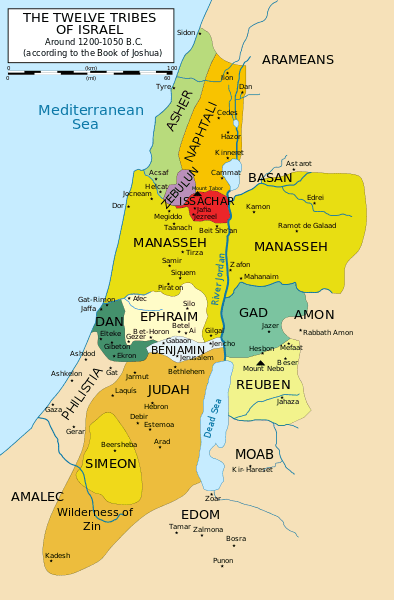 "Objectief bewijs is dat Hashem (de Heere) de 'eigenaar van het land' is, zoals vermeld in Leviticus 25:3", merkt Kullok op. "Dit is het land dat Hasjem meer dan 110 keer belooft en zweert in de Thora dat door de kinderen van Israël zal worden bezet. Toch heeft deze openbaring over de 'Glorie van God' de mensheid nog niet bereikt en dit is onduidelijk. Het bewijs dat het land zelf en zijn grenzen betrekking hebben op de Schepper bestaat, verklaard door de aarde, de zon, de maan en de sterren. We moeten alleen het bewijsmateriaal inspecteren en begrijpen. We hebben onlangs fysiek bewijs gevonden, wiskundig onderbouwd, van een aantal zeer hoogst onwaarschijnlijke correlaties en relaties tussen de helling van de aardas (in de hemel) en de geografische grenzen van het land dat is toegewezen aan de stammen van Israël (in de aarde).”"Simpel gezegd, de ontdekking laat zien dat de Joden terugkeren naar Israël op vaste tijden die zich afspelen in de krachten van de natuur, in de zon, de sterren en de aarde", zei Kullok.Kullok ontdekte dat belangrijke gebeurtenissen die de terugkeer van het Joodse volk naar het land Israël beïnvloeden, numeriek kunnen worden verkregen door een wiskundige relatie tussen twee waarneembare fysieke factoren: de helling van de planeet en de breedtegraad van de Bijbelse grenzen in Israël. Hij beschreef de ontdekking in de eenvoudigst mogelijke bewoordingen."De helling van de planeet op het jaar van immigratie plus de constante hoekwaarde is gelijk aan de breedtegraad van een grens van Israël," zei Kullok.“De gemiddelde helling van de aardas is gedurende de in deze studie onderzochte 3500 jaar voortdurend afgenomen; vanaf de Bijbelse tijd dat Israël de Jordaan overstak na hun Bijbelse Exodus uit Egypte tot in de huidige tijd”, legt Kullok uit. "Voor elk punt in de tijd, Bijbels en historisch, heeft de aardas een andere gemiddelde helling of axiale helling. Integendeel, de breedtegraad van fysieke en Bijbelse grenzen (of plaatsen), zijn vaste geografische waarden die zijn verkregen in overeenstemming met het boek Jozua. Het algoritme is een wiskundige uitdrukking die een correlatie impliceert tussen tijdstippen in de geschiedenis en de breedtegraad van een plaats of grens in het Bijbelse land Israël.”"De formule betekent dat als ik de breedtegraad van de grens ken, ik de constante hoekwaarde aftrek om de gemiddelde helling van de aarde te verkrijgen, van waar de tijd waarop deze helling plaatsvond de datum van de gebeurtenis geeft," zei Kullok. "Omgekeerd, als ik de datum weet, kan ik de formule gebruiken, de axiale waarde invoegen en de breedtegraad van de grens krijgen. Dit is een absoluut verband. Deze exacte correlaties vonden 11 keer plaats, in relatie tot 11 Bijbelse grenzen, en bleken de periode te bepalen van 11 grote gebeurtenissen in Israël gedurende de laatste 3500 jaar. Ten tweede werd later opgemerkt dat het tijdsverschil tussen twee van deze gebeurtenissen wordt bepaald door het breedteverschil tussen de twee betrokken Bijbelse grenzen. Het betekent dat we hebben gevonden dat 11 correlaties op hun beurt allemaal wiskundig gerelateerd zijn in de tijd."“In het huidige stadium van kennis zouden we deze gebeurtenissen als Bijbelse wonderen moeten beschouwen, omdat al deze correlaties en relaties, om zo precies te zijn als ze zijn, vereisen dat de belangrijkste krachten van de zon en de maan op de helling van de aardas, moeten nauwkeurig gecorreleerd zijn met de Bijbelse grenzen van de Israëlstammen die in de Hebreeuwse Bijbel zijn gedefinieerd.” "Dit is ook wetenschappelijk bewijs dat het land aan Israël toebehoort", zei Kullok. “Het laat ook zien dat het verdelen van het land in strijd is met de natuurwetten zoals vastgelegd in deze formules. Het land werd aan de twaalf stammen gegeven en de verloren stammen moeten terugkeren. Joden zijn de stam van Juda en Levieten en Kohaniem zijn van de stam van Levi. Dit is geen kwestie van kiezen. Dit is kosmologisch, wetenschappelijk en heeft Bijbelse en profetische gevolgen.”Kullok suggereerde dat de grenzen, gebaseerd op de zonen van Jacob en vastgesteld door kosmologische gebeurtenissen, door God aan Jakob werden gezinspeeld in zijn zegen: "Ik zal uw erfgenamen zo talrijk maken als de sterren aan de hemel, en al deze landen aan uw erfgenamen toewijzen, zodat alle volken van de aarde zich door uw erfgenamen zullen zegenen." Genesis 26:4.Technisch gezien zijn de berekeningen van Kullok als volgt:"Kavam" zijn Oost-West-lijnen met de geografische breedte van grenzen tussen Bijbelse stammen volgens het boek Jozua van de Hebreeuwse Bijbel; b) door dezelfde K-hoekwaarde af te trekken van elk van deze breedtegraden, geeft elke lijn een specifieke hellingswaarde voor de rotatie-as van de aarde, gemeten in relatie tot de zon (Psalm 19:5); c) de tijden waarop de aardas de in b) verkregen specifieke hellingswaarden vasthield, blijken de tijden te zijn waarin belangrijke Bijbelse en historische gebeurtenissen van Israël plaatsvonden gedurende de laatste 3500 jaar tot heden. (K=8 ͦ.00895975)."Als we van noord naar zuid zoeken naar de lijnen die de Bijbelse grenzen tussen stamgebieden markeren, zoals gedefinieerd door de geografische breedtegraad van deze lijnen, vinden we toevallig hoekwaarden voor de hellingen van de aardas," legde Kullok uit. "Uit deze verkregen hellingswaarden bleek dat de tijdstippen waarop de aardas deze specifieke hellingswaarden vasthield, de tijdstippen waren van de belangrijkste gebeurtenissen in Israël. De op deze manier verkregen tijdstippen van Israëls gebeurtenissen noemden we 'kosmische tijdstippen'. Het verschil tussen twee 'kosmische periodes' is direct gerelateerd aan het breedtegraadverschil tussen de respectieve twee grenzen van stamgebieden volgens het boek Jozua. Het buitengewone feit is dat deze “kosmische periode” bijna hetzelfde is als de periode van gebeurtenissen verkregen uit Bijbelse en/of historische bronnen.""De positie van stamgrenzen was al vastgesteld in Bijbelse tijden," zei Kullok. "Daarom vereist de waargenomen hoge orde van synchronisatie over duizenden jaren specifieke hellingswaarden en snelheden van verandering van de helling van de aardas. Om zo'n astronomische toestand in de tijd te laten plaatsvinden, is het nodig dat er een specifiek krachtenevenwicht tussen onze planeet en het zonnestelsel tot stand wordt gebracht, en dat de gebeurtenissen precies op deze vooraf bepaalde tijden plaatsvinden, niet als gevolg van historische processen, maar als gevolg van goddelijke orde.”Op basis van nauwkeurige kaarten van de grenzen van de stammen van Israël, zoals beschreven in het boek Jozua, kwam Kullok tot de volgende data en gebeurtenissen (OPMERKING VAN DE REDACTEUR: de verificatietabellen met nauwkeurige hoekmetingen staan ​​hieronder vermeld ):           GRENSTIJDEN Historische gebeurtenissen1- Efraïm/Juda 1475,6 v.Chr. door de Rode Zee over te steken 	(Mijn Bijbelse chronologie komt uit op begin 1473,3 v. Chr. WW2- Het oude Jericho, Noord 1435,7 v.Chr Israël gaat het Beloofde Land binnen   3- Gad/Ruben, noordelijke sector 959.2 v.CHR. Scheiding: huis van Juda en huis van Israël4- Gad/Ruben, zuidelijke sector 722 v.Chr. Vernietiging van het koninkrijk Israël - 10 stammen in ballingschap5- Tempelberg/Jeruzalem Noord 596,8 v.CHR. Bevolking van Jeruzalem verbannen6- Jeruzalem's zuidgrens 538,2 v.Chr Einde van de Babylonische ballingschap7- Benjamin/Juda 515,8 V.CHR. Tweede Tempel Inwijding8- Dan/Juda 163 v.Chr Herinwijding van de tempel. Makkabeeën. Chanoeka9- Ruben/TNI. Het Westen Sector 1831 Wereld ontwaken. Joods herstel Palestina10- Ruben/TNI. Centrale sector 1948-51 verklaring van de staat Israël11- Ruben/TNI. Oosterse sector 1989-2.000 Immigratie van 1.000.000 mensen naar Israël TNI. =The National Immigration? )Kullok benadrukte dat alle gebeurtenissen massale migraties van de Joden waren, hetzij naar of uit het Land van Israël. Misschien wel het meest verbazingwekkende aspect van Kullok's berekeningen, is dat de laatste, of de twaalfde, grens zijn bijbehorende gebeurtenis nog moet laten plaatsvinden.'De meest zuidelijke grens voor de stam Ruben is de rivier de Arnon,' zei Kullok. "Dit komt overeen met het jaar 2024. De laatste en meest indrukwekkende migratie van de Kinderen van Israël zal in 2024 beginnen."  VERIFICATIETABELLEN (zie Randentabel & Inclinatietabel)Grens # Breedtegraad Latitude-K=ε Jaar (Laskar) Jaar ( Bijbel-Geschiedenis) kosmische periode  1. 31 ͦ52' 37”.18 23 ͦ52' 4”.93 1476,41 	v.CHR. 1475,7 V.CHR.   2. 31 ͦ52' 20”.96 23 ͦ51' 48”.70 1435,57 v.CHR. 1435,73 V.CHR.  3. 31 ͦ49' 7”.0 23 ͦ48' 34”.74 959,5 	v.CHR. 959,22 V.CHR.   4. 31 ͦ47' 28”.02 23 ͦ46' 55”.77 723,59	v.CHR. 722 V.CHR.  5. 31 ͦ46' 34”.08 23 ͦ46' 1”.82 596,65 	      v.CHR.   596,81 V.CHR.  [disputabel]   6. 31 ͦ 46' 09”.02 23 ͦ45' 36”.76 538.24	       v.CHR.  538.24 V.CHR.  7. 31 ͦ45' 59”.74 23 ͦ45' 27”.49 516,63	       v.CHR.  515,84 V.CHR.  8. 31 ͦ43” 30”.17 23 ͦ42' 57”.91 173 	        v.CHR. 163 V.CHR.  9. 31 ͦ28' 12”.46 23 ͦ27' 40”.20 1831.44        Jaart. 1831 CE 10. N 31 ͦ27' 19”.21 23 ͦ26' 46”.95 1945,4     Jaart. 1948 CE           S 31 ͦ27' 16”.41 23 ͦ26' 44”.15 1951.4    id    1951 CE 11. N 31 ͦ26' 58".99 23 ͦ26' 26".73 1988.68      id    1989 CE          S 31 ͦ26' 54”.2 23 ͦ26' 21”.94 1998.93     id     2000 CEOPMERKINGEN: Zie tabel met randenDe K-hoekconstante = 8 ͦ.00895975 of 8 ͦ0' 32”.2551In grenssteden is hun grens (# 1-Gezer-; 3-Hesbon-; 4-Beth Jeshimoth/Sweime; 8-Beth Shemesh) de grens van het omringende afhankelijke land voor landbouw en veeteelt, om in de behoeften van de bevolking te voorzien (Prof. Aharony). We schatten dat deze grens op 2.100 meter (4.000 el) ligt van de coördinatenwaarden van het stadscentrum die door internet worden gegeven.Grens #2-Noordelijke muur van het oude JerichoGrens #7- Het stuk grond rond de En-Rogel-fontein wordt geschat op 250 x 250 el. De zuidkant van dit perceel is de grens met Juda.Rand #5. De breedtegraad van deze grens is van de muur ontdekt door Leen Ritmeyer op de Tempelberg van Jeruzalem. Dit is de zuidelijke muur van het platform van 500 x 500 el op de Tempelberg, waar de Eerste en Tweede Tempel stonden (zie THE QUEST, een publicatie van CARTA-JERUZALEM ). Deze muur is de noordelijke muur van het oude Jeruzalem[Deze locatie is disputabel. Zie LOCATIE TEMPEL VAN SALOMO uit Bijbel en Joodse geschriften, W. Westerbeke]Rand #6. Zuidelijke muur van het oude Jeruzalem, grenzend aan de vallei van Hinnom.Grens #9- Waar de noordelijke tak van de Arnon's Delta de Dode Zee bereikt.Grenzen # 10 &11- Op de niet-rechte loop van de rivier de Arnon in het huidige koninkrijk Jordanië. Op elk van deze twee grenzen onderscheiden we die worden gevormd door 2 evenwijdige lijnen die heel dicht bij elkaar liggen. Voor elke grens wordt de lijn meer naar het noorden aangeduid als N, en hoe meer naar het zuiden, S.TABEL MET HELLINGEN VAN DE AARDE-AS (ε). (Algoritme van Laskar-1986)OP EEN VAN DE BOVENSTAANDE VERKREGEN ε-WAARDEN (ε=Latitude-K), IS HET AANTAL JAREN OVEREENKOMENDE MET DEZE WAARDEN VERKREGEN UIT DE VOLGENDE TABEL, DOOR DE BETREFFENDE WAARDE VAN Δ ε,Jaar    V.CHR.  Helling ε         Δ ε in 100 jaar1500    23 ͦ52' 14”.30711400    23 ͦ51' 34”.5673…………..39”.73971000    23 ͦ48' 51”.7365 700     23 ͦ46' 45”.8734…………..41”.9543 600    23 ͦ46' 3”.2651 500    23 ͦ45' 20”.3567…………..42”.9083200    23 ͦ43' 9”.8735100    23 ͦ42' 25”.2243……………44”.6492CE1800  23 ͦ27' 54”.89842000  23 ͦ26' 21”.4480……………46”.7252   GeborenNa scheppinGeb. stamhouderGestorvenNa schep.VroegGemiddeldLaatVroegGemiddeldlaatVroegGemiddeldLaatAdam0129129,5130929929,5930Seth129129,5130104104,5105104010411042Enos233234,02358989,59011371138,51140Kenan322323,53256969,570123112331235Mahalaleël391393,03956464,56512851287,51290Jered455457,5460161161,5162141614191422Henoch616619,06226464,565980983,5987Methusalah680683,5687186186,518716451650,51656Lamech866870,0874181181,518216421646,51651Noach10471051,51056499499,5500199620012006Sem15461551,015569999,5100214421502156Zondvloed16461651,016561 jaar Zondvloed       1       1       1Arfachsad16481652,016563434,535208420892094Sela16821686,516912929,53021132118,52124Heber17111716,017213333,534217321792185Peleg17441749,517552929,53019811987,51994Rehu17731779,017853131,532201020172024Serug18041810,518172929,53020322039,52047Nahor18331840,018472828,529197919871995Terah18611868,51876129129,5130206520732081Abram19901998,02006Tot. 2000